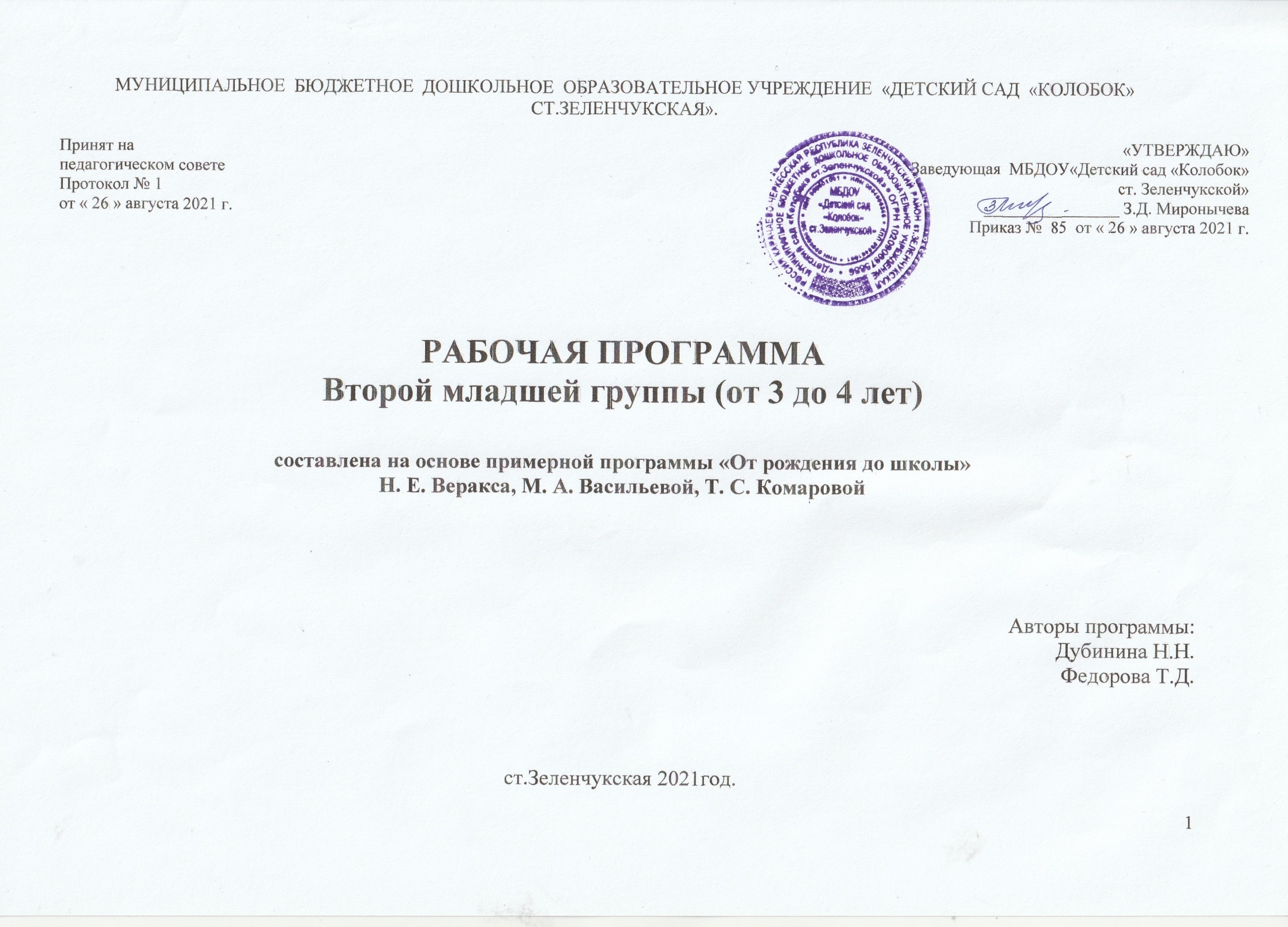 Аннотация к рабочей программе младшей группы.Рабочая программа предназначена для организации образовательной деятельности с детьми младшей группы (дети 3-4 года) и составлена в соответствии с Федеральным законом «Об образовании в РФ» и ФГОС ДО на основе основной образовательной программы дошкольного образовательного учреждения. Рабочая программа определяет содержание и организацию воспитательно-образовательного процесса детей второй младшей группы и направлена на формирование общей культуры, развитие физических, интеллектуальных и личностных качеств, обеспечивающих социальную успешность, сохранение и укрепление здоровья детей.При разработке программы учитывалось комплексное решение задач по охране жизни и укреплению здоровья детей, всестороннее воспитание, обогащение развития на основе организации разнообразных видов деятельности.Цель программы – создание благоприятных условий для полноценного проживания ребенком дошкольного детства, формирования основ базовой культуры личности, всестороннее развитие психических и физических качеств в соответствии с возрастными и индивидуальными особенностями, подготовка ребенка к жизни в современном обществе, обеспечение безопасности жизнедеятельности ребенка.СодержаниеПОЯСНИТЕЛЬНАЯЗАПИСКАРабочая программа разработана с учетом специфики особенностей развития дошкольников четвертого года жизни и основных принципов построения психолого-педагогической работы, а также в соответствии с требованиями нормативных документов:Конвенция о правах ребенка. Принята резолюцией 44/25 Генеральной Ассамблеи от 20 ноября 1989 года. ─ ООН 1990.«Федеральный закон от 29 декабря 2012 г. № 273-ФЗ «Об образовании в Российской Федерации»;Федеральный закон 24 июля 1998 г. № 124-ФЗ «Об основных гарантиях прав ребенка в Российской Федерации».Распоряжение Правительства Российской Федерации от 4 сентября 2014 г. № 1726 «О Концепции дополнительного образования детей».Распоряжение Правительства Российской Федерации от 29 мая 2015 г. №  996-р «О стратегии развития воспитания до 2025 года».«Федеральный государственный образовательный стандарт дошкольного образования». Приказ Министерства образования и науки Российской Федерации от 17октября 2013 г. № 1155;Порядок организации и осуществления образовательной деятельности по основным общеобразовательным программам - образовательным программам дошкольного образования, утвержден приказом Минпросвещения России от 31 июля 2020 г.  № 373.СанПиН 1.2.3685-21 «Гигиенические нормативы и требования к обеспечению безопасности и (или) безвредности для человека факторов среды обитания», утв. постановлением Главного государственного санитарного врача России от 28 января 2021 г. № 2.СП 2.4.3648-20 «Санитарно-эпидемиологические требования к организациям воспитания и обучения, отдыха и оздоровления детей и молодежи», утв. постановлением Главного государственного санитарного врача России от 28 сентября 2020 г. № 28.Постановление Главного государственного санитарного врача РФ от 27.10.2020г. № 32 «Об утверждении санитарно – эпидемиологических правил и норм СанПин 2.3/2.4.3590-20 «Санитарно – эпидемиологические требования к организации общественного питания населения»;Приказ Минздрав соцразвития России от 26 августа 2010 г. № 761н «Об утверждении Единого квалификационного справочника должностей     руководителей, специалистов и служащих, раздел «Квалификационные характеристики должностей работников образования».Методические рекомендации «Организация развивающей предметно-пространственной среды в соответствии с ФГОС ДО», которые содержат рекомендации о базовом уровне оснащенности средствами обучения и воспитания (п.1.6. Федерального Плана действий по введению ФГОС ДО). Письмо департамента государственной политики в сфере общего образования от 03.12.2014 г. №08-1937;Федеральный закон от 31 июля 2020 г. № 304-ФЗ “О внесении изменений в Федеральный закон «Об образовании в Российской Федерации» по вопросам воспитания обучающихся”.Устав МБДОУ «Детский сад «Колобок» ст. Зеленчукской.Согласно ФГОС ДО рабочая программа отражает образовательные потребности, интересы и мотивы детей, членов их семей и ориентирована на специфику национальных, социокультурных  условий, в которых осуществляется образовательная деятельность, выбор форм организации работы с детьми, которые наиболее соответствуют потребностям и интересам детей и направлена на формирование общей культуры, укрепление физического и психического здоровья ребенка, формирование основ безопасного поведения, двигательной и гигиенической культуры, а также обеспечивает социальную успешность детей.1.1.1. Цели Программы:Программа воспитания и обучения в детском саду предлагает ведущую цель: создание благоприятных условий для полноценного проживания ребёнком дошкольного детства, формирование основ базовой культуры личности, всестороннее развитие психических и физических качеств в соответствии с возрастными и индивидуальными особенностями, подготовка ребёнка к жизни в современном обществе. Эти цели реализуются в процессе разнообразных видов деятельности: игровой, учебной, художественной, двигательной и элементарно– трудовой.Для достижения целей программы первостепенное значение имеют:Забота о здоровье, эмоциональном благополучии и своевременном всестороннем развитии каждого ребёнка;Создание в группах атмосферы гуманного и доброжелательного отношения ко всем воспитанникам, что позволит растить их общительными, добрыми , любознательными, инициативными, стремящимися к самостоятельности.Максимальное использование разнообразных видов деятельности; их интеграции в целях повышения эффективности образовательного прогресса;Вариантность использования образовательного материла, позволяющая развивать творчество в соответствии с интересами и наклонностямикаждого ребёнка;Уважительное отношение к результатам детского творчества; Обеспечения развития ребёнка в процессе воспитания и обучения;Координация подходов детей в условиях МБДОУ и семьи; обеспечение участия семьи в жизни групп детского сада и дошкольного учреждения в целом;Соблюдение преемственности в работе группы раннего возраста и дошкольных групп детского сада, исключающей умственные и физические перегрузки в содержании образования ребёнка.Эти цели реализуются в процессе освоения детьми образовательных областей: социально-коммуникативное развитие, речевое развитие, познавательное развитие, художественно-эстетическое и физическое развитие.Освоение образовательных областей ориентировано на разностороннее развитие детей второй младшей группы с учетом их возрастных и индивидуальных особенностей. Задачи психолого-педагогической работы по формированию физических, интеллектуальных и личностных качеств детей решаются интегрировано, в ходе освоения всех образовательных областей, наряду с задачами, отражающими специфику каждой образовательной области, с обязательным психологическим сопровождением, через разнообразные виды детской деятельности.Решение обозначенных в Программе целей и задач воспитания возможно только при целенаправленном влиянии педагога на ребенка с первых дней его пребывания в дошкольном образовательном учреждении. От педагогического мастерства каждого воспитателя, его культуры, любви к детям зависят уровень общего развития, которого достигнет ребенок, и степень приобретенных им нравственных качеств. Заботясь о здоровье и всестороннем воспитании детей, педагоги дошкольных образовательных учреждений совместно с семьей должны стремиться сделать счастливым детство каждого ребенка.В работе с детьми младшего дошкольного возраста используются преимущественно игровые, сюжетные и интегрированные формы образовательной деятельности. Обучение происходит опосредованно, в процессе увлекательной для малышей деятельности.1.1.2. Принципы и подходы (обязательная часть и часть, формируемая участниками образовательного процесса)Соответствует принципу развивающего образования, целью которого является развитие ребенка;сочетает принципы научной обоснованности и практической применимости (содержание РП соответствует основным положениям возрастной психологии и дошкольной педагогики и, как показывает опыт, может быть успешно реализована в массовой практике  дошкольного образования);соответствует критериям полноты, необходимости и достаточности (позволяя решать поставленные цели и задач и при использовании разумного «минимума» материала);обеспечивает единство воспитательных, развивающих и обучающих целей и задач процесса образования детей дошкольного возраста, в ходе реализации которых формируются такие качества, которые являются ключевыми в развитии дошкольников;строится с учетом принципа интеграции образовательных областей в соответствии с возрастными возможностями и особенностями детей, спецификой и возможностями образовательных областей;основывается на комплексно-тематическом принципе построения образовательного процесса;предусматривает решение программных образовательных задач в совместной деятельности взрослого и детей и самостоятельной деятельности дошкольников не только в рамках непосредственно образовательной деятельности, но и при проведении режимных моментов в соответствии со спецификой дошкольного образования;предполагает построение образовательного процесса на адекватных возрасту формах работы с детьми. Основной формой работы с дошкольниками и ведущим видом их деятельности является игра;допускает варьирование образовательного процесса в зависимости от региональных особенностей;строится с учетом соблюдения преемственности между всеми возрастными дошкольными группами и между детским садом и начальной школой.Образовательная программа «От рождения до школы», определяет следующие принципы организации образовательного процесса:-принцип природосообразности предполагает учет индивидуальных физических и психических особенностей ребенка, его самодеятельность (направленность на развитие творческой активности),задачи образования реализуются в определенных природных, климатических, географических условиях, оказывающих существенное влияние на организацию и результативность воспитания и обучения ребенка;-принцип культуросообразности предусматривает необходимость учета культурно-исторического опыта, традиций, социально-культурных отношений и практик, непосредственным образом встраиваемых в образовательный процесс;-принцип вариативности обеспечивает возможность выбора содержания образования, форм и методов воспитания и обучения с ориентацией на интересы и возможности каждого ребенка и учета социальной ситуации его развития;-принцип индивидуализации опирается на то, что позиция ребенка, входящего в мир и осваивающего его как новое для себя пространство, изначально творческая. Ребенок наблюдая за взрослым, подражая ему, учится у него, но при этом выбирает то, чему ему хочется подражать и учиться.Таким образом, ребенок не является «прямым наследником» (то есть продолжателем чьей-то деятельности, преемником образцов, которые нужно сохранять и целостно воспроизводить), а творцом, то есть тем, кто может сам что-то создать. Освобождаясь от подражания, творец несвободен от познания, созидания, самовыражения, самостоятельной деятельности.1.1.3.	Возрастные особенности детей 3-4 летВ возрасте 3-4 лет ребенок постепенно выходит за пределы семейного круга, Его общение становится в не ситуативным. Взрослый становится для ребенка не только членом семьи, но и носителем определенной общественной функции. Желание ребенка выполнять такую же функцию приводит к противоречию с его реальными возможностями. Это противоречие разрешается через развитие игры, которая становится ведущим видом деятельности в дошкольном возрасте.Главной особенностью игры является ее условность: выполнение одних действий с одними предметами предполагает их отнесенность к другим действиям с другими предметами.Основным содержанием игры младших дошкольников являются действия с игрушками и предметами-заместителями. Продолжительность игры небольшая. Младшие дошкольники ограничиваются игрой с одной-двумя ролями и простыми, неразвернутыми сюжетами. Игры с правилами в этом возрасте только начинают формироваться.Изобразительная деятельность ребенка зависит от его представлений о предмете. В этом возрасте они только начинают формироваться. Графические образы бедны. У одних детей в изображениях отсутствуют детали, у других рисунки могут быть более детализированы.Дети уже могут использовать цвет.Большое значение для развития мелкой моторики имеет лепка. Младшие дошкольники способны под руководством взрослого вылепить простые предметы.Известно, что аппликация оказывает положительное влияние на развитие восприятия. В этом возрасте детям доступны простейшие виды аппликации.Конструктивная деятельность в младшем дошкольном возрасте ограничена возведением несложных построек по образцу и по замыслу. В младшем дошкольном возрасте развивается перцептивная деятельность. Дети от использования пред эталонов — индивидуальных единиц восприятия — переходят к сенсорным эталонам — культурно-выработанным средствам восприятия. К концу младшего дошкольного возраста дети могут воспринимать до 5 и более форм предметов и до 7 и более цветов, способны дифференцировать предметы по величине, ориентироваться в пространстве группы детского сада, а при определенной организации образовательного процесса—и в помещении всего дошкольного учреждения.Развиваются память и внимание. По просьбе взрослого дети могут запомнить 3-4 слова и 5-6 названий предметов. К концу младшего дошкольного возраста они способны запомнить значительные отрывки из любимых произведений.Продолжает развиваться наглядно-действенное мышление. При этом преобразования ситуаций в ряде случаев осуществляются на основе целенаправленных проб с учетом желаемого результата. Дошкольники способны установить некоторые скрытые связи и отношения между предметами.В младшем дошкольном возрасте начинает развиваться воображение, которое особенно наглядно проявляется в игре, когда одни объекты выступают в качестве заместителей других.Взаимоотношения детей обусловлены нормами и правилами. В результате целенаправленного воздействия они могут усвоить относительно большое количество норм, которые выступают основанием для оценки собственных действий и действий других детей. Взаимоотношения детей ярко проявляются в игровой деятельности. Они скорее играют рядом, чем активно вступают во взаимодействие. Однако уже в этом возрасте могут наблюдаться устойчивые избирательные взаимоотношения. Конфликты между детьми возникают преимущественно по поводу игрушек. Положение ребенка в группе сверстников во многом определяется мнением воспитателя.В младшем дошкольном возрасте можно наблюдать соподчинение мотивов поведения в относительно простых ситуациях. Сознательное управление поведением только начинает складываться; во многом поведение ребенка еще ситуативно. Вместе с тем можно наблюдать и случаи ограничения собственных побуждений самим ребенком, сопровождаемые словесными указаниями. Начинает развиваться самооценка, при этом дети в значительной мере ориентируются на оценку воспитателя. Продолжает развиваться также их половая идентификация, что проявляется в характере выбираемых игрушек и сюжетов.1.2. Планируемые результаты (обязательная часть и часть, формируемая участниками образовательного процесса)В соответствии с ФГОС ДО требования к планируемым результатам освоения ООП ДО устанавливаются в виде целевых ориентиров «на выходе» из раннего и дошкольного возраста, которые конкретизированы с учетом возрастных возможностей детей в целевом разделе ООПДО с учетом возрастных возможностей и индивидуальных различий детей.Ребенок проявляет любопытство и активность при появлении чего-то совершенно нового (новые предметы ближайшего окружения, звуки, народные игрушки, изобразительные материалы и др.) или предложенного взрослым (сказка, иллюстрации к сказке, игры). Решает простейшие интеллектуальные задачи (ситуации), пытается применить разные способы для их решения, стремится к получению результата, при затруднениях обращается за помощью. Пытается самостоятельно обследовать объекты ближайшего окружения и экспериментировать с ними.Выполняет элементарные перцептивные (обследовательские) действия. Имеет начальные представления о свойствах объектов окружающего мира (форма, цвет, величина, назначение и др.).Сравнивает предметы на основании заданных свойств. Пытается улавливать взаимосвязи между отдельными предметами или их свойствами. Выполняет элементарные действия по преобразованию объектов. Подражает эмоциям взрослых и детей. Испытывает радость и эмоциональный комфорт от проявлений двигательной активности. Проявляет сочувствие к близким людям, привлекательным персонажам. Эмоционально откликается на простые музыкальные образы, выраженные контрастными средствами выразительности, произведения изобразительного искусства, в которых переданы понятные чувства и отношения (мать и дитя). Предпочитает общение и взаимодействие со взрослыми. Начинает задавать вопросы сам в условиях наглядно представленной ситуации общения: кто это? Как его зовут? (Инициатива в общении преимущественно принадлежит взрослому.) Выражает свои потребности и интересы вербальными и невербальными средствами. Участвует в коллективных играх и занятиях, устанавливая положительные взаимоотношения со взрослыми (родителями, педагогами) и некоторыми детьми на основе соблюдения элементарных моральных норм и правил поведения (здороваться, прощаться, благодарить, извиняться, обращаться с просьбой и др.). В отдельных случаях может оказать помощь другому. Владеет бытовым словарным запасом: может разговаривать со взрослым на бытовые темы (о посуде и накрывании на стол, об одежде и одевании, о мебели и ее расстановке в игровом уголке, об овощах и фруктах и их покупке и продаже в игре в магазин и т. д.). Воспроизводит ритм речи, звуковой образ слова, правильно пользуется речевым дыханием (говорит на выдохе), слышит специально выделяемый при произношении взрослым звук и воспроизводит его, использует в речи простые распространенные предложения;при использовании сложных предложений может допускать ошибки, пропуская союзы и союзные слова. С помощью взрослого составляет рассказы из трех-четырех предложений, пользуется системой окончаний  для согласования слов в предложении.Соблюдает простые (гигиенические и режимные) правила поведения при контроле со стороны взрослых. Хорошо справляется с процессами умывания, мытья рук при незначительном участии взрослого, одевается и раздевается, ухаживает за своими вещами и игрушками при участии взрослого, стремясь к самостоятельным действиям; принимает пищу без участия взрослого.Элементарно ухаживает за своим внешним видом, пользуется носовым платком. Ситуативно проявляет желание принять участие в труде. Самостоятельно справляется с отдельными процессами, связанными с подготовкой к занятиям, приемом пищи, уборкой групповой комнаты илиучастка, трудом в природе, вместе со взрослым участвует в отдельных трудовых процессах, связанных с уходом за растениями и животными в уголке природы и на участке. Способен преодолевать небольшие трудности. Испытывает удовлетворение от одобрительных оценок взрослого, стремясь самостоятельно повторить получившееся действие. Обнаруживает способность действовать по указанию взрослых и самостоятельно, придерживаясь основных разрешений и запретов, а также под влиянием социальных чувств и эмоций. Ситуативно проявляет самостоятельность, направленность на результат на фоне устойчивого стремления быть самостоятельными независимым от взрослого.Имеет отдельные немногочисленные нравственные представления, которые требуют уточнения и обогащения, а иногда и коррекции. Овладевает умением слушать художественное или музыкальное произведение в коллективе сверстников, не отвлекаясь (не менее 5 минут). При напоминании взрослого проявляет осторожность в незнакомой ситуации, выполняет некоторые правила безопасного для окружающего мира природы поведения.Стремится самостоятельно решить личностные задачи, но может сделать это только с помощью взрослого. Воспроизводит самостоятельно или по указанию взрослого несложные образцы социального поведения взрослых или детей.Обретает первичные представления о человеке (себе, сверстнике, взрослом), особенностях внешнего вида людей, контрастных эмоциональных состояниях, о процессах умывания, одевания, купания, еды, уборки помещения, а также  об атрибутах и основных действиях, сопровождающих эти процессы. Знает свое имя, возраст в годах, свой пол. Относит себя к членам своей семьи и группы детского сада. Называет близких родственников (папу, маму, бабушку, дедушку, братьев, сестер),город (село) и страну, в которых живет. Имеет представление об основных источниках опасности в быту (горячая вода, огонь, острые предметы и др.), на улице (транспорт), в природе (незнакомые животные, водоемы) и способах поведения (не ходить по проезжей части дороги, быть рядом со взрослым, при переходе улицы держаться за его руку, идти на зеленый сигнал светофора и т. д.), о некоторых правилах безопасного для окружающего мира природы поведения (не заходить на клумбу, не рвать цветы, листья, не ломать ветки деревьев и кустарников, не бросать мусор).Ориентируется в свойствах музыкального звука (высоко - низко, громко - тихо), простейших средствах музыкальной выразительности (медведь – низкий регистр), простейших характерах музыки(веселая - грустная). Подпевает элементарные попевки, двигательно интерпретирует простейший метроритм, играет на шумовых музыкальных инструментах.Улавливает образ в штрихах, мазках и в пластической форме. Стремится правильно действовать с изобразительными и пластическими и конструктивными материалами, проводить линии в разных направлениях, обозначая контур предмета и наполняя его.Стремится осваивать различные виды движения:-ходить в разном темпе и в разных направлениях; с поворотами; приставным шагом вперед; на носках; высоко поднимая колени; перешагивая через предметы (высотой 5-10 см); змейкой между предметами за ведущим;-догонять, убегать, бегать со сменой направления и темпа, останавливаться по сигналу; бегать по кругу, по дорожке, обегать предметы;-прыгать одновременно на двух ногах на месте и с продвижением вперед (не менее 4 м); на одной  ноге (правой и левой) на месте; в длину с места; вверх с места, доставая предмет одной рукой; одновременно двумя ногами через канат (веревку), лежащий на полу; одновременно двумя ногами через три-четыре линии (поочередно через каждую), расстояние между соседними линиями равно длине шага ребенка;-перелезать через лежащее бревно, через гимнастическую скамейку; влезать на гимнастическую стенку, перемещаться по ней вверх-вниз, передвигаться приставным шагом вдоль рейки; подлезать на четвереньках под две-три дуги (высотой50-60 см);-бросать двумя руками мяч вдаль разными способами (снизу, из-за головы, от груди); катать и перебрасывать мяч друг другу; перебрасывать мяч через препятствие(бревно, скамейку);прокатывать мяч между предметами; подбрасывать и ловить мяч (диаметром 15-20 см) двумя руками; бросать вдаль мяч (диаметром 6-8 см), мешочки с песком (весом 150 г) правой и левой рукой; попадать мячом (диаметром 6-8-12 см) в корзину (ящик), стоящую на полу, двумя и одной рукой (удобной) разными способами с расстояния не менее 1 м; метать мяч одной (удобной) рукой в вертикальную цель (наклоненную корзину), находящуюся на высоте1м с расстояния не менее 1м;-кружиться в обе стороны; ловить ладонями (не прижимая к груди) отскочивший от пола мяч (диаметром 15-20 см), брошенный ребенку взрослым с расстояния 1 м не менее трех раз подряд; ходить по наклонной доске (шириной 20 см и высотой 30 см) и по напольному мягкому буму(высотой 30 см); стоять не менее 10 с на одной ноге (правой и левой), при этом другая нога согнута в колене перед собой;-кататься на санках с невысокой горки; забираться на горку с санками; скользить по ледяным дорожкам с помощью взрослого; кататься на трехколесном велосипеде; ходить на лыжах по ровной лыжне ступающими скользящим шагом без палок, свободно размахивая руками.В соответствии с образовательной программой «От рождения до школы», значимыми целевыми ориентирами развития детей дошкольного возраста являются:-ребенок ориентирован на сотрудничество, дружелюбен, приязненно расположен к людям, способен участвовать в общих делах, совместных действиях, деятельности с другими детьми и взрослыми; способен понимать состояния и поступки других людей, выбирать адекватные способыповедения в социальной ситуации и уметь преобразовывать ее с целью оптимизации общения с окружающими;-ребенок обладает установкой на толерантность, способностью мириться, уживаться с тем, что является отличным, непохожим, непривычным (например, с чужим мнением, с человеком, имеющимнедостатки физического развития, с людьми других национальностей и др.); с удовольствием рассказывает о своих друзьях других этносов, высказывает  желание расширять круг межэтнического общения;-ребенок знает некоторые способы налаживания межэтнического общения с детьми других этносов использует их при  решении проблемно-игровых и реальных ситуаций взаимодействия;-ребенок обладает чувством разумной осторожности, выполняет выработанные обществом правила поведения (на дороге,  в природе, в социальной действительности);-ребенок проявляет уважение к родителям (близким людям), проявляет воспитанность и уважение по отношению к старшим и не обижает маленьких и слабых, посильно помогает им;-ребенок проявляет познавательную активность, способность и готовность расширять собственный опыт за счет удовлетворения потребности в новых знаниях, переживать радость открытия нового; умение использовать разнообразные источники получения информации для удовлетворения интересов, получения знаний и содержательного общения;-ребенок проявляет интерес к малой родине, родному краю, их истории, необычным памятникам, зданиям; к событиям настоящего и прошлого родного края; к национальному разнообразию людей своего края, стремление к знакомству с их культурой; активно включается в проектную деятельность, самостоятельное исследование, детское коллекционирование, создание мини-музеев, связанных с прошлым и настоящим родного края;-ребенок обладает креативностью, способностью к созданию нового в рамках адекватной возрасту деятельности, к самостоятельному поиску разных способов решения одной и той же задачи; способностью выйти за пределы исходной, реальной ситуации и в процессе ее преобразования создать новый, оригинальный продукт;-ребенок проявляет самостоятельность, способность без помощи взрослого решать адекватные возрасту задачи, находить способы и средства реализации собственного замысла на материале народной культуры; самостоятельно может рассказать о малой родине, родном крае (их достопримечательностях, природных особенностях, выдающихся людях), использует народный фольклор, песни, народные игры в самостоятельной и совместной деятельности, общении с другими детьми и взрослыми;-ребенок способен чувствовать прекрасное, воспринимать красоту окружающего мира (людей, природы), искусства, литературного народного, музыкального творчества;-ребенок признает здоровье как наиважнейшую ценность человеческого бытия, проявляет готовность заботиться о своем здоровье и здоровье окружающих, соблюдать правила безопасности жизнедеятельности, самостоятельно и эффективно решать задачи, связанные с поддержанием,укреплениемисохранениемздоровьяврамкахадекватнойвозрастужизнедеятельностииобщении;-ребенок проявляет эмоциональную отзывчивость при участии в социально значимых делах, событиях (переживает эмоции, связанные с событиями военных лет и подвигами горожан, стремится выразить позитивное отношение к пожилым жителям города и др.);отражает свои впечатления о малой родине в предпочитаемой деятельности (рассказывает, изображает, воплощает образы в играх, разворачивает сюжет и т.д.);охотно участвует в общих делах социально-гуманистической направленности (в подготовке концерта для ветеранов войны, посадке деревьев на участке, в конкурсе рисунков «Мы любим нашу землю» и пр.; выражает желание в будущем (когда вырастет)трудиться на благо родной страны, защищать Родину от врагов, стараться решить некоторые социальные проблемы.-ребенок обладает начальными знаниями о себе, об истории своей семьи, ее родословной; об истории образования родного города; о том, как люди заботятся о красоте и чистоте своего города; полезных ископаемых, растительном мире.-ребенок знает название и герб своего города (поселка, села), реки (водоема), главной площади, местах отдыха.Промежуточные результаты: используем мониторинги (проводятся два раза в год – ноябрь, апрель, диагностики (наблюдения, беседа, эксперимент).2.Содержательный раздел2. 1.Описание образовательной деятельности в соответствии с направлениями развития ребенка.Содержание образовательной области «Физическое развитие» во второй младшей группе направлено на достижение целей охраны здоровья детей и формирования основы культуры здоровья через решение следующих задач:сохранение и укрепление физического и психического здоровья детей;воспитание культурно-гигиенических навыков;формирование начальных представлений о здоровом образе жизни.Сохранение и укрепление физического и  психического здоровья детей.Продолжать укреплять и охранять здоровье детей, создавать условия для систематического закаливания организма, формирования и совершенствования основных видов движений.Осуществлять постоянный контроль за выработкой правильной осанки.Осуществлять под руководством медицинского персонала комплекс закаливающих процедур с использованием различных природных факторов (воздух, солнце, вода).Обеспечивать в помещении оптимальный температурный режим, регулярное проветривание. Приучать детей находиться в помещении в облегченной одежде. Обеспечивать их пребывание на воздухе  в соответствии с режимом дня.Ежедневно проводить утреннюю гимнастику продолжительностью 5-6 минут. Воспитание культурно-гигиенических навыковСовершенствовать культурно-гигиенические навыки, формировать простейшие навыки поведения во время еды, умывания.Приучать детей следить за своим внешним видом. Продолжать формировать умение правильно пользоваться мылом, аккуратно мыть руки, лицо, уши; насухо вытираться после умывания, вешать полотенце на место, пользоваться расческой и носовым платком.Формировать элементарные навыки поведения за столом: правильно пользоваться столовой и чайной ложками, вилкой, салфеткой; не крошить хлеб, пережевывать пищу с закрытым ртом, не разговаривать с полным ртом.Перспективно-тематический план по физическому развитию физкультурных занятийЗанятие № 1.Программные задачи: Развивать ориентировку в пространстве при ходьбе в разных направлениях; учить ходьбе по уменьшенной площади опоры, сохраняя равновесие.(стр.23)Занятие № 2.Программные задачи. Упражнять детей в ходьбе и беге всей группой в прямом направлении за воспитателем; прыжках на двух ногах на месте.(стр24)Занятие № 3.Программные задачи: Развивать умение действовать по сигналу воспитателя; учить энергично отталкивать мяч при прокатывании. (стр.25)Занятие № 4.Программные задачи: Развивать ориентировку в пространстве, умение действовать по сигналу, группироваться при лазании под шнур.(стр.26)Занятие № 5.Программные задачи: Упражнять в сохранении равновесия при ходьбе на ограниченной площади опоры; развивать умение приземляться на полусогнутые ноги в прыжках.(стр.28)Занятие№6.Программные задачи: Упражнять в прыжках с приземлением на полусогнутые ноги; в энергичном отталкивании мяча при прокатывании друг другу.(стр.6)Занятие №7.Программные задачи: Упражнять детей в ходьбе и беге с остановкой по сигналу; в ползании. Развивать ловкость в игровом задании с мячом.(стр.30)Занятие № 8.Программные задачи: Упражнять детей в ходьбе и беге по кругу, с поворотом в другую сторону по сигналу воспитателя, развивать координацию движений при ползании на четвереньках и упражнений в равновесии. (стр.31)Занятие № 9.Программные задачи: Упражнять детей в равновесии при ходьбе по ограниченной площади опоры, в приземлении на полусогнутые ноги в прыжках.(стр.33)Занятия № 10.Программные задачи: Упражнять в ходьбе колонной по одному с выполнением заданий, прыжках из обруча в обруч, учить приземляться на полусогнутые ноги, упражнять в прокатывании мяча друг другу, развивая координацию движений и глазомер.(стр.34)Занятия № 11.Программные задачи: Развивать умение действовать по сигналу воспитателя. Развивать координацию движений и ловкость при прокатывании мяча между предметами, упражнять в ползании. (стр.35)Занятия № 12.Программные задачи: Упражнять детей в ходьбе с выполнением заданий, развивая внимание, реакцию на сигнал воспитателя, в ползании, развивая координацию движений, в равновесии.(стр.37)Занятия № 13.Программные задачи: Упражнять детей в ходьбе и беге врассыпную, развивая ориентировку в пространстве, в сохранении устойчивого равновесия и прыжках.(стр.38)Занятия № 14.Программные задачи: Упражнять в ходьбе и беге с выполнением заданий; в приземлении на полусогнутые ноги в прыжках со скамейки; в прокатывании мяча.(стр.40)Занятие № 15.Программные задачи: Упражнять детей в ходьбе и беге с остановкой по сигналу воспитателя; в прокатывании мяча между предметами, умении группироваться при лазании под дугу. (стр.41)Занятие № 16.Программные задачи: Упражнять детей в ходьбе и беге врассыпную, развивая ориентировку в пространстве; упражнять в ползании на повышенной опоре и сохранении равновесия при ходьбе по доске. (стр.42)Занятие №17.Программные задачи: Повторить ходьбу с выполнением задания; упражнять в сохранении равновесия на ограниченной площади опоры; прыжки на двух ногах, продвигаясь вперёд.(стр.43)Занятие №18.Программные задачи: Упражнять детей в ходьбе колонной по одному, беге врассыпную; в прыжках на двух ногах между предметами; в прокатывании мяча, развивая ловкость и глазомер.(стр. 45)Занятие № 19Программные задачи: Упражнять в умении действовать по сигналу воспитателя в ходьбе вокруг предметов; развивать ловкость при катании мяча друг другу; повторить упражнение в ползании, развивая координацию движений.(стр.46)Занятие № 20.Программные задачи: Повторить ходьбу с выполнением заданий. Упражнять в ползании под дугу, не касаясь руками пола, сохранении устойчивого равновесия при ходьбе по уменьшенной площади опоры.(стр.47)Занятие № 21.Программные задачи: Упражнять в ходьбе и беге вокруг предметов; развивать координацию движений при ходьбе переменным шагом; повторить прыжки с продвижением вперёд.(стр.50)Занятие № 22.Программные задачи: Упражнять в ходьбе и беге с выполнением заданий; в прыжках с высоты и мягком приземлении на полусогнутые ноги; развивать ловкость и глазомер в заданиях с мячом.(стр.51)Занятие № 23.Программные задачи: Упражнять детей в ходьбе переменным шагом, развивая координацию движений; разучить бросание мяча через шнур, развивая ловкость и глазомер; повторить ползание под шнур, не касаясь руками пола.(стр.52)Занятие № 24.Программные задачи: Упражнять в ходьбе и беге врассыпную; упражнять в умении группироваться в лазании под дугу; повторить упражнение в равновесии.(стр.53)Занятие № 25.Программные задачи: Упражнять в ходьбе и беге по кругу; в сохранении устойчивого равновесия при ходьбе по ограниченной площади опоры; повторить прыжки между предметами.(стр.54)Занятие №26.Программные задачи: Упражнять в ходьбе и беге врассыпную; разучить прыжки в длину с места; развивать ловкость при прокатывании мяча.(стр.56)Занятие №27.Программные задачи: Развивать умение действовать по сигналу воспитателя. Упражнять в бросании мяча о пол и ловле его двумя руками, в ползании на повышенной опоре.(стр.57)Занятие №28.Программные задачи: Развивать координацию движений в ходьбе и беге между предметами, повторить упражнения в ползании, упражнять в сохранении устойчивого равновесия при ходьбе на повышенной опоре.(стр.58)Занятие №29.Программные задачи: Повторить ходьбу и бег вокруг предметов, прыжки через шнуры. Упражнять в сохранении равновесия при ходьбе на повышенной опоре.(стр.60)Занятие №30.Программные задачи: Упражнять в ходьбе и беге, с выполнением заданий; в приземлении на полусогнутые ноги а прыжках; развивать ловкость в упражнениях с мячом.(стр.61)Занятие №31.Программные задачи: Повторить ходьбу и бег с выполнением заданий; развивать ловкость и глазомер в упражнении с мячом; упражнять в ползании на ладонях и ступнях.(стр.62)Занятие №32.Программные задачи: Упражнять в ходьбе с остановкой по сигналу воспитателя; повторить ползание между предметами; упражнять в сохранении устойчивого равновесия при ходьбе на повышенной опоре.(стр.63)Занятие №33.Программные задачи: Повторить ходьбу и бег врассыпную, развивая ориентировку в пространстве; повторить задание в равновесии и прыжках.(стр.65)Занятие №34.Программные задачи: Упражнять детей в ходьбе и беге между предметами; в прыжках со скамейки на полусогнутые ноги; в прокатывании мяча друг другу.(стр.66)Занятие №35.Программные задачи: Ходьба с выполнением заданий по сигналу воспитателя, упражнять в бросании мяча вверх и ловля его, ползание по гимнастической скамейке.(стр.67)Занятие №36.Программные задачи: Упражнять в ходьбе и беге по сигналу воспитателя, в лазании по наклонной лесенке, повторить задание в равновесии.(стр.68)Перспективно-тематический план по физическому развитию физкультурных занятий на улицеКомплекс №1(сентябрь).Программные задачи: Учить детей ходить и бегать небольшими группами, за воспитателем. Формировать умение действовать по сигналу. Учить ходить между двумя линиями (ограниченной площади), сохраняя равновесие. Упражнять в прыжках на месте на двух ногах.Ходьба и бег небольшими группами в прямом направлении. Игра «Пойдём в гости» - дети идут, «дождик пошёл!» бегут к своим домикам ( 2 раза).-Ходьба между двумя линиями в колонне (нарисованы на асфальте)-П/и «Бегите ко мне» (воспитатель стоит на противоположной стороне от детей и произносит слова «бегите все ко мне») повторяется 3-4 раза.-упражнение «Зайчик». 10-15 подпрыгиваний с чередованием ходьбы на месте (3-4 раза)Ходьба стайкой за воспитателем в обход д/с , в руках у воспитателя может быть сюжетный персонаж.Комплекс №2 (сентябрь).Программные задачи: Учить детей ходить и бегать всей группой по условным обозначениям за воспитателем, закреплять умение прыгать на месте на двух ногах. Учить сохранять исходные положения при игровых упражнениях.Ходьба и бег всей группой за воспитателем по дорожке.Игровые упражнения.- «Покажи ладошки». И.п. стоя ноги на ширине стопы, руки опущены вдоль туловища. Поднять руки вперед, сказать «вот», вернуться ви.п.(5р)- «Покажи колени». И.п. стоя ноги на ширине плеч, руки на поясе. Наклон вперёд и положить ладони на колени, сказать «вот», вернуться ви.п.(5р)- Прыжки на 2х ногах на месте в чередовании с ходьбой на месте (2р)П/и «Догони мяч». Воспитатель катит мяч в одну сторону, дети его догоняют, потом в другую сторону.(2р)Ходьба стайкой за воспитателем, в руках у него может быть мяч.Комплекс №3(октябрь).Программные задачи: Ознакомить детей с ходьбой и бегом в колонне за педагогом. Учить выполнять упражнения одновременно с педагогом: присесть, хлопнуть перед собой. Формировать умение реагировать на сигнал, бегать врассыпную.Ходьба и бег в колонне.Упражнения:-«Хлопни» И.п. стоя, руки опущены вдоль туловища. Вынести руки вперёд, хлопнуть перед собой, вернуться ви.п.(5р)-«Приседания» И.п. тоже, руки на поясе. Присесть, коснуться ладонями коленей, встать, вернуться в и.п.(6 раз).-« Прыжки» на 2х ногах на месте в чередовании с ходьбой (2р)П/и « Воробышки и кот» (Дети стоят в кружках, кот-ребенок сидит на корточках в сторонке, на слова «воробышки полетели» дети расправляют руки в стороны «машут крыльями» и бегают врассыпную, кошка просыпается, кричит «мяу», бежит за детьми, а дети убегают в домики) (2р)Ходьба колонной за воспитателем по одному.Комплекс №4(октябрь).Программные задачи: Учить детей ходить и бегать по кругу за педагогом. Учить сохранять устойчивое равновесие во время выполнения упражнений. Развивать ориентировку в пространстве, реагировать на сигнал.Ходьба и бег по кругу.Упражнения:-« Птички». И. п. стоя, ноги слегка расставить, руки за спиной, 1-руки в стороны, помахать ими: «чик-чирик», 2- вернуться в и.п.(5р)-«Часы бьют». И.п. ноги врозь, руки на поясе.1-наклон вправо - влево, сказать «бум», 2- и.п. (6 р)-П/и «Найди свой домик». Дети стоят за чертой, на слова «пойдём гулять» дети разбегаются в разные стороны, по сигналу «домой» дети бегут в «домик» (2р)-П/и «Мой весёлый звонкий мяч» (2р)3. Ходьба в колонне по одному, в руках воспитателя может быть флажок.Комплекс №5 (ноябрь).Программные задачи: Учить детей во время ходьбы и бега останавливаться на сигнал воспитателя. Развивать координацию движений. Учить бегать друг за другом, не обгоняя, быстро реагировать на сигнал в п/и.Ходьба и бег в колонне по одному, с остановкой на сигнал воспитателя.Упражнения:-«Мельница»И.п. ноги на ширине ступни, руки вдоль туловища. Махи обеими руками вперёд-назад, вернуться ви.п.(5–6 р)-«Колобок» И.п. то же, руки на поясе. Присесть, обхватить руками колени, встать, и.п.(5-6р)-П/и «Поезд» ( дети строятся в колонну по одному, первый в колонне- паровоз, остальные-вагоны, при медленном движении произносят «чу-чу-чу», «поезд подъезжает к станции», дети останавливаются) (2р).-П/и «Наседка и цыплята» (2р)3. Игра малой подвижности «Угадай, кто кричит?» (воспитатель изображает голосом звук животного, а дети угадывают и изображают повадки этого животного).Комплекс № 6(ноябрь).Программные задачи: Закреплять умение ходить и бегать по кругу. Развивать равновесие и координацию движений, умение быстро реагировать на сигнал.Ходьба и бег по кругу.Упражнения:-«Неваляшка». И.п. стоя, руки на поясе, покачиваться вперёд-назад, после 4х покачиваний отдых.(5р)-« Прыжки» на двух ногах, в чередовании с ходьбой на месте.(5р)-П/и «Бегите к флажку»( воспитатель держит в руках флажок, по сигналу «Бегите к флажку» дети бегут к воспитателю.) (2-3р)-П/и «Мишка»( ребенок-мишка, дети подходят к нему и говорят слова «Мишка, мишка, что ты долго спишь? Мишка, мишка, что ты так храпишь? Мишка, мишка, мишенька вставай, мишка, мишка с нами поиграй!». Мишка просыпается и говорит « Вы зачем мне песни пели, вы зачем меня будили?». Дети убегают, мишка догоняет) (2-3р).3. Ходьба в колонне за воспитателем.Комплекс №7(декабрь).Программные задачи: Упражнять детей в ходьбе и беге в колонне, смене ходьбы и бега по условным обозначениям. Формировать умение прыгать на двух ногах с продвижением вперед. Развивать реакцию на сигнал, развивать равновесие и правильную осанку при ходьбеХодьба и бег в колонне по одному.-Ходьба и бег между двумя линиями (поточно, по одной дорожке дети идут, по другой бегут) (2р).-Прыжки на двух ногах с продвижением вперед.-П/и «Мышки в кладовой» (дети-мыши спят в норках, кошка – воспитатель засыпает, мышки бегут в кладовую, «грызут сухари», выходя гулять, кошка просыпается, кричит « мяу», мышки убегают в кладовую.)(2-3р)3. Малоподвижная игра « Пузырь». Медленная ходьба вокруг детского сада.Комплекс №8(декабрь).Программные задачи: Упражнять в ходьбе колонной по одному, выполняя задания по указанию воспитателя, в прыжках по условным обозначениям, ходьбе по извилистой дорожке, развивать внимание.Ходьба в колонне по одному, выполняя задания воспитателя, бег врассыпную. (Дети идут в колонне друг за другом, выполняют задания - идём как «бабочки», «зайчики», затем бег врассыпную) 2 раза.-Ходьба по извилистой дорожке друг за другом (3р).-Прыжки по ровненькой дорожке.-П/и «Трамвай» ( у воспитателя в руках флажки двух цветов, дети стоят друг за другом изображая трамвай, на «зеленый флажок» - бегут , на «красный»- стоят) (3р).3. Малоподвижная игра «Ровным кругом».Комплекс №9 (январь).Программные задачи: Продолжать учить ходить и бегать врассыпную, приседая, сохранять равновесие, прыгать, продвигаясь вперед. Учить быстрой смене движений.1.Ходьба и бег врассыпную.2.Упражнения:-«Птички» И. п. ноги на ширине ступни, руки внизу. Поднять руки в стороны, опустить, вернуться ви.п.(6р).-«Приседания» И. п. тоже, руки на поясе. Присесть, вернуться в и.п.(4р)-П/и «По ровненькой дорожке» («По ровненькой дорожке, по ровненькой дорожке шагают наши ножки: Раз, два, раз, два. По камешкам, по камешкам… В яму- бух!»… дети идут, на слова «по камешкам» - прыгают на двух ногах, продвигаясь вперед, на слова «в яму» - присаживаются на корточки, «вылезли из ямы» - дети поднимаются.) (2р)-П/и «Лохматый пёс» (2р).3. Ходьба в колонне по одному за воспитателем.Комплекс №10(январь).Программные задачи: Учить ходить парами, закреплять бег врассыпную, упражнять в прыжках. Развивать координацию движений во время приседаний, четкую смену движений (подскоки – ходьба). Продолжать учить реагировать на сигнал. Развивать воображение.Ходьба парами, бег врассыпную.Упражнения:-«Качели» И.п. ноги слегка расставить, руки вниз. Взмах рук вперед - назад, слегка пружиня ногами. При взмахе говорим «ух» (6р)-«Мячик» Прыжки на месте, чередуя с ходьбой (5прыжков по3р).-П/и «У медведя во бору» (2-3р).-П/и « Воробышки и кот» (Воробышки-дети, кот – водящий, на слова «воробышки летают» дети бегают, машут крыльями, кот просыпается «мяу», дети убегают в домик к воспитателю) (2-3р)3.Малоподвижная игра «Найди игрушку» (воспитатель заранее прячет игрушку, дети ходят по площадке и ее ищут).Комплекс № 11(февраль).Программные задачи: закреплять ходьбу по одному, с выполнением заданий, упражнять в беге, прыжках, развивать физические качества.Ходьба и бег в колонне по одному.Упражнения:-«Заведи моторчик» И.п. ноги на ширине ступни, руки перед грудью, согнуты в локтях, пальцы сжаты в кулаки. Круговые движения рук перед грудью, одна рука вращается вокруг другой. (5р)-«Ежик» И.п. ноги слегка расставлены, руки за спиной. Присесть, обхватить руками колени, встать, руки убрать за спину, вернуться ви.п. (5р)- Прыжки на двух ногах, в чередовании с ходьбой (5 прыжков по 3р)-П/и «Лохматый пёс» (2р)3. Ходьба в колонне по одному вокруг детского сада.Комплекс №12 (февраль).Программные задачи. Учить детей реагировать на сигнал педагога. В подвижных играх закреплять правила. Развивать прыгучесть, меткость.«Веселые воробушки и лошадки». Ходьба в колонне, по сигналу «воробушки» - дети останавливаются и машут крыльями. По сигналу-«лошадки»-дети скачут прямым галопом.Игра «Прокати и сбей» Дети стоят в шеренге, у них мячи, нужно сбить кегли мячами (2 раза).Игра «Найди свой цвет». Дети бегают врассыпную по площадке, по сигналу педагога, они подбегают к своему цвету флажка (обруча)(2-3 раза).Игра «Самолеты». Ходьба в медленном темпе вокруг детского сада.Комплекс № 13 (март).Программные задачи. Учить детей делать движения со словами. Закреплять ходьбу по ограниченной поверхности.Игра «Мы топаем ногами». Дети делают движения вместе со словами.Мы топаем ногами, мы хлопаем руками, киваем головой.Мы руки поднимаем. Мы руки опускаем, мы руки подаем.И бегаем кругом, и бегаем кругом.Упражнение «Мы ловкие ребята». Ходьба по доске, ограниченной поверхности, руки в стороны.«С кочки на кочку». Прыжки из обруча в обруч на 2х ногах.Малоподвижная игра «Пузырь» (2 раза). Ходьба в медленном темпе за педагогом.Комплекс № 14 (март).Программные задачи. Учить детей бегать между предметами, не задевая их. Продолжать учить прыгать детей на 2х ногах, продвигаясь вперед; прокатывать мяч между предметами.«Пробеги-не задень». Ходьба и бег между предметами.Игра «Прокати мяч между предметов». Прокатить мяч между кубиками, предметами.Игра «Зайки-прыгуны». Дети прыгают с одной стороны площадки на другую на 2х ногах. Чередовать с ходьбой (2-4 раза).Игра «Карусель» (выполняется в медленном темпе 2-3 раза).Комплекс № 15 (апрель).Программные задачи. Продолжать учить детей ходить, перешагивая кубики, держа равновесие; перепрыгивать через веревку на 2х ногах. Учить отбивать мяч 2мя руками.Игра «Ровный шаг». Ходьба в колонне по-одному, прешагивая через кубики. Бег друг за другом.«Брось мяч о землю и поймай». Отбивание мяча о землю 2мя руками(10 раз).«Через ручеек». Прыжки на 2х ногах через веревку. (5-6 раз).Малоподвижная игра «Передай мяч». Передача мяча из рук в руки в кругу (стараться, чтобы мяч не падал из рук).Комплекс № 16 (апрель).Программные задачи. Учить детей по сигналу педагога выполнять задание. Развивать у детей быстроту реакции.Игра «Скворцы». Дети «скворцы», бегают по площадке. По сигналу- дети бегут в скворечники «обручи» (к кубикам).Игра «Огуречик,  огуречик» (дети идут к «мышке» и говорят слова: огуречик, огуречик, не ходи на тот конечик, там «мышка» живет, тебе хвостик отгрызет). «Мышка» догоняет детей.Игра «Смелые мышки». Подлезание под шнур, руки на коленках (высота 40 см).Малоподвижная игра «По ровненькой дорожке». Ходьба за педагогом по ограниченной поверхности или вдоль шнура.Комплекс №17 (май).Программные задачи. Учить детей отбивать, подбрасывать, бросать мяч.Закреплять медленный бег врассыпную. Развивать у детей координацию.Игра «Через болото». Ходьба, перешагивая через предметы. Бег между предметами.Игра с мячами:-подбрасывание вверх 2мя руками;-отбивание мяча о землю 2мя руками;-бросание мяча через веревку (предметы) из-за головы 2мя руками.3. Малоподвижная игра «Автомобили». Имитировать движения езды на автомобили врассыпную по площадке, не задевая друг друга.Комплекс№18 (май).Программные задачи. Продолжать учить детей точно выполнять команды педагога; катать обруч по прямой; развивать глазомер и точность движений.Игра «Найди себе пару». Дети ходят по площадке, на сигнал педагога дети быстро ищут себе пару (можно использовать флажки разных цветов).Игра «Прокати обруч». Дети стоят в шеренге, обруч стоит на ребре, дети должны прокатить обруч как можно дальше.Игра «У медведя во бору» (2-3 раза).Игра «Выполни задание». Дети выполняют задание по команде педагога.Формирование начальных представлений о здоровом образе жизниРазвивать умение детей различать и называть органы чувств (глаза, рот, нос, уши), дать представление об их роли в организме и о том, каких беречь и ухаживать за ними.Дать представления о полезной и вредной пище; об овощах и фруктах, молочных продуктах, полезных для здоровья человека.Дать представление о том, что утренняя зарядка, игры, физические упражнения вызывают хорошее настроение; с помощью сна восстанавливаются силы.Познакомить детей с упражнениями, укрепляющими различные органы и системы организма. Дать представление о необходимости закаливания.Дать представление о ценности здоровья; формировать желание вести здоровый образ жизни. Воспитывать бережное отношение к своему телу, своему здоровью, здоровью других детей. Формировать умение сообщать о самочувствии взрослым, избегать ситуаций, приносящих вред здоровью, осознавать необходимость лечения.Формировать потребность в соблюдении навыков гигиены и опрятности в повседневной жизни.Направления психолого-педагогической работыСодержание образовательной области «Социально-коммуникативное развитие» направлено на достижение целей освоения первоначальных представлений социального характера и включения детей в систему социальных отношений через решение следующих задач:развитие игровой деятельности детей;приобщение к элементарным общепринятым нормам и правилам взаимоотношения со сверстниками и взрослыми (в том числе моральным);формирование гендерной, семейной, гражданской принадлежности, патриотических чувств, чувства принадлежности к мировому сообществу;развитие трудовой деятельности;воспитание ценностного отношения к собственному труду, труду других людей и его результатам;формирование первичных представлений о труде взрослых, его рели в обществе и жизни каждого человека.Развитие игровой деятельностиСюжетно-ролевые игрыСпособствовать возникновению игр на темы из окружающей жизни, по мотивам литературных произведений (потешек, песенок, сказок, стихов); обогащению игрового опыта посредством объединения отдельных действий в единую сюжетную линию.Развивать умение выбирать роль, выполнять в игре с игрушками несколько взаимосвязанных действий (готовить обед, накрывать на стол, кормить). Формировать умение взаимодействовать в сюжетах с двумя действующими лицами (шофер—пассажир, мама—дочка, врач — больной); в индивидуальных играх с игрушками-заместителями исполнять роль за себя и за игрушку.Показывать детям способы ролевого поведения, используя обучающие игры. Поощрять попытки детей самостоятельно подбирать атрибуты для той или иной роли; дополнять игровую обстановку недостающими предметами, игрушками.Усложнять, обогащать предметно-игровую среду за счет использования предметов полифункционального назначения и увеличения количества игрушек. Учить детей использовать в играх строительный материал (кубы, бруски, пластины), простейшие деревянные и пластмассовые конструкторы, природный материал (песок, снег, вода);разнообразно действовать с ними (строить горку для кукол, мост, дорогу; лепить из снега заборчик, домик; пускать по воде игрушки).Развивать умение взаимодействовать и ладить друг с другом в непродолжительной совместной игре.Подвижные игрыРазвивать активность детей в двигательной деятельности. Организовывать игры со всеми детьми. Поощрять игры с каталками, автомобилями, тележками, велосипедами; игры, в которых развиваются навыки лазанья, ползания; игры с мячами, шарами, развивающие ловкость движений.Постепенно вводить игры с более сложными правилами и сменой видов движений.Театрализованные игрыПробуждать интерес детей к театрализованной игре, создавать условия для ее проведения. Формировать умение следить за развитием действия в играх-драматизациях и кукольных спектаклях, созданных силами взрослых и старших детей.Развивать умение имитировать характерные действия персонажей (птички летают, козленок скачет), передавать эмоциональное состояние человека (мимикой, позой, жестом, движением).Знакомить детей с приемами вождения настольных кукол. Учить сопровождать движения простой песенкой.Вызывать желание действовать с элементами костюмов (шапочки, воротнички и т. д.) и атрибутами как внешними символами роли.Развивать стремление импровизировать на несложные сюжеты песен, сказок. Вызывать желание выступать перед куклами и сверстниками, обустраивая место для выступления. Дидактические игрыЗакреплять умение подбирать предметы по цвету и величине (большие, средние и маленькие шарики 2-3 цветов), собирать пирамидку из уменьшающихся по размеру колец, чередуя в определенной последовательности 2-3 цвета. Учить собирать картинку из 4-6 частей («Наша посуда»,«Игрушки»и др.).В совместных дидактических играх развивать умение выполнять постепенно усложняющиеся правила.Приобщение к элементарным общепринятым нормам и правилам взаимоотношения со сверстниками и взрослыми (в том числе моральным).Закреплять навыки организованного поведения в детском саду, дома, на улице. Продолжать формировать элементарные представления о том, что хорошо и что плохо.Создавать условия для формирования доброжелательности, доброты, дружелюбия. Обеспечивать условия для нравственного воспитания детей. Поощрять попытки пожалеть сверстника, обнять его, помочь. Создавать игровые ситуации, способствующие формированию внимательного, заботливого отношения к окружающим.Развивать умение детей общаться спокойно, без крика. Формировать доброжелательное отношение друг к другу, умение делиться с товарищем, опыт правильной оценки хороших и плохих поступков.Приучать детей к вежливости (учить здороваться, прощаться, благодарить за помощь).Приучать жить дружно, вместе пользоваться игрушками, книгами, помогать друг другу Формировать уважительное отношение к окружающим.Формирование гендерной, семейной, гражданской принадлежности, патриотических чувств, чувства принадлежности к мировому сообществу Образ Я. Продолжать формировать элементарные представления о росте и развитии ребенка, изменении его социального статуса в связи с началом посещения детского сада.Постепенно формировать образ Я. Сообщать детям разнообразные, касающиеся непосредственно их сведения (ты мальчик, у тебя серые глаза, ты любишь играть и т.п.), в том числе сведения о прошлом (не умел ходить, говорить; ел из бутылочки) и о происшедших с ними изменениях (сейчас умеешь правильно вести себя за столом, рисовать, танцевать; знаешь «вежливые» слова). Формировать начальные представления о человеке, Формировать первичные гендерные представления (мальчики сильные, умелые; девочки нежные, женственные).Семья. Беседовать с ребенком о членах его семьи, закреплять умение называть их имена.Детский сад. Через вовлечение детей в жизнь группы продолжать нормировать чувство общности, значимости каждого ребенка для детского сада. Стимулировать детей (желательно привлекать и родителей) посильному участию в оформлении группы, созданию ее символики и традиций. Знакомить с традициями детского сада. Знакомить с правами (на игру, доброжелательное отношение, новые знания и др.) и обязанностями (самостоятельно кушать, одеваться, убирать игрушки и др.) детей в группе.Напоминать имена и отчества работников детского сада (музыкальный руководитель, медицинская сестра, заведующая, старший воспитатель и др.). Учить здороваться с педагогами и детьми, прощаться сними.Родная страна. Дать первые представления о родной стране (название родного города, поселка). Знакомить с родной культурой, с изделиями (игрушками) народных мастеров. Побуждать детей рассказывать о том, где они гуляли в выходные дни (в парке, сквере, детском городке).Развитие трудовой деятельностиПродолжать воспитывать желание участвовать в трудовой деятельности'. Самообслуживание. Развивать умение детей самостоятельно одеваться и раздеваться в определенной последовательности (надевать и снимать, расстегивать и застегивать пуговицы, складывать, вешать предметы одежды и т.п.). Воспитывать опрятность, умение замечать непорядок в одежде и устранять его при небольшой помощи взрослых.Хозяйственно бытовой труд. Побуждать детей к самостоятельному выполнению элементарных поручений: готовить материалы к занятиям, доски для лепки и пр., после игры убирать на место игрушки, строительный материал.Приучать соблюдать порядок и чистоту в помещении и на участке детского сада.Во второй половине года начинать формировать у детей умения, необходимые при дежурстве по столовой: помогать накрывать стол к обеду (раскладывать ложки, расставлять хлебницы (без хлеба), тарелки, чашки и т.п.).Труд в природе. Воспитывать желание участвовать в уходе за растениями и животными в уголке природы и на участке.Формировать умение обращать внимание на изменения, произошедшие со знакомыми растениями (зацвела сирень, появились плоды на яблоне и т.д.).Приучать с помощью взрослого кормить рыб, птиц, поливать комнатные растения, растения на грядках, сажать лук, собирать овощи, расчищать дорожки от снега, счищать снег со скамеек.Воспитание ценностного отношения к собственному труду, труду других людей и его результатамФормировать положительное отношение к труду взрослых.Воспитывать желание принимать участие в посильном груде, умение преодолевать небольшие трудности.Продолжать воспитывать уважение к людям знакомых профессий.Побуждать оказывать помощь взрослым, воспитывать бережное отношение к результатам их труда.Формировать бережное отношение к собственным поделкам и поделкам сверстников. Побуждать рассказывать о них.Формирование первичных представлений о труде взрослых, его роли в обществе и жизни каждого человекаВоспитывать интерес к жизни и труду взрослых. Продолжать знакомить с трудом близких взрослых.Рассказывать детям о понятных им профессиях (воспитатель, помощник воспитателя, музыкальный руководитель, врач, продавец, повар, шофер, строитель), расширять и обогащать представления о трудовых действиях, результатах труда.«Безопасность»формирование представлений об опасных для человека и окружающего мира природы ситуациях и способах поведения в них;приобщение к правилам безопасного для человека и окружающего мира природы поведения; передачу детям знаний о правилах безопасности дорожного движения в качестве пешехода и пассажира транспортного средства;формирование осторожного и осмотрительного отношения к потенциально опасным для человека и окружающего мира природыситуациям.Формирование основ безопасности собственной жизнедеятельностиПродолжать знакомить детей с элементарными правилами поведения в детском саду: играть с детьми, не мешая им и не причиняя боль; уходить из детского сада только с родителями; не разговаривать с незнакомыми людьми и не брать у них угощения и различные предметы, сообщать воспитателю о появлении на участке незнакомого человека и т.д.Продолжать объяснять детям, что нельзя брать в рот различные предметы, засовывать их в уши и нос.Учить умение соблюдать правила безопасного передвижения в помещении и осторожно спускаться и подниматься по лестнице; держаться за перила. Формировать представления о том, что следует одеваться по погоде (в солнечную погоду носить панаму, в дождь—надевать резиновые сапоги и т.д.). О правилах безопасности дорожного движения.Расширять представления детей о правилах дорожного движения: рассказать, что автомобили ездят по дороге (проезжей части), а пешеходы ходят по тротуару; светофор регулирует движение транспорта и пешеходов. Рассказать, что светофор имеет три световых сигнала (красный, желтый, зеленый). Напоминать, что переходить дорогу можно только со взрослыми на зеленый сигнал светофора или по пешеходному переходу «Зебра»,обозначенному белыми полосками.Формировать умение различать проезжую часть дороги, тротуар, обочину. Напоминать детям о том, что необходимо останавливаться, подходя к проезжей части дороги; переходя дорогу, нужно крепко держать взрослых за руку. Знакомить детей со специальными видами транспорта: «Скорая помощь» лет по вызову к больным людям, пожарная машина (едет тушить пожар).Формирование предпосылок экологического сознанияПродолжать формировать элементарные представления о способах взаимодействия с растениями и животными: рассматривать растения не наносить им вред; наблюдать за животными, не беспокоя их и не причиняя им вреда; кормить животных только с разрешения взрослых.Объяснять детям, что нельзя без разрешения взрослых рвать растения и есть их — они могут оказаться ядовитыми.Формировать умение понимать простейшие взаимосвязи в природе (если растение не полить, оно может засохнуть ит. п.). Учить закрывать кран с водой.Знакомить с правилами поведения в природе (не рвать без надобности растения, не ломать ветки деревьев, не трогать животных и др.).Направления психолого-педагогической работыЗнакомить с элементарными правилами поведения в детском саду: играть с детьми, не мешая им и не причиняя боль; уходить из детского сада только с родителями; не разговаривать и не брать предметы и угощение у незнакомых людей ит. д.Объяснять детям, что нельзя брать в рот несъедобные предметы, никакие предметы нельзя засовывать в ухо или в нос — это опасно!Учить детей правилам безопасного передвижения в помещении: быть осторожными при спуске и подъеме по лестнице; держаться за перила.С помощью художественных и фольклорных произведений знакомить с правилами безопасного для человека и окружающего мира поведения.Знакомить с правилами безопасности дорожного движения. Дать детям элементарные представления о правилах дорожного движения: автомобили ездят по дороге (проезжей части); светофор регулирует движение транспорта и пешеходов; на красный свет светофора нужно стоять, на зеленый—двигаться; переходить улицу можно только со взрослым, крепко держась за руку.Рассказать детям, что по дороге ездят различные автомобили. Ведет автомобиль водитель. В автобусах люди едут на работу, в магазин, в детский сад.Объяснять элементарные правила поведения детей в автобусе (в автобусе дети могут ездить только со взрослыми; разговаривать нужно спокойно не мешая другим; слушаться взрослых и т.д.).Читать детям рассказы, стихи, сказки по теме «Дорожное движение». Формирование предпосылок экологического сознания.Формировать элементарные представления о правильных способах взаимодействия с растениями и животными: рассматривать растения, не нанося им вред; наблюдать за животными, не беспокоя их и не причиняя им вреда; кормить животных только с разрешения взрослых.Объяснять детям, что рвать любые растения и есть их нельзя.Содержание образовательной области „Познание" направлено на достижение целей развития у детей познавательных интересов, интеллектуального развития детей через решение следующих задач: сенсорное развитие;развитие познавательно исследовательской и продуктивной (конструктивной)  деятельности; формирование элементарных математических представлений; формирование целостной картины мира, расширение кругозора детей».Сенсорное развитиеПродолжать развивать восприятие, создавать условия для ознакомления детей цветом, формой, величиной, осязаемыми свойствами предметов (теплый, холодный, твердый, мягкий, пушистый и т.п.); развивать умение воспринимать звучание различных музыкальных инструментов, родной  речи.Закреплять умение выделять цвет, форму, величину как особые свойства предметов; группировать однородные предметы по нескольким сенсорным признакам: величине, форме, цветуСовершенствовать навыки установления тождества и различия предметов по их свойствам: величине, форме, цвету. Подсказывать детям название формы (круглая, треугольная, прямоугольная и квадратная).Обогащать чувственный опыт детей и умение фиксировать его в речи. Совершенствовать восприятие детей, активно включая все органы чувств. Развивать образные представления.Продолжать показывать разные способы обследования предметов, активно включать движения рук по предмету и его  частям.Развитие познавательно-исследовательской и продуктивной (конструктивной) деятельностиПоощрять исследовательский интерес, проведение простейших наблюдений. Учить способам обследования предметов, включая простейшие опыты (тонет — не тонет, рвется — не рвется).Подводить детей к простейшему анализу созданных построек. Совершенствовать конструктивные умения. Закреплять умение различать, называть и использовать основные строительные детали (кубики, кирпичики, пластины, цилиндры, трехгранные призмы),сооружать новые постройки, используя полученные ранее умения (накладывание, приставление, прикладывание), использовать в постройках детали разного цвета. Вызывать чувство радости при удавшейся постройке.Учить располагать кирпичики, пластины вертикально (в ряд, по кругу, по периметру четырехугольника), ставить их плотно друг к другу, на определенном расстоянии (заборчик, ворота). Побуждать детей к созданию вариантов конструкций, добавляя другие детали (на столбики ворот ставить трехгранные призмы, рядом со столбами — кубики и др.). Изменять постройки двумя способами: заменяя одни детали другими или надстраивая их в высоту, длину (низкая и высокая башенка, короткий и длинный поезд).Развивать желание сооружать постройки по собственному замыслу.Продолжать учить детей обыгрывать постройки, объединять их по сюжету: дорожка и дома — улица; стол, стул, диван — мебель для кукол. Приучать после игры аккуратно складывать детали в коробки.Продуктивная деятельность. Развивать продуктивную деятельность, организовывать презентацию ее результатов. Формировать представление о связи результата деятельности и собственной целенаправленной активности, то есть об авторстве продукта.Перспективно-тематический план по конструированиюФормирование элементарных математических представленийКоличество. Развивать умение видеть общий признак предметов группы (все мячи— круглые, эти —все красные, эти —все большие и т.д.Формировать умение составлять группы из однородных предметов и выделять из них отдельные предметы; различать понятия много, один, по одному, ни одного; находить один и несколько одинаковых предметов в окружающей обстановке; понимать вопрос «Сколько?»; при ответе пользоваться словами много, один, ни одного.Формировать умение сравнивать две равные (неравные) группы предметов на основе взаимного сопоставления элементов (предметов). Познакомить с приемами последовательного наложения и приложения предметов одной группы к предметам другой. Развивать умение понимать вопросы «Поровну ли?», «Чего больше (меньше)?»; отвечать на вопросы, пользуясь предложениями типа: «Я на каждый кружок положил грибок. Кружков больше, а грибов меньше» или «Кружков столько же, сколько грибов.Величина. Сравнивать предметы контрастных и одинаковых размеров; при сравнении предметов соизмерять один предмет с другим по заданному признаку величины (длине, ширине, высоте, величине в целом), пользуясь приемами наложения и приложения; обозначать результат сравнения слоями: длинный — короткий, одинаковые (равные) по длине, широкий — узкий , одинаковые (равные) по ширине, высокий - низкий, одинаковые (равные) по высоте, большой — маленький, одинаковые (равные) по величине.Форма. Познакомить с геометрическими фигурами: круг, квадрат, треугольник. Обследовать форму этих фигур, используя зрение и осязание.Ориентировка в пространстве. Развивать умение ориентироваться в расположении частей своего тела и в соответствии с ними различать пространственные направления от себя: вверху — внизу, впереди — сзади (позади), справа — слева; различать правую и левую руки. Ориентировка во времени. Формировать умение ориентироваться в контрастных частях суток: день — ночь, утро ~ вечер.Форма. Познакомить с геометрическими фигурами: круг, квадрат, треугольник. Обследовать форму этих фигур, используя зрение и осязание.Ориентировка в пространстве. Развивать умение ориентироваться в расположении частей своего тела и в соответствии с ними различать пространственные направления от себя: вверху — внизу, впереди — сзади (позади), справа — слева; различать правую и левую руки.Ориентировка во времени. Формировать умение ориентироваться в контрастных частях суток: день — ночь, утро ~ вечерПерспективно-тематический план по формированию элементарных математических представленийФормирование целостной картины мира.                                                                                         Предметное и социальное окружениеФормировать умение сосредоточивать внимание на предметах и явлениях предметно- пространственной развивающей среды; устанавливать простейшие связи между предметами и явлениями, делать простейшие обобщения.Продолжать знакомить детей с предметами ближайшего окружения, их назначением. Развивать умение определять цвет, величину, форму, вес (легкий, тяжелый) предметов; расположение их по отношению к себе (далеко, близко, высоко).Знакомить с материалами (дерево, бумага, ткань, глина), их свойствами (прочность, твердость, мягкость).Формировать умение группировать (чайная, столовая, кухонная посуда) и классифицировать (посуда — одежда) хорошо знакомые предметы.Знакомить с театром через мини-спектакли и представления, а также через игры- драматизации по произведениям детской литературы.Знакомить с ближайшим окружением (основными объектами городской/поселковой инфраструктуры): дом, улица, магазин, поликлиника, парикмахерская.Знакомить с доступными пониманию ребенка профессиями (врач, милиционер, продавец, воспитатель).Перспективно-тематический план по ознакомлению с предметным и социальным окружениемОзнакомление с природойРасширять представления детей о растениях и животных. Продолжать знакомить с домашними животными и их детенышами, особенностями их поведения и питания. Знакомить детей с обитателями уголка природы: аквариумными рыбками и декоративными птицами (волнистыми попугайчиками, канарейками).Расширять представления о диких животных (медведь, лиса, белка, еж и др.). Познакомить с лягушкой.Учить наблюдать за птицами, прилетающими на участок (ворона, голубь, синица, воробей, снегирь), подкармливать их зимой.Расширять представления детей о насекомых (бабочка, майский жук, божья коровка, стрекоза).Развивать умение отличать и называть по внешнему виду', овощи (огурец, помидор, морковь, репа), фрукты (яблоко, груша), ягоды (малина, смородина).Знакомить с некоторыми растениями данной местности: с деревьями, цветущими травянистыми растениями (одуванчик, мать-и-мачеха).Знакомить с комнатными растениями (фикус, герань). Дать представления о том, что для роста растений нужны земля, вода и воздух.Знакомить с характерными особенностями следующих друг за другом времен года и теми изменениями, которые происходят в связи с этим в жизни и деятельности взрослых и детей. Дать представления о свойствах воды (льется, переливается, нагревается, охлаждается), песка (сухой — рассыпается, влажный — лепится), снега (холодный, белый, от тепла — тает).Формировать представления о простейших взаимосвязях, в живой и неживой природе. Знакомить с правилами поведения в природе (не рвать без надобности растения, не ломать ветки деревьев, не трогать животных и др.).Сезонные наблюденияОсень. Развивать умение замечать изменения в природе: становится холоднее, идут дожди, люди надевают теплые вещи, листья начинают изменять окраску и опадать, птицы улетают в теплые края.Расширять представления о том, что осенью собирают урожай овощей и фруктов. Развивать умение различать по внешнему виду, вкусу, форме наиболее распространенные овощи и фрукты и называть их.Зима. Расширять представления о характерных особенностях зимней природы (холодно, идет снег; люди надевают зимнюю одежду).Организовывать наблюдения за птицами, прилетающими на участок, подкармливать их. Учить замечать красоту зимней природы: деревья в снежном уборе, пушистый снег, прозрачные льдинки и т.д.Побуждать участвовать в катании с горки на санках, лепке поделок из снега, украшении снежных построек.Весна. Продолжать знакомить с характерными особенностями весенней природы: ярче светит солнце, снег начинает таять, становится рыхлым, выросла трава, распустились листья на деревьях, появляются бабочки и майские жуки.Расширять представления детей о простейших связях в природе: стало пригревать солнышко—	потеплело — появилась травка, запели птицы, люди заменили теплую одежду на облегченную.Показать, как сажают семена цветочных растений и овощей на грядки.Лето. Расширять представления о летних изменениях в природе: жарко, яркое солнце, цветут растения, люди купаются, появляются птенцы в гнездах.Дать детям элементарные знания о садовых и огородных растениях. Закреплять знания о том, что летом созревают многие фрукты, овощи и ягоды.Перспективно-тематический план по ознакомлению с природой          Содержание образовательной области «Речевое развитие» направлено на развитие свободного общения с взрослыми и детьми, на развитие всех компонентов устной речи и овладение нормами речи. Развитие свободного общения со взрослыми и детьми;развитие всех компонентов устной речи детей (лексической стороны, грамматического строя речи, произносительной стороны речи; связной речи—диалогической и монологической форм) в различных формах и видах детской деятельности; практическое овладение воспитанниками нормами речи». Развитие свободного общения со взрослыми и детьмиПродолжать помогать детям общаться со знакомыми взрослыми и сверстниками посредством поручений (спроси, выясни, предложи помощь, поблагодари и т. п.), Подсказывать детям образцы обращения ко взрослым, зашедшим в группу («Скажите:„Проходите, пожалуйста"», «Предложите: „Хотите посмотреть...", «Спросите: „Понравились ли наши рисунки?" »).В быту, в самостоятельных играх помогать детям посредством речи взаимодействовать и налаживать контакты друг с другом («Посоветуй Мите перевозить кубики на большой машине», «Предложи Саше сделать ворота пошире», «Скажи: „Стыдно драться! Ты уже большой"»).Помогать детям доброжелательно общаться друг с другом.Продолжать приучать детей слушать рассказы воспитателя о забавных случаях из жизни. Формировать потребность делиться своими впечатлениями с воспитателями и родителями. Поощрять желание задавать вопросы воспитателю и сверстникам.Развитие всех компонентов устной речи, практическое овладение нормами речиФормирование словаря:Расширение и активизация словарного запаса детей. Уточнение названий и назначения предметов одежды, обуви, головных уборов, посуды, мебели, видов транспорта.Развивать умение различать и называть существенные детали и части предметов (у платьярукава, воротник, карманы, пуговицы), качеств (цвет и его оттенки, форма, размер), особенности поверхности (гладкая, пушистая, шероховатая), некоторые материалы и их свойства (бумага легко рвется и размокает, стеклянные предметы бьются, резиновые игрушки после сжимания восстанавливают первоначальную форму), местоположение (за окном, высоко, далеко, под шкафом).Обращать внимание детей на некоторые сходные по назначению предметы (тарелка — блюдце, стул — табурет, шуба — пальто — дубленка).Развивать умение понимать обобщающие слова (одежда, посуда, мебель, овощи, фрукты, птицы и т. п.); называть части суток (утро, день, вечер, ночь); называть домашних животных и их детенышей, овощи и фрукты.Звуковая культура речи1.	Совершенствовать умение детей внятно произносить в словах гласные (а, у, и, о, э) и некоторые согласные звуки (п — 6 — т — д — к — г; ф — в; т — с — з — ц).2. Развивать моторику речедвигательного аппарата, слуховое восприятие, речевой слух и речевое дыхание, уточнять и закреплять артикуляцию звуков. Вырабатывать правильный темп речи, интонационную выразительность. Формировать умение отчетливо произносить слова и короткие фразы, говорить спокойно, с естественными интонациями.Грамматический строй речиСовершенствовать умение детей согласовывать прилагательные с существительными вроде, числе, падеже; употреблять существительные с предлогами (в, на, под, за, около).Помогать употреблять в речи имена существительные в форме единственного и множественного числа, обозначающие животных и их детенышей (утка — утенок — утята);форму множественного числа существительных в родительном падеже (ленточек, матрешек, книг, груш, слив). Относиться к словотворчеству детей как к этапу активного овладения грамматикой, подсказывать им правильную форму слова.Помогать детям получать из нераспространенных простых предложений (состоят только из подлежащего и сказуемого) распространенные путем введения в них определений, дополнений, обстоятельств; составлять предложения с однородными членами («Мы пойдем в зоопарк и увидим слона, зебру и тигра).Связная речьРазвивать диалогическую форму речи.Вовлекать детей в разговор во время рассматривания предметов, картин, иллюстраций; наблюдений за живыми объектами; после просмотра спектаклей, мультфильмов.Формировать умение вести диалог с педагогом: слушать и понимать заданный вопрос, понятно отвечать на него, говорить в нормальном темпе, не перебивая говорящего взрослого.Напоминать детям о необходимости говорить «спасибо»,«здравствуйте»,«до свидания», «спокойной ночи» (в семье, группе).Развивать инициативную речь детей во взаимодействиях со взрослыми и другими детьми.В целях развития инициативной речи, обогащения и уточнения представлений о предметах ближайшего окружения предоставлять детям для самостоятельного рассматривания картинки, книги, наборы предметов.Перспективно-тематический план по развитию речи«Чтение художественной литературы»направлено на достижение цели формирования интереса и потребности в чтении восприятии) книг через решение следующих задач:формирование целостной картины мира, в том числе первичных ценностных представлений; развитие литературной речи;приобщение к словесному искусству, в том числе развитие художественного восприятия и эстетического вкуса".Формирование интереса и потребности в чтенииЧитать знакомые, любимые детьми художественные произведения, рекомендованные Программой для второй младшей группы.Воспитывать умение слушать новые сказки, рассказы, стихи, следить за развитием действия, сопереживать героям произведения. Объяснять детям поступки персонажей и последствия этих поступков.Развивать умение с помощью воспитателя инсценировать и драматизировать небольшие отрывки из народных сказок.Повторять наиболее интересные, выразительные отрывки из прочитанного произведения, предоставляя детям возможность договаривать слова и несложные для воспроизведения фразы.Учить детей читать наизусть потешки и небольшие стихотворения. Продолжать формировать интерес к книгам. Регулярно рассматривать с детьми иллюстрации.Перспективно-тематический план по художественной литературе Чтение художественной литературы  на каждый день 2 младшая группасентябрьОктябрьНоябрьДекабрьЯнварьФевральМартАпрельМайСодержание работы по образовательной области «Художественно–эстетическое развитие» во второй младшей группеСодержание образовательной области«Художественно – эстетическое развитие»направлено на достижение целей формирования интереса к эстетической стороне окружающей действительности, удовлетворение потребности детей в самовыражении через решение следующих задач:Развитие продуктивной деятельности детей;Развитие детского творчества;Приобщение к изобразительному искусству.Развитие продуктивной деятельности. Рисование.Предлагать детям передавать в рисунках красоту окружающих предметов и природы (голубое небо с белыми облаками; кружащиеся на ветру и падающие на землю разноцветные листья; снежинки и т. п.).Совершенствовать умение правильно держать карандаш, фломастер, кисть, не напрягая мышц и не сжимая сильно пальцы. Добиваться свободного движения руки с карандашом и кистью во время рисования. Формировать умение набирать краску на кисть: аккуратно обмакивать ее всем ворсом в баночку с краской, снимать лишнюю краску о край баночки легким прикосновением ворса, хорошо промывать кисть, прежде чем набрать краску другого цвета. Приучать осушать промытую кисть о мягкую  тряпочку или бумажную салфетку.Закреплять названия цветов (красный, синий, зеленый, желтый, белый, черный),познакомить с оттенками (розовый, голубой, серый). Обращать внимание на подбор цвета, соответствующего изображаемому предмету.Приобщать детей к декоративной деятельности: учить украшать дымковскими узорами силуэты игрушек, вырезанных воспитателем (птичка, козлик, конь и др.), и разных предметов(блюдечко, рукавички).Развивать умение ритмично наносить линии, штрихи, пятна, мазки (опадают с деревьев листочки, идет дождь, «снег, снег кружится, белая вся улица», «дождик, дождик, кап, кап, кап...»).Предлагать детям изображать простые предметы, рисовать прямые лишний (короткие, длинные) в разных направлениях, перекрещивать их (полоски, ленточки, дорожки, заборчик,  клетчатый платочек и др.). Подводить детей к изображению предметов разной формы(округлая, прямоугольная) и предметов, состоящих из комбинаций разных форм и линий(неваляшка, снеговик, цыпленок,  тележка, вагончик и др.).Формировать умение создавать несложные сюжетные композиции, повторяя изображение одного предмета (елочки на нашем участке, неваляшки гуляют) или изображая разнообразные предметы, насекомых и т.п. в траве ползают жучки и червячки; колобок катится по дорожке и др.). Развивать умение располагать изображения по всему листу.Перспективно-тематический план по изобразительной деятельности – рисованию.ЛепкаФормировать интерес к лепке. Закреплять представления о свойствах глины, пластилина, пластической массы и способах лепки. Развивать умение раскатывать комочки прямыми и круговыми движениями, соединять концы получившейся палочки, сплющивать шар, сминая его ладонями обеих рук. Побуждать детей украшать вылепленные предметы, используя палочку с заточенным концом.Формировать умение создавать предметы, состоящие из 2-3 частей, соединяя их путем прижимания друг к другу.Закреплять умение аккуратно пользоваться глиной, класть комочки : вылепленные предметы на дощечку.Предлагать детям лепить несложные предметы, состоящие из нескольких частей (неваляшка, цыпленок, пирамидка и др.). Предлагать объединить вылепленные фигурки в коллективную композицию (неваляшки водят хоровод, яблоки лежат на тарелке и др.): Вызывать радость от восприятия результата своей и общей работы.АппликацияПриобщать детей к искусству аппликации, формировать интерес к этому виду деятельности. Учить предварительно выкладывать (в определенной последовательности) на листе бумаги готовые детали разной формы, величины, цвета, составляя изображение (задуманное ребенком или заданное воспитателем), и наклеивать их.Формировать умение аккуратно пользоваться клеем: намазывать его кисточкой тонким слоем на обратную сторону наклеиваемой фигуры (на специально приготовленной клеенке); прикладывать стороной, намазанной клеем, к листу бумаги и плотно прижимать салфеткой.Формировать навыки аккуратной работы. Вызывать у детей радость от полученного изображения.Развивать умение создавать в аппликации на бумаге разной формы (квадрат, розета и др.) предметные и декоративные композиции из геометрических форм и природных материалов, повторяя и чередуя их по форме и цвету. Закреплять знание формы предметов и их цвета.Развивать чувство ритма.Развитие детского творчестваРазвивать эстетическое восприятие; обращать внимание детей на красоту окружающих предметов (игрушки), объектов природы (растения, животные), вызывать чувство радости от их созерцания.Формировать интерес к занятиям изобразительной деятельностью. Развивать умение в рисовании, лепке, аппликации, изображать простые предметы и явления, передавая их образную выразительность.Включать в процесс обследования предмета движения обеих рук по предмету, охватывание его руками.Вызывать положительный эмоциональный отклик на красоту природы, произведения искусства (книжные иллюстрации, изделия народных промыслов, предметы быта, одежда).Развивать умение создавать как индивидуальные, так и коллективные композиции в рисунках, лепке, аппликации.Приобщение к изобразительному искусствуПодводить детей к восприятию произведений искусства. Знакомить с элементарными средствами выразительности в разных видах искусства (цвет, звук, форма, движение, жесты),подводить к различению разных видов искусства через художественный образ. Готовить к посещению кукольного театра, выставке детских работ и т. д.Развивать интерес к произведениям народного и профессионального искусства, к литературе(стихи, песенки, потешки, проза), слушанию и исполнению музыкальных произведений, выделению красоты сезонных изменений в природе, предметах окружающей действительности (цвет, форма, величина: дом, ковер, посуда и т. п.).Эстетическая развивающая среда. Вызывать у детей радость от оформления группы: светлые стены, на окнах красивые занавески, удобная мебель, новые игрушки, в книжном уголке аккуратно расставлены книги с яркими картинками. Воспитывать стремление поддерживать чистоту и порядок в группе, чтобы было уютно и красиво.Знакомить с оборудованием и оформлением участка, подчеркивая его красоту, удобство для детей, веселую разноцветную окраску строений. Обращать внимание на различные растения, на их разнообразие и красоту.Перспективно-тематический план по изобразительной деятельности - аппликацияПерспективно-тематический план по изобразительной деятельности - лепкаОсобенности образовательной деятельности разных видов и культурных практикОсобенности образовательной деятельности разных видов.Развитие ребенка в образовательном процессе детского сада осуществляется целостно в процессе всей его жизнедеятельности. В то же время освоение любого вида деятельности требует обучения общими специальным умениям, необходимым для ее осуществления.Основной единицей образовательного процесса выступает образовательная ситуация, то есть такая форма совместной деятельности педагога и детей, которая планируется и целенаправленно организуется педагогом с целью решения определенных задач развития, воспитания и обучения.Образовательная ситуация протекает в конкретный временной период образовательной деятельности. Особенностью образовательной ситуации является появление образовательного результата (продукта) в ходе специально организованного взаимодействия воспитателя и ребенка. Такие продукты могут быть как материальными (рассказ, рисунок, поделка, коллаж, экспонат для выставки), так и нематериальными (новое знание, образ, идея, отношение, переживание). Ориентация на конечный продукт определяет технологию создания образовательных ситуаций. Преимущественно образовательные ситуации носят комплексный характер и включают задачи, реализуемые в разных видах деятельности на одном тематическом содержании.Образовательные ситуации используются в процессе непосредственно организованной образовательной деятельности. Главными задачами таких образовательных ситуаций являются формирование у детей новых умений в разных видах деятельности и представлений, обобщение знаний по теме, развитие способности рассуждать и делать выводы.Воспитатель создает разнообразные образовательные ситуации, побуждающие детей применять свои знания и умения, активно искать новые пути решения возникшей в ситуации задачи, проявлять эмоциональную отзывчивость и творчество. Организованные воспитателем образовательные ситуации ставят детей перед необходимостью понять,  принять и разрешить поставленную задачу.Активно используются игровые приемы, разнообразные виды наглядности, в том числе схемы, предметные и условно-графические модели. Назначение образовательных ситуаций состоит в систематизации, углублении, обобщении личного опыта детей: в освоении новых, более эффективных способов познания и деятельности; в осознании связей и зависимостей, которые скрыты от детей в повседневной жизни и требуют для их освоения специальных условий.Успешное и активное участие в образовательных ситуациях подготавливает детей к будущему школьному обучению.Воспитатель также широко использует ситуации выбора (практического и морального). Предоставление дошкольникам реальных прав практического выбора средств, цели, задач и условий своей деятельности создает почву  для личного самовыражения и самостоятельности.Образовательные ситуации могут включаться в образовательную деятельность в режимных моментах. Они направлены на закрепление имеющихся у детей знаний и умений, их применение вновыхусловиях,проявлениеребенкомактивности,самостоятельностиитворчества.Образовательные ситуации могут запускать инициативную деятельность детей через постановку проблемы, требующей самостоятельного решения, через привлечение внимания детей к материалам для экспериментирования исследовательской деятельности, для продуктивного творчества.Ситуационный подход дополняет принцип продуктивности образовательной деятельности, который связан с получением какого-либо продукта, который в материальной форме отражает социальный опыт, приобретаемый детьми (панно, газета, журнал, атрибуты для сюжетно-ролевой игры, экологический дневник и др.). Принцип продуктивности ориентирован на развитие субъектности ребенка в образовательной деятельности разнообразного содержания. Этому способствуют современные способы организации образовательного процесса с использованием детских проектов, игр-оболочек и игр-путешествий, коллекционирования, экспериментирования, детских дневников и журналов, создания спектаклей – коллажей и многое другое.Непосредственно образовательная деятельность основана на организации педагогом видов деятельности, заданных ФГОС ДО.Игровая деятельность является ведущей деятельностью ребенка дошкольного возраста. В организованной образовательной деятельности она выступает в качестве основы для интеграции всех других  видов деятельности ребенка дошкольного возраста.В младшей и средней группах детского сада игровая деятельность является основой решения всех образовательных задач. В сетке непосредственно образовательной деятельности игровая деятельность не выделяется в качестве отдельного вида деятельности, так как она является основой для организации всех других видов детской деятельности.Игровая деятельность представлена в образовательном процессе в разнообразных формах – это дидактические и сюжетно-дидактические, развивающие, подвижные игры, игры-путешествия, игровые проблемные ситуации, игры-инсценировки, игры-этюды и  пр.При этом обогащение игрового опыта творческих игр детей тесно связано с содержаниемнепосредственноорганизованнойобразовательнойдеятельности.Организация сюжетно-ролевых, режиссерских, театрализованных игр и игр-драматизаций  осуществляется преимущественно в режимных моментах (в утренний отрезок времени и во второй половине дня). Коммуникативная деятельность направлена на решение задач, связанныхс развитием свободного общения детей и освоением всех компонентов устной речи, освоение культуры общения и этикета, воспитание толерантности, подготовки к обучению грамоте (в старшем дошкольном возрасте). В сетке непосредственно организованной образовательной деятельности она занимает отдельное место, но при этом коммуникативная деятельность включается во все виды детской деятельности, в ней находит отражение опыт, приобретаемый детьми в других видах деятельности.Познавательно-исследовательская деятельность включает в себя широкое познание детьми объектов живой и неживой природы, предметного и социального мира (мира взрослых и детей, деятельности людей, знакомство с семьей и взаимоотношениями людей, городом, страной и другими странами),безопасного поведения, освоение средств и способов познания (моделирования, экспериментирования), сенсорное и математическое развитие детей. Восприятие художественной литературы и фольклора организуется как процесс слушания детьми произведений художественной и познавательной литературы, направленный на развитие читательских интересов детей, способности восприятия литературного текста и общения по поводу прочитанного. Чтение может быть организовано как непосредственно чтение (или рассказывание сказки) воспитателем вслух и как прослушивание аудиозаписи.Конструирование и изобразительная деятельность детей представлена разными видами художественно-творческой (рисование, лепка, аппликация) деятельности. Художественно-творческая деятельность неразрывно связана со знакомством детей с изобразительным искусством, развитием способности художественного восприятия. Художественное восприятие произведений искусства существенно обогащает личный опыт дошкольников, обеспечивает интеграцию междупознавательно-исследовательской,коммуникативнойипродуктивнойвидамидеятельности.Музыкальная деятельность организуется в процессе музыкальных занятий, которые проводятся музыкальным руководителем МБДОУ в специально оборудованном помещении.Двигательная деятельность организуется в процессе занятий физической культурой, требования к проведению которых согласуются МБДОУ с положениями действующего СанПиН. Образовательная деятельность, осуществляемая в ходе режимных моментов, требует особых форм работы в соответствии с реализуемыми задачами воспитания, обучения и развития ребенка. В режимных процессах, в свободной детской деятельности воспитатель создает по мере необходимости дополнительно развивающие проблемно-игровые или практические ситуации, побуждающие дошкольников применить имеющийся опыт, проявить инициативу, активность для самостоятельного решения возникшей задачи.Образовательная деятельность, осуществляемая в утренний отрезок времени, включает:Наблюдения -в уголке природы, за деятельностью взрослых (сервировка стола к завтраку);индивидуальные игры и игры с небольшими подгруппами детей (дидактические, развивающие, сюжетные, музыкальные, подвижные и пр.);создание практических, игровых, проблемных ситуаций и ситуаций общения, сотрудничества, гуманных проявлений, заботы о малышах в детском саду, проявлений эмоциональной отзывчивости ко взрослым и сверстникам;трудовые поручения(сервировка столов к завтраку, уход за комнатными растениями и пр.);беседы и разговоры с детьми по их интересам;рассматривание дидактических картинок, иллюстраций, просмотр видеоматериалов разнообразного содержания;индивидуальную работу с детьми в соответствии с задачами разных образовательных областей;двигательную деятельность детей, активность которой зависит от содержания организованной образовательной деятельности в первой половине дня;работу по воспитанию у детей культурно-гигиенических навыков и культуры здоровья. Образовательная деятельность, осуществляемая во время прогулки, включает:подвижные игры и упражнения, направленные на оптимизацию режима двигательной активности и укрепление здоровья детей;наблюдения за объектами и явлениями природы, направленные на установлениеразнообразныхсвязейизависимостейвприроде,воспитаниеотношениякней;экспериментирование с объектами неживой природы;сюжетно-ролевые и конструктивные игры (с песком, со снегом, с природным материалом);элементарную трудовую деятельность детей на участке детского сада;свободное общение воспитателя с детьми.Культурные практикиВо второй половине дня организуются разнообразные культурные практики, ориентированные на проявление детьми самостоятельности и творчества в разных видах деятельности. В культурных практиках воспитателем создается атмосфера свободы выбора, творческого обмена и самовыражения, сотрудничества взрослого и детей. Организация культурных практик носит преимущественно подгрупповой характер.Совместная игра воспитателя и детей (сюжетно-ролевая, режиссерская, игра-драматизация, строительно-конструктивные игры) направлена на обогащение содержания творческих игр, освоение детьми игровых умений, необходимых для организации самостоятельной игры.Ситуации общения и накопления положительного социально-эмоционального опыта носят проблемный характер и заключают в себе жизненную проблему, близкую детям дошкольного возраста, в разрешении которой они принимают непосредственное участие. Такие ситуации могут быть реально-практического характера (оказание помощи малышам, старшим), условно-вербального характера (на основе жизненных сюжетов или сюжетов литературных произведений) и имитационно-игровыми. В ситуациях условно-вербального характера воспитатель обогащает представления детей об опыте разрешения тех или иных проблем, вызывает детей на задушевный разговор, связывает содержание разговора с личным опытом детей. В реально-практических ситуациях дети приобретают опыт проявления заботливого, участливого отношения к людям, принимают участие в важных делах («Мы сажаем рассаду для цветов», «Мы украшаем детский сад к празднику и пр.).Ситуации могут планироваться воспитателем заранее, а могут возникать в ответ на события, которые происходят в группе, способствовать разрешению возникающих проблем.Творческая мастерская предоставляет детям условия для использования и применения знаний и умений. Мастерские разнообразны по своей тематике, содержанию, например: занятия рукоделием, приобщение к народным промыслам («В гостях у народных мастеров»), просмотр познавательных презентаций, оформление художественной галереи, книжного уголка или библиотеки («Мастерская книгопечатания», «В гостях у сказки»), игры и коллекционирование. Начало мастерской — это обычно задание вокруг слова, мелодии, рисунка, предмета, воспоминания. Далее следует работа с самым разнообразным материалом: словом, звуком, цветом, природными материалами, схемами и моделями. И обязательно включение детей в рефлексивную деятельность: анализ своих чувств, мыслей, взглядов («Чему удивились? Что узнали? Что порадовало? И пр.»).Результатом работы в творческой мастерской является создание книг-самоделок, детских журналов, составление маршрутов путешествия на природу, оформление коллекции, создание продуктов детского рукоделия и пр.Музыкально-театральная и литературная гостиная (детская студия) -форма организации художественно-творческой деятельности детей, предполагающая организацию восприятия музыкальных и литературных произведений, творческую деятельность детей и свободное общение воспитателя и детей на литературном или музыкальном материале.Сенсорный и интеллектуальный тренинг - система заданий преимущественно игрового характера, обеспечивающая становление системы сенсорных эталонов (цвета, формы, пространственных отношений и др.), способов интеллектуальной деятельности (умение сравнивать, классифицировать, составлять сериационные ряды, систематизировать по какому-либо признаку и пр.). Сюда относятся развивающие игры, логические упражнения, занимательные задачи.Детский досуг - вид деятельности, целенаправленно организуемый взрослыми для игры, развлечения, отдыха. Как правило, в детском саду организуются досуги «Здоровья и подвижных игр», музыкальные и литературные досуги. Возможна организация досугов в соответствии синтересами и предпочтениями детей. Коллективная и индивидуальная трудовая деятельность носит общественно полезный характер и организуется как хозяйственно-бытовой труд и труд в природе.Циклограмма календарного планирования воспитательно - образовательной работы ( 2 младшая группа)СКР- социально-коммуникативное развитие. ПР- познавательное развитие. РР- развитие речи. Худ Эст Разв - Художественно-эстетическое развитие. ФР Физическое развитие. ОСМП Ознакомление с миром природы.2.1.1.   Способы и направления поддержки детской инициативыДетская инициатива проявляется в свободной самостоятельной деятельности детей по выбору и интересам. Возможность играть, рисовать, конструировать, сочинять и пр. в соответствии с собственными интересами является важнейшим источником эмоционального благополучия ребенка в детском саду. Самостоятельная деятельность детей протекает преимущественно в утренний отрезок времени и во второй половине дня. Все виды деятельности ребенка в детском саду могут осуществляться в форме самостоятельной инициативной  деятельности:самостоятельные сюжетно-ролевые, режиссерские и театрализованные игры;развивающие и логические игры;музыкальные игры и импровизации;речевые игры, игры с буквами, звуками и слогами;самостоятельная деятельность в книжном уголке;самостоятельная изобразительная и конструктивная деятельность по выбору детей;самостоятельные опыты и эксперименты и др.В развитии детской инициативы и самостоятельности воспитателю важно соблюдать ряд общих требований:развивать активный интерес детей к окружающему миру, стремление к получению новых знаний и умений;создавать разнообразные условия и ситуации, побуждающие детей к активному применению знаний, умений,  способов деятельности в личном опыте;постоянно расширять область задач, которые дети решают самостоятельно;постепенно выдвигать перед детьми более сложные задачи, требующие сообразительности, творчества, поиска новых подходов, поощрять детскую инициативу;тренировать волю детей, поддерживать желание преодолевать трудности, доводить начатое дело до конца;ориентировать дошкольников на получение хорошего результата;своевременно обратить особое внимание на детей, постоянно проявляющих небрежность, торопливость, равнодушие к результату, склонных не завершать работу;дозировать помощь детям. Если ситуация подобна той, в которой ребенок действовал раньше, но его сдерживает новизна обстановки, достаточно просто намекнуть, посоветовать вспомнить, как он действовал в аналогичном случае;поддерживать у детей чувство гордости и радости от успешных самостоятельных действий, подчеркивать рост возможностей и достижений каждого ребенка, побуждать к проявлению инициативы и творчества.В младшем дошкольном возрасте начинает активно проявляться потребность в познавательном общении со взрослыми, о чем свидетельствуют многочисленные вопросы, которые задают дети. Воспитатель поощряет познавательную активность каждого ребенка, развивает стремление к наблюдению, сравнению, обследованию свойств и качеств предметов. Следует проявлять внимание к вопросам детей, побуждать и поощрять их познавательную активность, создавая ситуации самостоятельного поиска решения возникающих проблем.Воспитатель показывает детям пример доброго отношения к окружающим: как утешить обиженного, угостить, обрадовать, помочь. Он помогает малышам увидеть в мимике и жестах проявление яркого эмоционального состояния людей. Своим одобрением и примером воспитатель поддерживает стремление к положительным поступкам, способствует становлению положительной самооценки, которой ребенок начинает дорожить.Младшие дошкольники – это в первую очередь деятели, а не наблюдатели.Опыт активной разнообразной деятельности составляет важнейшее условие их развития. Поэтому пребывание ребенка в детском саду организуется так, чтобы он получил возможность участвовать в разнообразных делах: в играх, двигательных упражнениях, в действиях по обследованию свойств и качеств предметов и их использованию, в рисовании, лепке, речевом общении, в творчестве (имитации, подражание образам животных, танцевальные импровизации и т.п.).2.1.2.Особенности взаимодействия педагогического коллектива с семьями воспитанниковВзаимодействие педагога с родителями детей младшей группыОдним из важных принципов технологии реализации ООПДО является совместное с родителями воспитание и развитие дошкольников, вовлечение родителей в образовательный процесс МБДОУ. При этом сам воспитатель определяет, какие задачи он сможет более эффективно решить при взаимодействии с семьей, как поддерживать с родителями деловые и личные контакты, вовлекать их в процесс совместного воспитания дошкольников. В младшем дошкольном возрасте большинство детей только приходят в детский сад, и родители знакомятся с педагогами МБДОУ. Поэтому задача педагога - заинтересовать родителей возможностями совместного воспитания ребенка, показать родителям их особую роль в развитии малыша. Для этого воспитатель знакомит родителей с особенностями МБДОУ, своеобразием режима дня группы и образовательной программы, специалистами, которые будут работать с их детьми.Вместе с тем в этот период происходит и установление личных и деловых контактов между педагогами и родителями. В общении с родителями воспитатель показывает свою заинтересованность в развитии ребенка, выделяет те яркие положительные черты, которыми обладает каждый малыш, вселяет в родителей уверенность, что они смогут обеспечить его полноценное развитие.В ходе бесед, консультаций, родительских собраний педагог не только информирует родителей, но и предоставляет им возможность высказать свою точку зрения, поделиться проблемой, обратиться с  просьбой. Такая позиция педагога способствует развитию его сотрудничества с семьей, поможет родителям почувствовать уверенность в своих педагогических возможностях.Задачи взаимодействия педагога с семьями дошкольниковПознакомить родителей с особенностями развития детей младшего дошкольного возраста и адаптации их к условиям МБДОУ.Помочь родителям в освоении методики укрепления здоровья ребенка в семье, способствовать его полноценному физическому развитию, освоению культурно-гигиенических навыков, правил безопасного поведения дома и на улице.Познакомить родителей с особой ролью семьи, близких в социально-личностном развитии дошкольников. Совместно с родителями развивать доброжелательное отношение ребенка ко взрослым и сверстникам, эмоциональную отзывчивость к близким, уверенность в своих силах.Совместно с родителями способствовать развитию детской самостоятельности, простейших навыков самообслуживания, предложить родителям создать условия для развития самостоятельности дошкольника дома.Помочь родителям в обогащении сенсорного опыта ребенка, развитии его любознательности, накоплении первых представлений о предметном, природном и социальном мире.Развивать у родителей интерес к совместным играм и занятиям с ребенком дома, познакомить их со способами развития воображения, творческих проявлений ребенка в разных видах художественной и игровой деятельности.Направления взаимодействия педагога с родителями Педагогический мониторингВ ходе организации педагогического мониторинга воспитателю младшей группы важно изучить своеобразие семей, особенности семейного воспитания, педагогические проблемы, которые возникают в разных семьях. Для этого воспитатель использует методы первичной диагностики: анкетирование родителей на тему «Мой ребенок», беседа с родителями «Наша семья и ребенок», наблюдение за общением родителей и детей в утренний и вечерний отрезки времени.Так, в ходе наблюдений за общением родителей с ребенком в утренний и вечерний отрезок времени воспитатель может обратить внимание на следующие показатели.Эмоциональный настрой ребенка на общение со взрослым (ребенок встречается с близкими радостно, спокойно, равнодушно, с нежеланием, раздраженно).Эмоциональный настрой взрослого на общение с ребенком (взрослый вступает в общение с удовольствием, спокойно, с нежеланием, раздраженно). Особенности взаимодействия взрослого и ребенка в общении: сотрудничают, умеют договориться; не взаимодействуют, каждый занимается своим делом; конфликтуют, не могут прийти к общему решению.Особенности воспитательной тактики родителя: при затруднениях взрослый настаивает, угрожает наказанием, уговаривает, убеждает, принимает позицию ребенка, ищет компромиссы.Типичная позиция, которую занимает каждый в общении. Лидер (указывает, направляет, заставляет, оценивает), партнер (советуется, сочувствует, напоминает, интересуется, согласовывает),отстраненный(выслушивает, отвлекается, молчит, задает формальные вопросы) или др.Возникающие трудности общения, конфликты, их причины, пути выхода из затруднительных ситуаций. Эти проявления родителя и ребенка могут дать воспитателю общую картину их взаимоотношений, помогут понять родительскую тактику воспитания ребенка в семье, типичные трудности и проблемы.Педагогическая поддержкаОдна из важнейших задач совместной деятельности воспитателя и родителей в младшем дошкольном возрасте - организовать условия для благополучной адаптации малыша в детском саду. В беседах с родителями педагог подчеркивает, что во многом привыкание ребенка к условиям детского сада зависит от организации его жизни в семье (режима, особенностей питания), развития элементарной детской самостоятельности в бытовых процессах.Для более успешной адаптации воспитатель предлагает такие совместные формы взаимодействия с родителями.«Первое знакомство», когда мама вместе с ребенком впервые ненадолго приходят в младшую группу, знакомятся с новым окружением, которое ждет его в детском саду (шкафчиком в раздевалке, интересными игрушками, кроваткой в спальне), ребенок пробует проявить себя в интересной для него деятельности -порисовать красками, поиграть с водой и песком, слепить мячик из пластилина.Для родителей младших дошкольников, которые только поступили в детский сад, особенно важно помочь понять свои возможности как родителя и особенности своего ребенка, узнать, какие возможности для развития ребенка есть в МБДОУ.В беседах с воспитателями, педагогом-психологом родители знакомятся с возможными средствами повышения своей психолого-педагогической компетентности. Это знакомство с материалами информационных бюллетеней и тематических выставок, консультации у педагогов и специалистов МБДОУ, посещение программ психолого-педагогического образования родителей, участие в психолого-педагогических беседах на темы «Знаю ли я своего ребенка», «Упрямые дети или упрямые родители», «Растим талантливого ребенка». В дальнейшем с помощью ежемесячных информационных бюллетеней «Для вас, родители» они узнают о планируемых в МБДОУ мероприятиях и выбирают наиболее значимые и интересные для себя. Постепенно воспитатель включает родителей в активное сотрудничество с педагогами группы, нацеливает их на совместное развитие ребенка. Так, например, развивая у детей чувство привязанности к своим близким, желание помочь, позаботиться о них, воспитатель включает в решение этих задач родителей. Родители вместе с детьми рассматривают семейный альбом, узнают и называют близких родственников (бабушка -мамина мама, тетя Вера -мамина сестра), рассуждают с детьми о внимании со стороны близких и заботе по отношению к ним.Решая задачи развития детской самостоятельности, инициативности, родители поддерживают стремление малышей участвовать в элементарной трудовой деятельности (вместе с мамой испечь пирожки, помочь навести порядок в комнате, сделать полку вместе с папой). Воспитатель подчеркивает, что взрослым очень важно поощрять самостоятельность детей, поддерживать попытки ее проявления, хвалить ребенка за помощь и заботу.Педагогическое образование родителейПедагогическое образование родителей младших дошкольников ориентировано на развитие активной, компетентной позиции родителя. Выбирая направления педагогического образования, воспитатель ориентируется на потребности родителей группы. Педагог стремится поддержать активность, заинтересованность родителей, предлагает такие формы встреч, как «круглые столы», вечера вопросов и ответов, творческие мастерские.Педагог знакомит родителей с факторами укрепления здоровья детей, обращая особое внимание на их значимость в период адаптации ребенка к детскому саду.Особенно важно вызвать у родителей младших дошкольников интерес к вопросам здоровья ребенка, желание укреплять его не только медицинскими средствами, но и с помощью правильной организации режима, питания, совместных с родителями физических упражнений (зарядки, подвижных игр), прогулок. В ходе бесед «Почему ребенок плохо адаптируется в детском саду?»,«Как уберечь ребенка от простуды?» воспитатель подводит родителей к пониманию того, что основным фактором сохранения здоровья ребенка становится здоровый образ жизни его семьи. Совместная деятельность педагогов и родителейПедагог стремится активно включать родителей в совместную деятельность с их детьми - сюжетные и подвижные игры, совместное рисование. Очень важно помочь родителям получать удовольствие от совместных игр, общения со своим ребенком.Развитию совместного общения взрослых и детей поможет цикл игровых встреч с мамами, где мамы совместно с детьми играют, рисуют, читают, рассказывают, поют, угощаются сладостями собственного изготовления. «Сильные, ловкие, смелые»: дети вместе с родителями играют в подвижные игры. Сплочению родителей и педагогов будет способствовать совместное с родителями оформление групповых газет, фотоальбомов. В альбоме, кроме фотографий детей, можно представить зарисовки родителей, рассказы о детях, о семье, об общих делах и увлечениях.Участие родителей и детей в различных смотрах-конкурсах поможет педагогу лучше узнать возможности родителей, их таланты. Очень важно, чтобы после конкурса были отмечены все его участники.Таким образом, в ходе организации взаимодействия с родителями младших дошкольников воспитатель стремится развивать их интерес к проявлениям своего ребенка, желание познать свои возможности как родителей, включиться в активное сотрудничество с педагогами группы по развитию ребенка.Описание вариативных форм, методов и средств (обязательная часть и часть, формируемая участниками образовательного процесса)Вариативные формы реализации ООПДОФормы реализации РП являются внешними выражениями содержания дошкольного образования, способами его существования. Обновление содержания дошкольного образования неизбежно влечет за собой и обновление его внешних выражений: происходит «сбрасывание» старых (учебное занятие)и возникновение новых (проектная деятельность, ситуации, мастерская, коллекционирование, викторины и конкурсы и др.) форм. Изменяются в соответствии с обновленным содержанием и старые, классические формы (беседа, разговор, экскурсии, наблюдения, рассматривания и др.),которые не теряют своей актуальности в образовательной деятельности. Все формы носят интегративный характер, т.е. позволяют решать задачи двух и более образовательных областей, развития двух и более видов детской деятельности.Игра - это не только ведущий вид деятельности дошкольников, она является основной формой реализации ООПДО, успешно используется при организации двигательной, познавательно-исследовательской,коммуникативной,музыкально-художественнойдеятельности.В игре как деятельности детей можно выделить две основные формы -сюжетную игру и игру с правилами.Сюжетная игра может быть ролевой, в которой ребенок выполняет роль, действуя от первого лица(«Я доктор»), и режиссерской, при осуществлении которой ребенок выполняет роль от третьего лица, присваивая ее игрушке. В играх с правилами, которые имеют исключительно совместные формы, основным моментом являются конкурентные отношения между играющими, регламентируемые обязательными для всех правилами.Подвижные игры - оптимальная основа для физического, личностного и интеллектуального развития ребенка. Подвижные игры классифицируются по разным параметрам: по возрасту, по степени подвижности ребенка в игре (игры с малой, средней, большой подвижностью), по видам движений(игры с бегом, прыжками, метанием и т.д.), по содержанию (подвижные игры с правилами, спортивные игры). К подвижным играм с правилами относятся сюжетные и несюжетные игры, в которых дети упражняются в самых разнообразных движениях: беге, прыжках, лазанье, перелезании, бросании, ловле, увертывании и т.д; к спортивным играм — баскетбол, городки, настольный теннис, хоккей, футбол и др.Театрализованные игры имеют особое значение для социализации и культурации дошкольника. Широкое воздействие театрализованной игры на развитие личности ребенка связано с тем, что в ней,какинтегративномвидедеятельности,объединяетсялитературная(текст),музыкальная(напев,танцевальные движения, музыкальное сопровождение) и изобразительная (изготовление элементов декораций, костюмов, афиш) художественная деятельность. Участие детей в театрализованных играх обеспечивает реализацию содержания ООПДО во всех образовательных областях. Характерными особенностями театрализованной игры является литературная или фольклорная основа содержания и наличие зрителей. Театрализованные игры также можно поделить на две основные группы: драматизации и режиссерские.В игре-драматизации ребенок, исполняя роль артиста, самостоятельно создает образ с помощью комплекса средств вербальной и невербальной выразительности. Видами игры-драматизации являются игра-имитация образов животных, людей, литературных персонажей; ролевой диалог на основе фрагмента текста; инсценирование произведения; постановка спектакля по одному или нескольким произведениям; игра-импровизация с разыгрыванием одного или нескольких сюжетов без предварительной подготовки.В режиссерской театрализованной игре ребенок, действуя игрушками или их заменителями, организует деятельность как сценарист и режиссер, озвучивая роли героев и комментируя сюжет. Виды режиссерских игр определяются в соответствии с разнообразием театров, используемых в детском саду: настольные плоскостной и объемный, игрушечный, кукольный (би-ба-бо, пальчиковый, марионеток) и т.д. В педагогической работе по социально-коммуникативному и познавательному развитию дошкольников большая роль принадлежитдидактическим играм: подвижным, настольно-печатным, компьютерным.Дидактические игры для детей дошкольного возраста могут быть объединены в тематические циклы с учетом общности решаемых в ходе реализации ООПДО задач психолого-педагогической работы или на основе примерного календаря праздников. Педагогически целесообразной формой работы являются различные игровые ситуации, направленные на приобретение ребенком опыта нравственно- ценных действий и поступков, которые он сначала выполняет на основе подражания, по образцу, а затем самостоятельно.Чтение - основная форма восприятия художественной литературы как особого вида детской деятельности, а также эффективная форма развития познавательно-исследовательской, коммуникативной деятельности, решения задач психолого-педагогической работы таких образовательных областей, как «социально-коммуникативное развитие», «познавательное развитие»,«художественно-эстетическое развитие», «речевое развитие». В ООПДО формирование интереса и потребности в чтении (восприятии) книг строится на организации систематического чтения, а также общения взрослого с детьми, имеющего предметный (содержательный) и эмоциональный характер. При реализации образовательной области «художественно-эстетическое развитие» очевидна необходимость интеграции основных видов продуктивной деятельности (рисования, лепки, аппликации, конструирования и художественного труда) ребенка. Для развития продуктивной деятельности детей у педагогов существует множество возможностей. Педагоги могут использовать интегрированную образовательную деятельность, интегрированные циклы образовательной деятельности и интегрированные (тематические) дни, которые наиболееэффективны для формирования у детей тех интегративных качеств, которые они должны приобрести в результате освоения ООПДО.Одной из форм организации совместной деятельности взрослого с детьми и реализации ООПДО выступает мастерская. Мастерская как форма организации в первую очередь продуктивной деятельности в силу ярко выраженного интегративного характера позволяет также развивать двигательную (мелкую моторику), коммуникативную, познавательно- исследовательскую, трудовую деятельность. К психолого-педагогическим условиям организации образовательной деятельности с детьми в форме мастерской относятся: стиль поведения взрослого (непринужденно-доверительный); рабочее пространство, на котором разворачивается совместная работа (место воспитателя за общим столом рядом и вместе с детьми); отношение педагога к выполнению общей работы (выполнение определенной части работы или такой же работы, как у детей) и т.п. Психолого-педагогическая работа по развитию ребенка-дошкольника в МБДОУ предполагает организацию включения его в череду разнообразных, меняющихся ситуаций, которые позволяют узнавать что-то новое о людях, семье, обществе, государстве и самом себе. Ребенок учится предвидеть последствия собственного поведения, анализировать причины того или иного развития событий. Усложняясь, такие ситуации, как правило, позволяют активизировать у ребенка познавательный интерес, а также сформировать определенный опыт. Источником для разработки педагогами ситуаций разных видов, как формы образовательной работы МБДОУ, может послужить многое: факты из окружающей жизни, художественная литература, рассказы людей, средства массовой информации, психолого- педагогическая литература и др.Условно образовательные ситуации можно разделить на следующие виды: ситуации морального выбора, ситуации общения и взаимодействия, проблемные ситуации, игровые ситуации, ситуативный разговор с детьми, практические ситуации по интересам детей, ситуационные задачи и др.Экспериментирование и исследовательская деятельность позволяютребенку открывать свойства объектов, устанавливать причинно-следственные связи, появления и изменения свойств объектов, выявлять скрытые свойства, определять закономерности. В поисковой активности ребенка можно выделить три формы экспериментирования и исследования: практическое, умственное и социальное. Практическое экспериментирование и исследовательские действия направлены на постижение всего многообразия окружающего мира посредством реальных опытов с реальными предметами и их свойствами.Благодаря практическому экспериментированию дети могут определять плавучесть предметов, свойства воды и луча света, свойства магнита и др.Умственное экспериментирование, в отличие от практической формы, осуществляется только в мысленном плане (в уме). Умственные исследования осуществляются с помощью поисков ответов на поставленные вопросы, разбора и решения проблемных ситуаций. Особое место в работе педагогов с детьми занимает социальное экспериментирование, которое актуализируется в старшем дошкольном возрасте. Своеобразным объектом изучения и эксперимента становятся отношения ребѐнка со своим социальным окружением: сверстниками, другими детьми (более младшими или болеестаршими), детьми противоположного пола, с взрослыми (педагогами и близкими). Беседы, загадки, рассказывание, разговор могут быть использованы при реализации всех образовательных областей ООПДО.Викторины и конкурсы можно рассматривать как своеобразные формы познавательной деятельности с использованием информационно-развлекательного содержания, в которых предполагается посильное участие детей. Используются они в основном в старшем дошкольном возрасте, однако прообразы этих форм познавательной деятельности детей можно использовать и в младших возрастах. При этом они будут тяготеть к развлечениям с элементами викторины и конкурса.Викторина - игра в ответы на вопросы, обычно объединенная какой-либо общей темой. Конкурсы представляют собой дружественное состязание команд соперников. Дети могут состязаться в выполнении каверзных заданий, припоминании стихов и считалок на определенную тему, в поиске различий на картинках, в прохождении лабиринтов, в составлении пазлов, в игре в шашки и уголки и т.п. К формам совместной музыкально-художественной деятельности взрослого и детей относится слушание музыки, исполнение и творчество. Исполнительская деятельность детей - это посильное их возможностям пение, музыкально-ритмические движения, игра на музыкальных инструментах, которые должны отличаться выразительностью и одновременно сохранять естественность, детскую непосредственность.Методы реализации РПВ самом общем виде методы можно рассматривать как упорядоченные способы взаимодействия взрослого и детей, направленные на достижение целей и решение задач дошкольного образования. Несмотря на то, что само применение методов осуществляется в процессе взаимодействия всех участников образовательных отношений, их предварительный выбор определяется взрослым и зависит от ряда факторов: конкретной образовательной задачи, возрастных и индивидуальных особенностей дошкольников, вида осуществляемой деятельности, реализуемой темы и логики ее представления, применяемой методики и (или) технологии, наличия определенных условий и др. Совокупность факторов может учесть только педагог и соответственно сделать в каждой конкретной ситуации свой, субъективный выбор.Особого внимания в целях реализации РП заслуживает классификация методов по характеру деятельности взрослых и детей (на основе классификации, предложенной И.Я. Лернером. М.Н. Скаткиным):информационно-рецептивные, репродуктивные, проблемного изложения, эвристические, исследовательские.3.	Организационный разделУчебный планОбразовательный процесс в учреждении планируется и осуществляется в соответствии с Учебным планом, который является нормативным актом ДОУ, устанавливающим перечень образовательных областей, основных видов организованной образовательной деятельности и объём времени, отводимого на их проведение с детьми. В учебном плане определено распределение количества НОД. В структуре плана выделяется обязательная и часть, формируемая участниками ОД.Учебный план второй младшей группы (3-4 года) МБДОУ «Детский сад «Колобок» на 2021-2022 уч. годБазовая часть частично реализуется через игровые и развивающие занятия, в соответствии с расписанием организованной образовательной деятельности по всем возрастным группам, разработанным в соответствии с требованиями СанПиН 2.4.1.3049 – 13 к объёму недельной нагрузки организованной образовательной деятельности для дошкольников.В середине времени, отведенного на организованную образовательную деятельность, проводят физкультурные минутки. Перерывы между периодами организованной образовательной деятельности – не менее 10 минут. В соответствии с СанПиН в конце декабря (во время проведения новогодних утренников, 27 декабря – 29 декабря) для воспитанников организовываются недельные каникулы, во время которых проводится организованная образовательная деятельность только эстетически-оздоровительного цикла (музыкальные, спортивные, изобразительного искусства). В летний период увеличивается продолжительность прогулок, а также проводятся спортивные и подвижные игры, спортивные праздники, экскурсии, организованная деятельность в режиме дня и др. В соответствии с основной программой дошкольного образования организованная образовательная деятельность в группах проводится с 1 сентября по 31 мая.Планирование образовательной деятельности во 2 младшей группеМБДОУ «Детский сад «Колобок»на 2021 -2022 учебный годСетка непосредственно образовательной деятельности, реализуемая в образовательных областяхМуниципальное бюджетное дошкольное образовательное учреждение «Детский сад «Колобок»(полное наименование учреждения в соответствии с уставом)  на 2021-2022 учебный год*  ОО Познавательное развитие: - Ознакомление с миром природы; 1 раз в месяц;  - Ознакомление с предметным и социальным  окружением; 3 раза в месяц;  - Формирование элементарных математических представлений; 4 раза в месяц.** ОО Речевое развитие: - Развитие речи; 2 раза в месяц- Художественная литература: 2 раза в месяц- Чтение художественной литературы - планируется в режимных моментах в течение дня, (по циклограмме)***ОО Художественно-эстетическое развитие: - Изобразительная деятельность: Рисование – 4 раза в месяц, Лепка, аппликация: -2 раза в месяц.- Приобщение к искусству – планируется в режимных моментах в течение недели (по циклограмме); -Конструирование проводится  2раза в месяц в режимных моментах(по циклограмме)- Музыкально-художественная деятельность: музыка – 2 раза в неделю.****ОО Физическое развитие: -Физическая культура : 3раза в неделю- Формирование основ безопасности - планируется в режимных моментах в течение дня, реализуется в процессе игр  (по циклограмме).*****ОО Социально-коммуникативное развитие. -Социализация, развитие общения, нравственное воспитание; -Ребенок в семье и сообществе, патриотическое воспитание; -Самообслуживание, самостоятельность трудовое воспитание;  (по циклограмме).Комплексно - тематическое планирование (3 – 4 года)Проектирование образовательного процесса в соответствии с контингентом воспитанников, их индивидуальными и возрастными особенностями, состоянием здоровьяОптимальные условия для развития ребенка – это продуманное соотношение свободной, регламентируемой и нерегламентированной (совместная деятельность педагогов и детей и самостоятельная деятельность детей) форм деятельности ребенка. Образовательная деятельность вне организованных занятий обеспечивает максимальный учет особенностей и возможностей ребенка, его интересы и склонности. В течение дня во всех возрастных группах предусмотрен определенный баланс различных видов деятельности:Формы организации организованной образовательной деятельности во 2 младшей группе – фронтальные занятия по подгруппам  и индивидуальная  работа.3.1. Организация режима пребывания детейДля  2 младшей  группы разработан гибкий режим дня, учитывающий возрастные психофизические возможности детей, их интересы и потребности, обеспечивающий взаимосвязь планируемых занятий с повседневной жизнью детей в детском саду. Кроме того, учитываются климатические условия (в течение года режим дня меняется дважды). В отличие от зимнего в летний оздоровительный период увеличивается время пребывания детей на прогулке. Прогулка организуется 2 раза в день: в первую половину дня – до обеда и во вторую половину – после дневного сна или перед уходом детей домой. При температуре воздуха ниже -13°С и скорости ветра более 7 м/с продолжительность прогулки сокращается. Прогулка не проводится при температуре ниже -15°С и скорости ветра более 15 м/с. Во время прогулки с детьми проводятся игры и физические упражнения. Подвижные игры проводят в конце прогулки перед возращением детей в помещение ДОУ. Дневному сну отводится 2.10 часа. Самостоятельная деятельность детей (игры, личная гигиена и др.) занимает в режиме дня не менее 4 часов.(По действующему СанПиН 2.4.1.3049-13)           Для детей четвертого года жизни основная  образовательная деятельность составляет 2 часа 45 минут в неделю. Продолжительность непрерывной основной образовательной деятельности составляет не более 15 минут. Максимально допустимый объем образовательной нагрузки в первой половине дня во второй младшей группе не превышает 30 минут.  Перерывы между периодами организованной  образовательной деятельности – не менее 10 минут.Режим работы  младшей группы МБДОУ «Детский сад «Колобок»пятидневная рабочая неделя; длительность работы  группы  -  12  часов; ежедневный график работы -   с 07.00 до 19.00 часоввыходные дни – суббота, воскресенье, нерабочие - праздничные дни.Основная образовательная деятельность  начинается с 9.00 часов.Продолжительность ООД в  младшей группе –15 минут. Режим дня во второй младшей группе дошкольного образовательного учрежденияХолодный период годаРежим дня во второй младшей группе дошкольного образовательного учрежденияТёплый период годаПостроение образовательного процесса основывается на адекватных возрасту формах работы с детьми. Выбор форм работы осуществляется педагогом самостоятельно и зависит от контингента воспитанников, оснащенности дошкольного учреждения, культурных и региональных особенностей, специфики дошкольного учреждения, от опыта и творческого подхода педагога.Младший дошкольный возрастСведения о наполняемости развивающих центров и микро - методкабинета во 2 младшей группе 1.Экологический центр со сменными сезонными материалами, стенды «Уголок природы» познавательная литература о природе, дидактические игры; различные комнатные растения; природный материал (шишки, листья, семена, песок в закрытых контейнерах ), оборудование для труда в природном уголке.2.Центр художественного творчества: оборудование для самостоятельной изобразительной деятельности: карандаши, краски, трафареты, шаблоны, мелки, цветная бумага, альбомы для рисования и изготовления поделок, оборудование для аппликации, альбомы с образцами художественных росписей, поделок и др.; дидактические игры.
3 .Центр сенсорного развития:  шнуровки, пирамидки, застежки, вкладыши, мозаики различного вида и размера, логические кубики, дидактические игры на восприятие, классификацию, сенсорные эталоны (цвета, формы, величины); игры и игрушки на развитие мелкой моторики, тактильных ощущений, дидактические столы. 4. Центр конструирования: Конструкторы деревянные настольные и напольные для конструирования, другие конструкторы различных видов и размеров (пластмассовые, деревянные), мелкие игрушки, машинки и др. материал для обыгрывания построек, схемы для самостоятельного конструирования. 
5.Двигательный центр: оборудование для организации самостоятельной двигательной активности детей, развития меткости, ловкости, координации движений и других физических качеств; оснащен традиционным и нетрадиционным физкультурным оборудованием; оборудование для оздоровительных и закаливающих мероприятий; имеется спортивный инвентарь для физической активности детей на участке.
6.Центр музыкально- театральный: различные виды театров; оборудование для разыгрывания сценок и спектаклей, организации игр-драматизаций; музыкальные инструменты.7.Центр  детской книги: книги детских писателей различных форматов, портреты детских писателей и поэтов, иллюстративный материал , аудиокниги.8.Центр сюжетно-ролевых игр атрибутика сюжетно-ролевых игр « Больница», Магазин», « Семья», «Шоферы», игрушки и игровые наборы соответствующие тематике игр , предметы детской спецодежды.В микро - метод кабинете  группы сосредоточены:
- методическая литература и методические пособия по разделам программы «От рождения до школы »;
- иллюстративно-наглядный, дидактический, демонстрационный и раздаточный материал по разделам программы: 
 - социально-коммуникативное развитие;-  речевое  развитие;- познавательное  развитие;- художественно-эстетическое развитие;- физическое развитие.- технические средства обучения: магнитофон, аудиокассеты;
- рабочая документация;
- информационный материал по работе с родителями.Содержание предметно-развивающей среды во 2  младшей группе В детском саду ребёнок приобретает опыт эмоционально-практического взаимодействия со взрослыми и сверстниками в наиболее значимых для его развития сферах жизни. Возможности организации и обогащения такого опыта расширяются при условии создания в группе предметно-развивающей среды; при этом определяющим моментом является цель, которой руководствуется педагогический коллектив группы.Под предметно-развивающей средой мы понимаем естественную комфортабельную обстановку, рационально организованную, насыщенную разнообразными предметами и игровыми материалами.Концепция построения предметно-развивающей среды требует предоставления каждому ребёнку права самостоятельного выбора деятельности. Это открывает ему каналы для саморазвития и возможность максимально проявлять себя как творческую личность. Среда является многомерным развивающим пространством, которое обеспечивает детям возможность свободного выбора деятельности, её содержания, а значит возможность полноценного развития.Создавая предметно-развивающую среду во второй младшей группе, мы опиралась на принцип активности, стабильности, гибкого зонирования. В группе созданы условия для взаимодействия детей с воспитателем и друг с другом.  Мы стараемся обогатить среду такими элементами, которые бы стимулировали познавательную, развивающую, двигательную и иную активность детей.Содержание предметно-развивающей среды соответствует интересам мальчиков и девочек, периодически изменяется, варьируется, постоянно обогащается с ориентацией на поддержание интереса детей, на обеспечение «зоны ближайшего развития», на неисчерпаемую информативность и индивидуальные возможности детей, выполняет определенные функции, характерные для данного возраста. Это:познавательная  – удовлетворяет потребность ребенка в освоении окружающего мира, стимулирует познавательную активность;коммуникативная – стимулирует речевое развитие, позволяет ребенку познать азы общения и взаимодействия;оздоровительная – стимулирует двигательную активность, обогащает двигательный опыт, приобщает к культуре здоровья;творческая – приобщает детей к творческой деятельности, способствует саморазвитию и самореализации.В групповом помещении второй младшей группы, реализующей  основную общеобразовательную программу «От рождения до школы », была оборудована предметно-развивающая среда, включающая в себя следующие центры:-  по правилам дорожного движения•    макет улицы, дорожные знаки маленькие, машины и дома, изготовленные из строительного материала;• дидактические игры «Собери машинку» «Светофор», «Транспорт», «Выставка машин», пазлы «Собери светофор», «Покажи транспорт, который назову», «Собери знак», игры-лото «Основы безопасности» и «Внимание, дорога!»-В центре природы имеются комнатные растения: хлорофитум, узумбарская фиалка, бальзамин,колеус, бегонии разных видов..• подобраны картинки по временам года, муляжи овощей и фруктов; изготовлены поделки из природного материала, сосредоточен инвентарь для наблюдений и труда в природе.Для ухода за растениями имеются лейка, распылитель для опрыскивания растений, заостренные деревянные палочки для рыхления земли в горшках, мягкие  ватные диски для очистки от пыли листьев растений.В центре музыкальной и театральной деятельности есть маленькая ширма для настольного театра, костюмы, маски, атрибуты для постановки сказок;• куклы и атрибуты для обыгрывания этих же сказок в различных видах театра (кукольный, настольный);•  музыкальные инструмент (барабан, бубен, дудочки, металлофон)Для сохранения и укрепления здоровья детей создан физкультурный центр. В нем имеются мячи большие и маленькие, мячи массажные, мяч-попрыгунчик, кегли (набор), мешочки с грузом, шнуры для гимнастики, коврики и массажная дорожка, обручи, гимнастические палки, резиновые колечки, ленты разных цветов на кольцах, скакалки, флажки разных цветов.В центре по развитию речи подобраны игрушки и предметные картинки для уточнения звукоподражания;• игрушки и пособия для воспитания правильного физиологического дыхания (мыльные пузыри и надувные игрушки)• комплекты предметных картинок для уточнения произношения звуков• игры для формирования грамматического строя речи «Большой и маленький», «Чей детеныш», «Чего не стало», лото «Один и много»;• наборы игрушек для проведения артикуляционной гимнастики;• детские книги по программе и любимые книги детей;• книжки-малышки с произведениями фольклора малых форм;• аудиокассеты с записью литературных произведений по программе, магнитофон;• книжки-раскраски по изучаемым темам. В центре для художественного творчества дети могут пользоваться восковыми мелками, цветным мелом, гуашевыми красками, фломастерами, цветными карандашами, пластилином.• также есть кисти, палочки, стеки, поролон, печатки, трафареты по темам, цветная и белая бумага, картон, для рисования и коллективных работ.Центр для сюжетно-ролевых игрВ группе имеется все необходимое оборудование для таких сюжетно-ролевых игр как, «Семья», «Магазин», «Дочки-матери», «Парикмахерская», «Больница», «Транспорт», «Детский сад», «Шоферы».Уголок для родителей находится в фойе группы. В течение учебного года взрослые могут найти в папках-передвижках разнообразную полезную информацию.  На информационных стендах размещены режим работы детского сада и группы, сетка непосредственной образовательной деятельности в форме занятия, объявления, меню.Также имеются постоянно обновляющиеся выставки детских работ (рисунки, поделки) «Юный художник» (обновляется раз в неделю)Предметно-развивающая среда группы максимально приближена к интересам и потребностям каждого дошкольника. Ребенок имеет возможность заниматься любимым делом как самостоятельно, так и в выбранном им мини коллективе.В группе всё доступно каждому ребёнку, соответствует возрасту и учитывает его индивидуальные особенности и возможности развития. Созданы условия для накопления творческого опыта, применения своих знаний и умений, в ситуации действия со знакомыми или совсем не знакомыми объектами.Учитывая то, что игра для ребёнка дошкольного возраста является ведущим видом деятельности, мы старались подобрать атрибуты, позволяющие строить сюжеты игр, подражать тому миру, который ребёнок познаёт. Игровая среда меняется со сменой педагогических задач, с изменением роли самой игры.Территория участка группы - это место для игр, прогулок, занятий, наблюдений за растениями и животными в течение всего года. Здесь продолжается их активная деятельность. Чтобы пребывание на участке всегда радовало ребенка, побуждало к игре, влекло к разнообразной деятельности, оздоровляло физически, оборудование и оформление участка отвечает художественно-педагогическим требованиям.Таким образом, умело организованная среда практически снимает конфликтность в общении малышей друг с другом, синдром тревожности в отсутствие близкого взрослого. Дети спокойно входят в группу сверстников, проявляют друг к другу чувства симпатии. У них возникает интерес к детскому саду, желание быть в детском сообществе. Активная позиция малыша и радость освоения являются показателями правильного направления в работе взрослых.Перечень методической литературы1.«Программа и краткие методические рекомендации к программе «От рождения до школы» для работы с детьми 3-4 лет под редакцией Н.Е. Веракса  Издательство МОЗАИКА-СИНТЕЗ Москва, 2018 год2. «Примерное комплексно-тематическое планирование к программе «От рождения до школы»» младшая группа Под редакцией Н.Е.Веракса Издательство МОЗАИКА-СИНТЕЗ Москва, 2019 год3. «Родительские собрания в детском саду» 2-я младшая группа Н.М. Метенова  - Москва 2009г.Социально – коммуникативное развитие:1.«Ознакомление с предметным и социальным окружением» младшая группа О.В. Дыбина Издательство МОЗАИКА-СИНТЕЗ Москва, 2016 год2.«Развитие игровой деятельности»  младшая группа Н.Ф. Губанова Издательство МОЗАИКА-СИНТЕЗ Москва, 2016 год3. «Приобщение детей к истокам русской народной культуры»  О.Л.Князева Санкт-Петербург Издательство «Детство-Пресс» 2002г.5. «Формирование основ безопасности у дошкольников» К.Ю. Белая Издательство МОЗАИКА-СИНТЕЗ Москва, 2014 годПознавательное развитие:1..«Ознакомление с природой в детском саду» О.А. Соломенникова младшая группа Издательство МОЗАИКА-СИНТЕЗ Москва 2016год.2.«Образовательная деятельность на прогулках» по программе «От рождения до школы» 2-я младшая группа М.П. Костюченко – Волгоград «Учитель» 2018год4.«Прогулки в детском саду» И.В. Кравченко младшая и средняя группы Творческий центр СФЕРА Москва 2010 год5.«Формирование элементарных математических представлений» младшая группа  И.А. Помораева  В.А. Позина Издательство МОЗАИКА-СИНТЕЗ Москва, 2016год.Речевое развитие:1.«Развитие речи в детском саду»3-4 года В.В. Гербова Издательство МОЗАИКА-СИНТЕЗ  Москва, 2020год2.Хрестоматия для чтения детям в детском саду и дома Издательство Москва МОЗАИКА-СИНТЕЗ 2016годХудожественно – эстетическое развитие:1.«Изобразительная деятельность в детском саду»  3-4 года Т.С. Комарова Издательство МОЗАИКА-СИНТЕЗ Москва, 2019 год2.« Конструирование и художественный труд в детском саду»  Л.В.Куцакова Творческий центр СФЕРА Москва 2014 год3. «Художественное творчество и конструирование» 3-4 лет. Л.В. Куцакова Издательство МОЗАИКА-СИНТЕЗ Москва, 2017 годФизическое развитие:1.«Физическая  культура в детском саду» Л.И. Пензулаева, младшая группа Издательство МОЗАИКА-СИНТЕЗ Москва 2016год2. «Оздоровительная гимнастика комплексы упражнений» 3-4 года Л.И. Пензулаева. Издательство МОЗАИКА-СИНТЕЗ Москва, 2019 год.ПЛАН РАБОТЫ С РОДИТЕЛЯМИ НА 2020-2021 УЧЕБНЫЙ ГОД    Аннотация к рабочей программе 2Целевой раздел1.1.Пояснительная записка41.1.1.Цели и задачи (обязательная часть и часть, формируемая участниками образовательного  процесса)41.1.2. Принципы и подходы (обязательная часть и часть, формируемая участниками образовательного процесса)51.1.3.Возрастные особенности детей второй младшей группы61.2.Планируемые результаты (обязательная часть и часть, формируемая участниками образовательного процесса)72.	Содержательный раздел2.1. Описание образовательной деятельности в соответствии с направлениями развития ребенка (обязательная часть и часть, формируемая участниками образовательного процесса)112.1.1.Особенности образовательной деятельности разных видов и культурных практик532.1.2.Способы и направления поддержки детской инициативы592.1.3.Особенности взаимодействия педагогического коллектива с семьями воспитанников602.2.Описание вариативных форм, методов и средств (обязательная часть и часть, формируемая участниками образовательного процесса)633.	Организационный раздел3  Описание обеспеченности методическими материалами и средствами обучения и воспитания (обязательная часть и часть, формируемая участниками образовательного процесса)673.1.Организация режима пребывания детей в образовательном учреждении72Особенности организации развивающей предметно-пространственной среды75Перечень используемой литературы78.План работы с родителями60Особенности традиционных событий, праздников, мероприятий84Сохранение и укрепление физического и психического здоровьяВоспитание культурно-гигиенических навыковФормирование представлений оздоровом образе жизниРабота с родителямиУтренняя гимнастикаБеседыБеседыРодительское собраниеПодвижные игры.Рассматривание иллюстрацийРассматривание иллюстрацийКонсультации для родителей групповые и индивидуальныеФизминутки.Заучивание потешекЗаучивание потешекИнформационные стендыПальчиковая гимнастика.Дидактические игрыДидактические игрыПамятки для родителейАртикуляционная гимнастикаЧтение художественнойлитературыЧтение художественнойлитературыДыхательные упражненияГигиенические процедурыЗакаливающие процедурыГигиенические процедурыПрогулкиРазвитие игровой деятельностиРазвитие игровой деятельностиРазвитие игровой деятельностиРазвитие игровой деятельностиРазвитие игровой деятельностиСюжетно-ролевые игрыПодвижные игрыДидактические игрыТеатрализованные игрыБеседы, рассматриваниекартин и иллюстраций«Дочки-матери»«Подарки»«Подари подарок»«Встречаем гостей»«Поделись игрушкой»«Семья»«Кто у нас хороший»«Матрёшки стали в хоровод»«К нам гости пришли»«Моя семья»«Автобус»«Мячик к деткам»«Учимся пониматьчувства других людей»«У кукол Новый год»«Мы в детском саду»«Айболит»«Дружные ребята»«Мальчики и девочки»«На бабушкином дворе»«Мои любимые игрушки»«Шоферы»«Наш весёлыйхоровод»«Учимся доброжелательности»«Путешествие»«Поговорим о доброте»,«Жадность»«Больница»«Наши эмоции» «Страх»,«Радость»«Где гуляли наши ножки»Рассматривание иллюстраций о военных«Парикмахерская»Беседа о семье, об имени.«Магазин игрушек»«Мальчики и девочки»«Добрые и злые поступки»Основы безопасности собственнойжизнедеятельностиФормирование предпосылок экологического сознанияПДДБеседы:«Опасные предметы»«Поплотнее кран закрой, осторожней будь с водой»Подв.игра «Машины и светофоры»Беседа «Запомните, детки, таблетки–не конфетки»Рассматривание уголка природы в группеБеседа«Только с мамой я гуляю»С/ригра «Скорая помощь»Беседа «Наши друзья – животные»Чтение потешек и стихов о ПДДБеседа о правилах поведения среди сверстников «Хорошо и плохо»Беседа с чтением и рассматриваниемиллюстраций. «Кошка и собака- наши соседи»Беседа о правилах поведения средисверстников «Хорошо и плохо»Игра «Идём в гости к бабушке»Рассматривание фикуса, уход за растениемИгры «Едем на автобусе»,Чтение произведений на темыбезопасностиЧтение произведений на экологические темыИгры по ПДД№ТемаПрограммное содержание1«Дорожки длинные и короткие»Дать представление о строительной детали – кирпичике, его свойствах (устойчиво стоит на узкой длинной грани и неустойчиво –на короткой). Учить сооружать дорожки способом приставления деталей.2«Дорожки». Учить: строить дорожки, варьируя их в длину; пристраивать кирпичики разными гранями. Развивать конструктивные способности.3«Разные дорожки для машин»Учить детей сооружать дорожки способом приставления деталей.4«Горка с двумя лесенками».Закреплять понятия высоты, цвета. Учить: рассказывать, как будут строить; строить по образцу.Знакомить с разным строительным материалом. Учить анализировать постройку.5«Две длинные дорожки».Закреплять знания о длине и цвете. Учить подбирать детали такого же цвета, использовать свою постройку в игре. Воспитывать интерес к конструированию.6«Дорожка для колобка».Учить: аккуратно складывать детали; рассказывать, из каких деталей будут делать постройку; использовать постройку в игре.7«Скамейка»Учить делать простейшие перекрытия,, накладывая деталь на две детали, стоящие на определённом расстоянии друг от друга.8«Разные заборы»Учить детей делать простейшие перекрытия, накладывая деталь на две детали, стоящие на определённом расстоянии друг от друга (ворота). Учить чередовать детали по расположению на плоскости и по цвету. Формировать понятия «высокий- низкий».9«Башенки»Учить накладывать детали (кубики, кирпичики), увеличивая высоту постройки, создавая башенки. Закреплять умение находить и называть кубик, кирпичик, шар, пластину.10«Ворота высокие и низкие»Учить детей накладывать детали(кубики, кирпичики), увеличивая высоту постройки. Упражнять в умении создавать перекрытия. Закреплять умение находить и называть кубик, кирпичик, шар, пластину.11«Мебель для кукол».Учить: строить постройку по образцу без показа приемов; анализировать изделие. Закреплять умение называть детали и их цвет.12«Кресло и диван».Дать понятия: «кресло короткое», «диван длинный». Учить самостоятельно выбирать изделие. Закреплять умение выполнять постройку в определённой последовательности.13«Домик»Продолжать учить детей устанавливать кирпичики на узкую короткую грань, делать перекрытия, создавая постройку со свободным внутренним пространством. Побуждать играть с постройками.14«Разные машинки»Продолжать учить детей устанавливать кирпичики на узкую короткую грань, на узкую длинную грань. Учить сооружать машинки способом наложения деталей. Побуждать играть с постройками, строить по замыслу. Способствовать развитию творческих замыслов.15«Ворота».Учить: изменять постройку в высоту; называть детали: кирпичики, кубики; строить разнообразные ворота, разные по высоте. Закреплять умение способов расположения деталей.16«Высокие и низкие ворота».Учить: строить ворота низкие, ворота высокие; разбирать постройки, складывать материал в коробки;изменять постройку, преобразовывая ее в высоту, длину, ширину; выделять части построек, рассказывать, из каких деталей состоит.17«Теремок для матрёшки».Закреплять: представление о знакомых предметах; умение правильно называть детали строительного набора.
Учить играть с постройками.18 «Домик».Предложить выполнить усложненную конструкцию. Уделить особое внимание цветовому решению и украшению постройки. Учить «замыкать» пространство.19«Домик с забором»Учить сооружать постройки со свободным внутренним пространством. Упражнять в умении делать простейшие перекрытия. Побуждать конструировать по замыслу.20«Горки»Учить строить горку из кубиков и призмы.21«Загородки для зоопарка»Учить огораживать пространство, обстраивая  бумажную форму, чередуя положение кирпичиков. Развивать творчество22«Заборчик».Учить: строить детали по образцу без показа приемов; анализировать изделие. Закреплять умение называть детали и их цвет.23«Разные заборчики»Учить строить заборы разной высоты и цвета, обращать внимание на умение чередовать детали по цвету и виду, на проявление творчества.24«Построй, что хочешь».Учить сооружать знакомые постройки, закрепляя приобретённые умения и навыки. Учить строить совместно, не мешая друг другу.25«Загородка для садика».Учить огораживать большое пространство. Закреплять умение рассказывать, как будут строить. Поощрять стремление конструировать по своему замыслу и представлению.26«Загон для лошадки».Учить 	огораживать пространство высоким забором;  приему ставить кирпичики на длинную узкую грань. Развивать фантазию.27«Забор»Учить выкладывать изображения из плоскостных геометрических фигур. Подводить к созданию построек по элементарным схематическим изображениям.28«Мебель» (плоскостное)Учить выкладывать изображения из плоскостных геометрических фигур. Подводить к созданию построек по элементарным схематическим изображениям.29«Высокий и низкий забор».Учить: изменять постройку в высоту; называть детали: кирпичики, кубики. Развивать конструктивные навыки.30«Заборчик по желанию».Учить замыкать пространство по четырёхугольнику, чередовать детали по цвету и  виду. Воспитывать умение анализировать свою постройку31«Кораблики» (конструктор «Лего»)Подводить к умению конструировать простые постройки по образцу. Учить сооружать один и тот же предмет несколькими способами, надстраивать в длину, ширину, высоту.32«Корабли»Подводить к умению конструировать простые постройки по образцу. Учить сооружать один и тот же предмет несколькими способами, надстраивать в длину, ширину, высоту.33«Домик и забор».Учить: строить домик, забор вокруг него; обыгрывать различные ситуации вокруг домика со зверюшками и мелкими предметами.34«Мостик для матрёшек»Упражнять в сооружении простых построек из строительного материала. Учить делать несложные перекрытия. Развивать конструкторские навыки.35«Мосты длинные и короткие, высокие и низкие»Упражнять в сооружении простых построек из строительного материала и конструкторов. Учить делать несложные перекрытия. Развивать конструкторские навыки.36«Конструирование из песка».Закреплять знание о свойствах песка. Учить строить башенку, домик для собачки, дорожки, скамейки, столы и т. д. Воспитывать интерес к конструированию из песка.№Тема1«Шар и куб»Закрепление умений различать шар (шарик) и куб (кубик) независимо от цвета и величины.2«Кошечки»Закреплять умение различать контрастные предметы по размеру.«Большой»,«маленький».3«Путешествие в зоопарк»Закреплять умение различать количество предметов.«Один»,«много»,«мало».4«Цветочки»Знакомство со способами составления групп из отдельных предметов. Выделение из группы одного предмета. «Много»,«один»,«ни одного».5«Гусеница»Знакомство с кругом. Учить определять  совокупности словами«один»,«много», «ни одного».6«Колобок»Учить сравнивать круги по размеру–большой, маленький.7«Андрюша и цыплёнок»Сравнение двух предметов по длине и обозначение результата сравнения словами«длинный»,«короткий»,«длиннее»,«короче»;Закрепление умения различать количество предметов.8«Путешествие в лес за грибами»Учить находить один и много предметов в специально созданной обстановке. Сравнение двух предметов по длине способами наложения и приложения.9«Царевна Несмеяна»Знакомство с квадратом, учить различать круги квадрат.10«Заплатки для ковриков»Определение количеств предметов(один и много). Различать  круг и квадрат.11«Путешествие в лес»Совершенствование умения сравнивать два предмета по длине.12«Круг и квадрат»Закрепление умений различать и называть круг и квадрат; совершенствование умений сравнивать два предмета по длине, находить один и много предметов в окружающей обстановке.13«Кот и мыши»Сравнение двух разных групп предметов, способом наложения.14«Новогодняяёлочка»Сравнение предметов по длине.15«Зайчата»Сравнение двух предметов, контрастных по ширине, используя приёмы наложения и приложения.16«Белочка и зайчик»Совершенствование умений сравнивать два предмета по ширине, две равные группы предметов способом наложения. Различать и называть круги квадрат.17«Треугольник»Знакомство с треугольником. Учить различать  и называть фигуру. («шире»,«уже»,«одинаковый по ширине»).18«Домик для лягушки».Продолжать  знакомить с треугольником. Учить сравнивать треугольник с квадратом.19«Фотография лошадки»Совершенствование умения различать и  называть знакомые геометрические фигуры (круг, квадрат, треугольник). Упражнять в умении определять пространственные направления.20«Петушок»Знакомство с приёмами сравнения двух предметов по высоте. Совершенствовать  навыки сравнения двух равных групп предметов способом приложения.21«Ёлочки»Упражнять  в сравнении двух предметов по высоте, двух равных  групп предметов способом наложения и приложения.22«Самолётик для папы»Учить сравнивать две неравные группы предметов способом наложения.(«больше», «меньше»,«столько–сколько»).23«Две куклы»Учить сравнивать две неравные группы предметов.(«больше»,«меньше»,«столько»,«сколько»).24«Открытки для мам»Закрепление умений сравнивать два предмета подлине, ширине, высоте.25«Соревнование»Закрепление умений различать части суток: день, ночь.26«Кораблики»Закрепление умений сравнения предметов.27«Цыплёнок»Учить воспроизводить заданное количество предметов, в пределах трёх (без счёта и называния числа). Совершенствование умения различать и называть знакомые геометрические фигуры: круг, квадрат, треугольник.28«Русская народная сказка «Теремок»Упражнятьв умении сравнивать два предмета  размеру.(«большой»,«маленький»).29«Игрушечный магазин»Учить различать определённое количество движений .(«один»,«много»,совершенствование умения составлять группу предметов из отдельных предметов и выделять один предмет из группы; развитиевнимания и мышления.30«Утро и вечер»Закрепление умений различать и называть части суток: утро, вечер; развитие мышления; учить находить закономерности в  расположении предметов.31«История «Про бабушку и дедушку»Закрепление умений сравнивать две равные группы предметов способами наложения и приложения; учить определятьпространственноерасположениепредметов.(используяпредлоги:«в», «на»,«под»ит.д.)32«Котята»Совершенствование умений различать и называть геометрические фигуры: круг, квадрат, треугольник, куб; развитие внимания, мышления, памяти, воображения.33«Знакомство»Формирование у детей основных компонентов готовности к успешному математическому  развитию.34«Незнайка»Формирование у детей основных компонентов готовности к успешному математическому  развитию.35«День рождения доброй волшебницы»Совершенствование умений различать и называть геометрические фигуры: круг, квадрат, треугольник, куб; развитие внимания,  памяти, воображения.№ТемаЦель« Транспорт»Учить детей определять и различать транспорт, виды транспорта, основные признаки (цвет, форма, величина, строение, функции и т.д.)«Мебель»  Учить детей определять и различать мебель,виды мебели, выделять основные признаки предметов мебели (цвет, форма, величина, строение, функции и т.д.); группировать предметы по признакам«Папа, мама, я- семья»Формировать первоначальные представления о семье. Воспитывать у ребенка интерес к собственному имени.« Одежда»Упражнять детей в умении определять и различать одежду, выделять основные признаки предметов одежды (цвет, форма, строение, величина); группировать предметы по признакам. Воспитывать бережное отношение к одежде.« Чудесный мешочек»Дать детям понятие о том, что одни предметы сделаны руками человека, другие предметы созданы природой«Кто в домике живет?»Учить детей запоминать имена товарищей, обращать внимание на черты их характера, особенности поведения« Помогите Незнайке»Побуждать детей определять, различать и описывать предметы природного и рукотворного мира«Теремок»Знакомить детей со свойствами дерева, со структурой его поверхности« Варвара-краса, длиннаякоса»Знакомить детей с трудом мамы, дать представление о том, что мама проявляет заботу о своейсемье, о своем любимом ребенке; мама умеет все- девочкам заплетает косички, завязывает красивые бантики, мальчикам делает модельные стрижки, причесывает; мама трудолюбивая, аккуратная- следит за волосами детей, моет их, вытирает, расчесывает- она парикмахер в своем доме. Формировать уважение к маме«Найди предметы рукотворного мира»Побуждать детей определять, различать и описывать предметы природного мира и рукотворногомира«Хорошо у нас в детском саду»Учить детей ориентироваться в некоторых помещениях дошкольного учреждения. Воспитать доброжелательное отношение, уважение к работникам ДОУ«Наш зайчонок заболел»Дать детям представление о том, что мама проявляет заботу о своей семье, о своем любимом ребенке; мама умеет осматривать горло, кожу, ставить градусник, измерять температуру, ставить горчичники и т.д.- она доктор и медсестра в своем доме. Формировать уважение к маме«Деревянный брусочек»Познакомить детей с некоторыми свойствами дерева (твердое, не ломается, не тонет).Учить выделять признаки дерева«Приключение в комнате»Продолжать знакомить детей с трудом мамы дома (убирается, моет посуду, чистит ковры, палас, ухаживает за комнатными растениями, вытирает пыль, стирает и гладит белье). Воспитывать уважение к маме, желание помогать ей«Радио»Побуждать детей составлять рассказы о предмете с опорой на алгоритм (условные символы: материал, назначение, составные части, принадлежность к природному или рукотворному миру), определять обобщающее слово для группы предметов«Смешной рисунок»Знакомить детей со свойствами бумаги, со структурой ее поверхности« Мой родной город»Учить детей называть родной город (поселок). Дать элементарные представления о родном городе (поселке). Подвести детей к пониманию того, что в городе много улиц, многоэтажных домов, разных машин. Воспитывать любовь к родному городу«Как мы с Фунтиком возили песок»Дать представление о том, что папа проявляет заботу о своей семье; папа умеет управлять машиной, перевозить груз и людей- он шофер в своем доме. Формировать уважение к папе«Вот какая мама, золотая прямо!»Продолжать знакомить детей с трудом мам и бабушек, показать их деловые качества. Воспитывать уважение к маме и бабушке, желание рассказывать о них«Золотая мама»Знакомить детей со свойствами ткани, со структурой ее поверхности« Что мы делаем в детском саду»Продолжать знакомить детей с трудом работников дошкольного учреждения-воспитателей; учить называть воспитателей по имени, отчеству, обращаться к ним на «вы». Воспитывать уважение к воспитателю, к его труду« Тарелочка из глины»Знакомить детей со свойствами глины, со структурой ее поверхности«Няня моет посуду»Продолжать знакомить детей с трудом работников дошкольного учреждения-помощников воспитателей; учить называть их по имени, отчеству, обращаться к ним на «вы»; показать отношение взрослого к труду. Воспитывать уважение к помощнику воспитателя, к его труду.«Что лучше: бумага или ткань? »Закреплять знания детей о бумаге и ткани, их свойствах и качествах. Учить устанавливать отношения между материалом, из которого изготовлен предмет и способам использования предмета«Подарки для медвежонка»Закреплять знания детей о свойствах материалов, структуре их поверхности; совершенствовать умения различать материалы, производить с ними разные действия«Подарок для крокодила Гены»Познакомить детей с трудом повара, показать важность положительного отношения к своей работе. Воспитывать интерес к трудовой деятельности взрослых.«Опиши предмет»Совершенствовать умения детей выделять существенные признаки предметов, устанавливать элементарные причинно-следственные связи между предметами.№ТемаЦель1« Овощи с огорода»Учить различать по внешнему виду и вкусу и называть овощи (огурец, помидор, морковь, репа). Расширять представления о выращивании овощных культур. Вызвать желание участвовать в инсценировке русской народной сказки «Репка».2«Меняем воду в аквариуме»Расширять знания детей о декоративных рыбках. Дать представления об уходе за декоративными рыбками. Формировать доброе отношение к окружающему миру3« В гостях у бабушки»Продолжать знакомить детей с домашними животными и их детенышами. Учить правильно обращаться с домашними животными. Формировать заботливое отношение к домашним животным4«Покормим птиц зимой»Закреплять знания детей о зимних явлениях природы. Показать детям кормушку для птиц. Формировать желание подкармливать птиц зимой. Расширять представления о зимующих птицах5«В январе, в январе, много снега во дворе…»Уточнять знания детей о зимних явлениях природы. Формировать эстетическое отношение к окружающей природе. Обогащать и активизировать словарный запас6«У меня живет котенок»Продолжать знакомить детей с домашними животными. Формировать умение правильно обращаться с животными. Развивать желание наблюдать за котенком. Учить делиться полученными впечатлениями7«Уход за комнатными растениями»Расширять представления детей о комнатных растениях (о кливии). Закреплять умение поливать растения из лейки. Учить протирать листья влажной тряпочкой. Поддерживать интерес к комнатным растениям и желание ухаживать за ними8«Прогулка по весеннему лесу»Знакомить детей с характерными особенностями весенней погоды. Расширять представления о лесных растениях и животных. Формировать элементарные представления о простейших связях в природе9«Экологическая тропа»Расширять знания детей о растениях, формировать бережное отношение к ним. Дать представления о посадке деревьев. Формировать трудовые навыки№ТемаЦель1«Звуковая культура речи: звуки а, у. Дидактическая игра «Не ошибись»Упражнять детей в правильном и отчетливом произношении звуков (изолированных, в звукосочетаниях, словах). Активизировать в речи детей обобщающие слова.2«Звуковая культура речи: звук у»Упражнять детей в четкой артикуляции звука (изолированного, в звукосочетаниях); отрабатывать плавный выдох; побуждать произносить звук в разной тональности с разной громкостью (по подражанию).3Дидактическая игра «Чья вещь?». Рассматривание сюжетных картин (по выбору педагога).Упражнять в согласовании притяжательных местоимений с существительными и прилагательными. Помочь детям понять сюжет картины, охарактеризовать взаимоотношения между персонажами4«Звуковая культура речи: звук О. Рассматривание иллюстрации к сказке «Колобок»Продолжать приучать детей внимательно рассматривать рисунки в книгах, объяснить содержание иллюстраций. Отрабатывать четкое произношение звука О5«Звуковая культура речи: звук и».Упражнять детей в четком и правильном произношении звука и (изолированного, в словосочетаниях, в словах).6«Рассматривание сюжетной картины  « Коза с козлятами»».Учить детей рассматривать картину, рассказывать о том, что на ней изображено, отвечать на вопросы воспитателя. Упражнять в умении употреблять существительные, обозначающие детёнышей животных..7«Дидактические игры «Эхо», «Чудесный мешочек». Повторение сказки «Снегурушка и лиса»»Помочь детям вспомнить сказку. Упражнять  в произношении слов со звуком э (игра «Эхо»), в определении качеств предметов на ощупь (игра «Чудесный мешочек»).8«Игра — инсценировка «У матрёшки — новоселье»».Способствовать формированию диалогической речи; учить правильно называть строительные детали и их цвета.9«Звуковая культура речи: звуки м, мь». Дидактическое упражнение «Вставь словечко».Упражнять в чётком и  произношении звуков м, мь в словах, фразовой течи; способствовать воспитанию интонационной выразительности речи. Продолжать учить образовывать слова по аналогии10«Звуковая культура речи: звуки п, пь». Дидактическая игра «Ярмарка».Упражнять в отчетливом и правильном произношении звуков п, пь. С помощью дидактической игры побуждать детей вступать в диалог, употреблять слова со звуками п, пь.11«Звуковая культура речи : б ,бь».Упражнять детей в правильном произношении звуков б, бь (в звукосочетаниях, словах, фразах).12«Звуковая культура речи: звуки т, п, к.»Закреплять произношение звука т в словах и фразовой речи; учить детей отчетливо произносить звукоподражания со звуком т, п, к; упражнять в произнесении звукоподражаний с разной скоростью и громкостью13Рассматривание сюжетной картины. Звуковая культура речи: звуки т, пПродолжать учить детей рассматривать сюжетные  картины, помогая им определить ее тему и конкретизировать действия и взаимоотношения персонажей. Отрабатывать правильное и отчетливое произношение звукоподражательных слов (учить характеризовать местоположение предметов) , слов со звуками т, п14«Звуковая культура речи: звук «ф».Учить детей отчетливо и правильно произносить изолированный звук ф и звукоподражательные слова с этим звуком.15«Звуковая культура речи: звук «с».Отрабатывать четкое произношение звука с. Упражнять детей в умении вести диалог.16Тема: «Звуковая культура речи: звук «з».Упражнять детей в четком произношении звука з17«Звуковая культура речи: звук «ц».Отрабатывать четкое произношение звука ц, параллельно упражняя детей в интонационно правильном воспроизведении звукоподражаний; учить изменять темп речи№ТемаЦель1«Чтение русской народной сказки «Кот, петух и лиса»Познакомить детей со сказкой «Кот, петух и лиса» (обработка М. Боголюбской).2«Чтение русской народной сказки «Колобок». Дидактическое упражнение «Играем в слова»Познакомить со сказкой «Колобок» (обработка К. Ушинского). Упражнять детей в образовании слов по аналогии3«Чтение стихотворений об осени»Приобщать детей к поэзии, развивать поэтический слух, познакомить детей со стихотворением А. Плещеева «Осень наступила», помочь запомнить его. При восприятии стихотворения А. Блока «Зайчик» вызывать эмоциональный отклик на произведение (сочувствие к зайчишке, которому холодно, голодно и страшно в неуютную осеннюю пору).4«Чтение стихотворений об осени»  (продолжение)Приобщать детей к поэзии, развивать поэтический слух, познакомить детей со стихотворением К. Бальмонта «Осень». Упражнять в образовании слов по аналогии5Чтение стихотворений из цикла С.Маршака «Детки в клетке».Познакомить детей с яркими поэтическими образами животных из стихотворений С. Маршака.  Способствовать формированию интереса к чтению6Чтение русской народной сказки «Снегурушка и лиса».Познакомить детей с русской народной сказкой «Снегурушка и лиса» (обраб М. Булатова), с образом лисы (отличным от лисиц из других сказок). Упражнять в выразительном чтении отрывка-  причитания Снегурушки.7«Чтение произведений о зиме»Познакомить детей с рассказом Л. Воронковой «Снег идет». Помочь запомнить стихотворение А. Босева «Трое» (пер. с болг.В. Викторова). Развивать интерес к чтению8«Чтение русской народной сказки «Гуси-лебеди».Познакомить детей со сказкой «Гуси-лебеди» (обраб. М. Булатова), вызвать желание послушать ее еще раз, поиграть в сказку9«Чтение русской народной сказки «Лиса и заяц»».Познакомить детей со сказкой «Лиса и заяц» (обраб.В.Даля), помочь понять смысл произведения (мал удалец, да храбрец).10«Рассматривание иллюстраций к сказке «Гуси-лебеди» и сюжетных картин (по выбору педагога)».Продолжать объяснять детям, как много интересного можно узнать, если внимательно рассматривать рисунки в книгах. Учить детей рассматривать картину, отвечать на вопросы воспитателя, делать простейшие выводы, высказывать предположения11«Заучивание стихотворения В. Берестова «Петушки распетушились»».Помочь детям запомнить стихотворение В. Берестова «Петушки распетушились», учить выразительно читать его12«Что такое хорошо и что такое плохо»»Познакомить детей со стихотворением В Маяковского «Что такое хорошо и что такое плохо».Совершенствовать диалогическую речь детей (умение вступать в разговор, говорить так, чтобы было понятно окружающим, грамматически правильно строить свои высказывания).13«Чтение стихотворения И.Косякова «Все она». Дидактическое упражнение «Очень мамочку люблю, потому, что…»»Познакомить детей со стихотворением И. Косякова «Все она». Совершенствовать диалоговую речь малышей14Чтение русской народной сказки «У страха глаза велики»Напомнить детям известные им русские народные сказки и познакомить со сказкой «У страха глаза велики» (обраб.М.Серовой). Помочь детям правильно воспроизвести начало и конец сказки15«Чтение стихотворения А. Плещеева «Весна».Познакомить детей со стихотворением А. Плещеева «Весна». Учить называть признаки времен года16Чтение и драматизация русской народной песенки «Курочка-рябушечка». Рассматривание сюжетных картин (по выбору педагога).Познакомить детей с русской народной песенкой «Курочка-рябушечка». Продолжать учить рассматривать сюжетную картину и рассказывать о том, что на ней изображено.17Чтение русской народной сказки «Бычок- черный бочок, белые копытца». Литературная викторина.Познакомить с русской народной сказкой «Бычок- черный бочок, белые копытца» (обраб.М. Булатова). Помочь детям вспомнить названия и содержание сказок, которые им читали на занятиях.18Повторение стихотворений. Заучивание стихотворения К. Льдова «Весенняя гостья»Помочь детям вспомнить стихи, которые они учили в течение года, запомнить новое стихотворение.дни неделиПонедельникВторникСредаЧетвергПятница1 неделяПесенка «Пальчик-мальчик…»К.  Бальмонт. «Осень». Песенка «Кораблик» Сказка «Рукавичка»Е. Виеру. «Ежик и барабан», пер. с молд. Я. Акима .2 неделяПотешка«Заинька,попляши…». А. Блок. «Зайчик»  Песенка «Храбрецы»Сказка «Коза-дереза»,укр.,обр.Е.Благининой. П. Воронько. «Хитрый ежик», пер. с укр. С. Маршака.3 неделяПесенка «Ночь пришла…»   А. Кольцов. «Дуют  ветры…»  (из  стихотворения «Русская песня») Песенка «Маленькие феи»Сказка Два жадных медвежонка»Л. Милева. «Быстронож- ка и Серая Одежка», пер. с болг. М. Маринова4 неделяПесенка «Три зверолова», англ., обр. С. МаршакаА.  Плещеев.«Осень наступила…» Песенка «Что за грохот», пер. с латыш. С. МаршакаСказка «Упрямые козы», узб., обр. Ш.  СагдуллыА. Милн. «Три лисички», пер. с англ. Н.Слепаковой.дни неделиПонедельникВторникСредаЧетвергПятница1 неделяПотешка«Сорока, сорока…»А. Пушкин.  «Ветер, ветер! Ты  могуч!..» Песенка «Купите лук…», пер. с шотл. И. ТокмаковойСказка «У солнышка в гостях», пер. с словац. С. Могилевской и Л. ЗоринойН. Забила. «Карандаш», пер. с укр. З. Александровой2 неделяПотешка«Еду-еду к  бабе, к  де- ду…»А. Пушкин «Свет наш, солнышко!..»Песенка «Разговор лягушек», пер. с чеш. С. Маршака.Сказка «Лиса-нянька»,пер.сфинск.Е.СойниС.Капутикян.«Кто скорее допьет»,пер.сарм.Т.Спендиаровой3 неделяПесенка «Тили-бом! Тили-бом!…» .А.Пушкин «Месяц, месяц…» (из «Сказки о мертвой царевне и о семи богатырях») .Песенка  «Несговорчивый удод»,», пер. с чеш. С. Маршака.Сказка «Храбрец-молодец»,  пер. с болг.  Л.  ГрибовойС. Капутикян. «Маша не плачет», пер. с арм. Т. Спендиаровой4 неделяПотешка«Как  у нашего кота…»С. Черный «Приставалка» Песенка «Помогите!», пер. с чеш. С. Маршака. Сказка «Пых», белорус., обр. Н. МяликаА.Босев.«Дождь»,пер.сболг.И.МазнинаДни неделиПонедельникВторникСредаЧетвергПятница1 неделяПесенка «Сидит белка на тележке…». Майков.  «Колыбельная песня» .Песенка «Поет зяблик», пер. с болг. И. Токмаковой«Сказка об умном мышонке» К. Ушинский. «Петушок с семьей» .2 неделяПотешка «Ай, качи-качи-качи»…» ..С. Черный «Про Катюшу» Песенка М. Карем. «Мой кот», пер. с франц. М. Кудиновой.К. Чуковский.  «Путаница» .К. Ушинский «Уточки» 3 неделяПесенка  «Жили у бабуси…» .   ( С. Маршак. «Зоосад» .Д. Биссет. «Лягушка в зеркале», пер. с англ. Н. Шерешевской К. Чуковский.  «Краденое солнце» .К. Ушинский. «Васька» 4 неделяПотешка «Чики-чи-ки-чикалочки…» . С. Маршак. «Жираф» .Л. Муур. «Крошка Енот и Тот, кто сидит в пруду», пер. с англ. О. Образцо- вой . К. Чуковский.  «Мойдодыр» .К. Ушинский. «Лиса Патрикеевна» .Дни неделиПонедельникВторникСредаЧетвергПятница1 неделяПотешка«Кисонька-мурысенька…» . Б. Житков.«Как мы ездили в зоологический сад» .Л. Воронкова. «Маша-растеряша»   К.Чуковский «Муха-цокотуха» .Т.  Александрова. «Медвежонок Бурик» .2 неделяПотешка«Тень, тень, потетень…» .  Б. Житков. «Как мы в зоосад приехали» .Л. Воронкова «Снег идет» (из книги  «Снег идет») .К.Чуковский«Ежики  смеются» . М. Зощенко.«Умная птичка» 3 неделяК. Чуковский.  «Елка» (в сокр.)Б. Житков.  «Зебра», «Слоны»В. Сутеев. «Три котенка» К.Чуковский «Айболит» Г. Цыферов. «Про друзей» 4 неделяЕ. Ильина. «Наша елка» Б. Житков. «Как слон купался»С.Маршак «Обезьяна»К.Чуковский «Елка» Г. Цыферов. «Когда не хватает игрушек» Дни неделиПонедельниквторникСредачетвергпятница2 неделяА. Барто. «Мишка»                     А. Н. Толстой. «Еж» С. Прокофьева. «Маша и Ойка» .В. Берестов. «Петушки»Ч. Янчарский. «Игры» (из книги «Приключения Мишки Ушастика»), пер. с польск. В. Приходько 3 неделяА. Барто. «Мячик»А. Н. Толстой. «Лиса»  С. Прокофьева «Когда можно плакать» К. Чуковский.  «Так и не так» .Ч. Янчарский. «Самокат» (из книги «Приключения Мишки Ушастика»), пер. с польск. В. Приходько. 4 неделяСказка «Снегурочка и лиса»А. Н. Толстой. «Петушки».С. Прокофьева. «Сказка о невоспитанном мышонке». Д. Мамин-Сибиряк. «Сказка про храброго Зайца — длинные уши, косые глаза, короткий  хвост» .Б. Пот- тер. «Ухти-Тухти», пер. с англ. О. Образцовой. Дни неделиПонедельникВторник СредаЧетвергПятница1 неделяК.Чуковский «Чудо-дерево» С.Маршак «Зебры» В. Маяковский.  «Что такое хорошо и что такое плохо?»С. Михалков. «Песенка друзей»С.Маршак«Верблюд», (из цикла «Детки в клетке») .2 неделяК.Чуковский  «Черепаха» С.Маршак «Белые медведи»В. Маяковский.  «Что ни страница  — то слон, то львица» Э. Мошковская.«Жадина»С.Маршак«Где обедал воробей» (из цикла «Детки в клетке»); 3 неделяА. Барто. «Кораблик»С.Маршак«Страусенок»И.  Косяков.  «Все она» И. Токмакова.«Медведь».С.Маршак«Тихая сказка»4 неделяСказка «Лиса и заяц», обр. В. Даля;С.Маршак«Пингвин»А. Барто, П.  Барто.«Девочка чумазая»;Сказка «Лесной мишка и проказница мышка», латыш., обр. Ю. Ва- нага, пер. Л. Воронковой.Н. Заболоцкий. «Как мыши с котом воевали»Дни неделипонедельниквторниксредачетвергпятница1 неделяЗакличка«Заря-заряница…», Сказка «Волк  и  козлята», обр. А. Н. Толстого.С.  Гродецкий. «Кто  это?»К. Бальмонт.«Комарики-макарики»Л. Толстой. «Птица свила гнездо…»2 неделяА.  Плещеев. «Весна» (в  сокр.).Сказка  «Кот, петух и лиса», обр. М. Боголюбской.В. Берестов. «Курица с цыплятами»Н. Носов «Ступеньки»Л. Толстой. «Таня знала буквы…»3 неделяПотешка «На улице три курицы…».Сказка «Гуси-лебеди» В. Берестов. «Бычок»Д. Хармс.«Храбрый еж»Л. Толстой. «У Вари был чиж…»4 неделяПесенка «Травка-муравка…».Сказка «Бычок —  черный бочок, белые копытца», обр. М. Булатова А. Майков.  «Ласточка примчалась...»Ю. Дмитриев. «Синий шалашик»Л. Толстой. «Пришла весна…»Дни неделипонедельниквторниксредачетвергпятница1 неделяПотешка«Курочка-рябушечка…»Сказка «У страха глаза велики», обр. М. Серовой.В. Бианки. «Купание медвежат».Й. Чапек. «Трудный день» (из книги «Приключения песика и кошечки»), пер. с чешск. Г. Лукина.О. Панку-Яшь. «Не только в детском саду» (в сокр.), пер. с румын. Т. Ивановой.2 неделяЗакличка «Дождик,  дождик,  пуще…».Сказка «Теремок», обр. Е. Чарушина.Е. Бехлерова. «Капустный лист», пер. с польск. Г. Лукина.Й. Чапек. «В лесу» (из книги «Приключения песика и кошечки»), пер. с чешск. Г. Лукина.Песенка Огуречик,  огуре- чик…»3 неделяЗакличка «Божья  коровка…».Сказка Петух и лиса», пер. с шотл. М. Клягиной- Кондратьевой.А. Босев. «Трое», пер. с болг. В. Викторова.Й. Чапек«КуклаЯринка» (из книги «Приключения песика и кошечки»), пер. с чешск. Г. Лукина.Песенка «Мыши водят хоровод…»4 неделяЗакличка «Радуга-дуга…».Сказка «Свинья и коршун», сказка народов Мозамбика, пер. с португ. Ю. Чубкова.О. Панку-Яшь. «Покойной ночи, Дуку!», пер. с румын. М. Олсуфьева,О. Альфаро. «Козлик-герой», пер. с исп. Т. Давитьянц.Н. Саконская. «Где мой пальчик?».Дни неделипонедельниквторниксредачетвергпятница1 неделяЧтение русской народной сказки «Медведь и мужик». Чтение поэзии С. Маршак «Где обедал воробей». Рассказывание узбекской сказки «У солнышка в гостях». Рассказывание болгарской сказки «Пых»Рассказывание русской сказки «Волк и семеро козлят»2 неделяРассказывание русской сказки «Три медведя». Чтение малые фольклорные формы «Расти, расти, подрастай». Чтение русской народной сказки «Заюшкина избушка»Рассказывание русской народной сказки «Лисичка со скалочкой».Чтение сказки «Петушок и бобовое зёрнышко»3 неделяЧтение стихотворения Ирины Токмаковой «Где спит рыбка?».Чтение сказки Валентина Сутеева «Кто сказал мяу». Чтение стих. Е. Серовой «Носит одуванчик желтый сарафанчик».Чтение сказки «Красная шапочка». Чтение потешки «Петя, Петя, петушок, золотой гребешок…» 4 неделяСтихи Б. Заходера «Пусть не сердятся родители…». Чтение потешки «Еду, еду, к бабе, к деду».Чтение русской сказки «Волк и лиса».Чтение русской сказки «Лисичка со скалочкой»Чтение малые фольклорные формы «Дождик, дождик.лей, лей».№ТемаЦель«Идет  дождь»Учить детей передавать в рисунке впечатления от окружающей жизни, видеть в рисунке образ явления. Закреплять умение рисовать короткие штрихи и линии, правильно держать карандаш. Развивать желание рисовать«Привяжем к шарикам цветные ниточки»Учить детей правильно держать карандаш; рисовать прямые линии сверху вниз; вести линии неотрывно, слитно. Развивать эстетиеское восприятие. Учить видеть в линиях образ предмета.«Красивые лесенки»Учить детей рисовать линии сверху вниз; проводить их прямо, не останавливаясь. Учить набирать краску на кисть, обмакивать ее всем ворсом в краску; снимать лишнюю каплю, прикасаясь ворсом к краю баночки; промывать кисть в воде, осушать ее легким прикосновением к тряпочке, чтобы набрать краску другого цвета. Продолжать знакомить с цветами. Развивать эстетическое восприятие«Красивый полосатый коврик»Учить рисовать линии слева направо, вести кистью не отрывая её от бумаги, набирать краску на кисть, тщательно промывать кисть, аккуратно рисовать другой краской, не заходя за контур«Разноцветный ковер из листьев»Развивать эстетическое восприятие, формировать образные представления. Учить детей правильно держать кисть, опускать ее в краску всем ворсом, снимать лишнюю каплю о край баночки. Учить изображать листочки способом прикладывания ворса кисти к бумаге«Цветные клубочки»Учить детей рисовать слитные линии круговыми движениями, не отрывая карандаша (фломастера) от бумаги; правильно держать карандаш; в процессе рисования использовать карандаши разных цветов. Обращать внимание детей на красоту разноцветных изображений«Колечки»Учить правильно держать карандаш, передавать в рисунке округлую форму. Отрабатывать кругообразные движения руки. Учить использовать в процессе рисования карандаши разных цветов. Развивать восприятие цвета. Закреплять знание цветов. Вызвать чувство радости от созерцания разноцветных рисунков.«Раздувайся пузырь»Учить детей передавать в рисунке образы подвижной игры. Закреплять умение рисовать предметы круглой формы разной величины. Формировать умение рисовать красками, правильно держать кисть. Закреплять знание цветов. Развивать образные представления, воображение.«Красивые воздушные шары»Учить детей рисовать предметы круглой формы. Учить правильно держать карандаш, в процессе рисования использовать карандаши разных цветов. Развивать интерес к рисованию. Вызывать положительное эмоциональное отношение к созданным изображениям.«Разноцветные обручи».Учить детей рисовать предметы круглой формы слитным неотрывным движением кисти. Закреплять умение промывать кисть, промакивать ворс промытой кисти о тряпочку (салфетку). Развивать восприятие цвета. Закреплять знание цветов. Учить детей рассматривать готовые работы; выделять ровные красивые колечки«Нарисуй что-то круглое»Упражнять детей в рисовании предметов круглой формы. Закреплять умение пользоваться красками, правильно держать кисть. Учить промывать кисть перед тем, как набрать другую краску, и по окончании работы. Учить радоваться своим рисункам, называть изображение предметы и явления. Развивать самостоятельность, творчество.«Нарисуй, что хочешь красивое».Вызвать у детей желание рисовать. Развивать умение самостоятельно задумывать содержание рисунка, осуществлять свой замысел. Упражнять в рисовании карандашами. Учить радоваться своим рисункам и рисункам товарищей; называть нарисованные предметы и явления. Воспитывать самостоятельность, развивать творчество.«Снежные комочки, большие и маленькие»Закреплять умение детей рисовать предметы круглой формы. Учить правильным приемам закрашивания красками (не выходя за контур, проводить линии кистью сверху вниз или слева на право). Учить повторять изображение, заполняя свободное пространство листа«Деревья на нашем участке»Учить детей создавать в рисовании образ дерева; рисовать предметы, состоящие из прямых вертикальных и наклонных линий, располагать изображения по всему листу бумаги, рисовать крупно, во весь лист. Продолжать учить рисовать красками«Ёлочка»Учить детей передавать в рисовании образ елочки; рисовать предметы, состоящие из линий (вертикальных, горизонтальных или наклонных). Продолжать учить пользоваться красками и кистью (промывать кисть в воде и промокать ее о тряпочку (салфетку), прежде чем набрать краску другого цвета«Знакомство с дымковскими игрушками. Рисование узоров»Познакомить с народными дымковскими игрушками. Вызвать радость от рассматривания яркой, нарядной расписной игрушки. Обратить внимание детей на узоры, украшающие игрушки. Учить выделять и называть отдельные элементы узора, их цвет.«Новогодняя елка с огоньками и шариками »Учить детей передавать в рисунке образ нарядной елочки; рисовать елочку крупно, во весь лист; украшать ее, используя приемы примакивания, рисования круглых форм и линий. Развивать эстетическое  восприятие, формировать образные представления. Познакомить с розовым и голубым цветами. Вызывать чувство радости от красивых рисунков«Украсим рукавичку - домик»Учить детей рисовать по мотивам сказки «Рукавичка», создавать сказочный образ. Развивать воображение, творчество. Формировать умение украшать предмет. Закреплять умения использовать в процессе рисования краски разных цветов; чисто промывать кисть и осушать ее о салфеточку, прежде чем взять другую краску«Украсим дымковскую уточку»Продолжать знакомить детей с дымковской игрушкой. Учить выделять элементы росписи, наносить их на вырезанную из бумаги уточку. Вызвать радость от получившегося результата; от яркости, красоты дымковской росписи«Рисование по замыслу»Учить детей задумывать содержание рисунка, использовать условные приемы рисования. Учить заполнять изображениями весь лист. Вызывать желание  рассматривать рисунки, обсуждать их; радоваться красочными изображениями, их разнообразию«Мы слепили на прогулке снеговиков»Вызывать у детей желание создавать в рисунке образы забавных снеговиков. Упражнять в рисовании предметов круглой формы. Продолжать учить передавать в рисунке строение предмета, состоящего из нескольких частей; закреплять навык закрашивания круглой формы слитными линиями сверху вниз или слева направо всем ворсом кисти.«Светит солнышко»Учить передавать в рисунке образ солнышка, сочетать округлую форму с прямыми и изогнутыми линиями. Закреплять умение отжимать лишнюю краску о край баночки. Учить дополнять рисунок изображениями, соответствующими теме.«Самолёты летят»Закреплять умение рисовать предметы, состоящие из нескольких частей; проводить прямые линии в разных направлениях. Учить передавать в рисунке образ предмета. Развивать эстетическое восприятие.«Деревья в снегу»Учить детей передавать в  рисунке картину зимы. Упражнять в рисовании деревьев. Учить располагать на листе несколько деревьев. Закреплять умение промывать кисть. Развивать эстетическое восприятие«Красивые флажки на ниточке»Учить детей рисовать предметы прямоугольной формы отдельными вертикальными и горизонтальными линиями. Познакомить с прямоугольной формой. Продолжать отрабатывать приемы рисования и закрашивания рисунков цветными карандашами«Нарисуй, что хочешь, красивое»Развивать эстетическое восприятие. Учить видеть и выделять красивые предметы, явления. Формировать  умение детей рисовать разными материалами, выбирая их по своему желанию.  Воспитывать умение радоваться общему результату занятия«Книжки-малышки»Учить формообразующим движениям рисования четырехугольных форм непрерывным движением руки слева направо, сверху вниз и т.д. (начинать движение можно с любой стороны). Уточнить прием закрашивания движением руки сверху вниз или слева направо. Развивать воображение«Нарисуй что-то прямоугольной формы»Учить самостоятельно задумывать содержание рисунка, применять полученные навыки изображения разных предметов прямоугольной формы. Учить отбирать для рисунка карандаши нужных цветов. Упражнять в рисовании и закрашивании предметов прямоугольной формы«Разноцветные платочки сушатся»Упражнять детей в рисовании знакомых предметов квадратной формы. Закреплять умение аккуратно закрашивать изображения в одном направлении- сверху вниз, не заходя за контур; располагать изображения по всему листу бумаги«Скворечник»Учить детей рисовать предмет, состоящий из прямоугольной формы, круга, прямой крыши; правильно передавать относительную величину частей предмета. Закреплять приемы закрашивания«Красивый  коврик»Упражнять детей в рисовании линий разного характера (прямых, наклонных, волнистых и др.). Учить пересекать линии; украшать квадратный лист бумаги разноцветными линиями, проведенными в разных направлениях. Вызывать положительный эмоциональный отклик на общий результат«Красивая тележка»Продолжать формировать умение изображать предмет, состоящий из нескольких частей прямоугольной и круглой формы. Упражнять в рисовании и закрашивании красками. Поощрять умение выбирать краску по своему вкусу; дополнять рисунок деталями, подходящими по содержанию к главному изображению. Развивать инициативу, воображение«Картинка о празднике»Продолжать развивать умение на основе полученных впечатлений определять содержание своего рисунка. Воспитывать самостоятельность, желание рисовать то, что понравилось. Упражнять в рисовании красками. Воспитывать положительное Эмоциональное отношение к красивым изображениям. Развивать желание рассказывать о своих рисунках«Одуванчики в траве»Вызывать у детей желание передавать в рисунке красоту цветущего луга, форму цветов. Отрабатывать приемы рисования красками. Закреплять умение аккуратно промывать кисть, осушать ее о тряпочку. Учить радоваться своим рисункам. Развивать эстетическое восприятие, творческое воображение«Платочек»Учить детей рисовать узор, состоящий из вертикальных и горизонтальных линий. Следить за правильным положением руки и кисти, добиваясь слитного, непрерывного движения. Учить самостоятельно подбирать сочетания красок для платочка (платья); при рисовании дома передавать его основные части: стены, окна и др. Развивать эстетическое восприятие«Рисование красками по замыслу»Развивать самостоятельность в выборе темы. Учить вносить в рисунок элементы творчества, отбирать для своего рисунка нужные краски, пользоваться в работе полученными умениями и навыками№ТемаЦели1Большие и маленькие мячи.Учить выбирать большие и маленькие предметы круглой формы, аккуратно наклеивать изображения; закреплять представление о предметах круглой формы.2Шарики катятся по дорожке.Учить приемам наклеивания (намазывать клеем обратную сторону детали, прижимать изображение к бумаге салфеткой и всей ладонью).3Большие и маленькие яблочки на тарелке.Закреплять представление о различии предметов по величине; учить наклеивать готовые формы в определенных частях листа, отгадывать загадки, отвечать на вопросы по картинке.4«Ягоды и яблоки на блюдечке»Закреплять знания детей о форме предметов. Учить различать предметы по величине. Упражнять в аккуратном пользовании клеем, применении салфеточки для аккуратного наклеивания. Учить свободно располагать изображения на бумаге5« Разноцветные огоньки в домиках»Учить наклеивать изображение круглой формы, уточнять название формы, чередовать круги по цвету; закреплять знание цветов(красный, желтый, зеленый, синий).6« Шарики и кубики»Познакомить детей с новой для них формой-квадратом. Учить сравнивать квадрат и круг, называть их различия. Учить наклеивать фигуры, чередуя их. Закреплять правильные приемы наклеивания. Уточнить знание цветов7« Пирамидка»Учить детей передавать в аппликации образ игрушки; изображать предмет, состоящий из нескольких частей; располагать детали в порядке уменьшающейся величины. Закреплять знание цветов. Развивать восприятие цвета.8« Наклей какую хочешь игрушку»Развивать воображение, творчество детей. Закреплять знания о форме и величине. Упражнять в правильных приемах составления изображений из частей, наклеивания9Красивая салфетка.Составлять узор на бумаге квадратной формы, располагая по углам и в середине большие круги одного цвета, а в середине каждой стороны-маленькие кружочки другого цвета.10«Снеговик»Закреплять знания детей о круглой форме, о различии по величине. Учить составлять изображение из частей, правильно их располагая по величине. Упражнять в аккуратном наклеивании11«Узорнакруге»Учить детей располагать узор по краю круга, правильно чередуя фигуры по величине; составлять узор в определенной последовательности: вверху, внизу, справа, слева- большие круги, а между ними- маленькие. Закреплять умение намазывать клеем всю форму. Развивать чувство ритма. Воспитывать самостоятельность12« Флажки».Закреплять умение создавать в аппликации изображение предмета прямоугольной формы, состоящего из двух частей; правильно располагать предмет на листе бумаги, различать и правильно называть цвета; аккуратно пользоваться клеем, намазывать им всю форму. Воспитывать умение радоваться общему результату занятия13Цветы в подарок маме, бабушке.Закреплять умение изображать предмет(цветок) аппликативно, располагая лепестки(кружочки) вокруг середины.14Салфетка.Учить составлять узор из кружков и квадратиков на бумажной салфетке квадратной формы, располагая кружки в углах квадрата и посередине, а квадратики- между ними. Развивать чувство ритма. Закреплять умение наклеивать детали аккуратно15Скворечник.Учить детей изображать в аппликации предметы, состоящие из нескольких частей; определять форму частей (прямоугольная, круглая, треугольная).16Скоро праздник придет.Учить детей составлять композицию определенного содержания из готовых фигур, самостоятельно находить место флажкам и шарикам. Упражнять в умении намазывать части изображения клеем, начиная с середины; прижимать наклеенную форму салфеткой. Учить красиво располагать изображения на листе. Развивать эстетическое восприятие.17«Цыплята на лугу»Учить детей составлять композицию из нескольких предметов, свободно располагая их на листе; изображать предмет, состоящий из нескольких частей. Продолжать отрабатывать навыки аккуратного наклеивания18Домик.Учить детей составлять изображение из нескольких частей, соблюдая определённую последовательность, правильно располагать его на листе. Закреплять знание геометрических фигур (квадрат, прямоугольник, треугольник).№ТемаЦель1«Палочки» («Конфетки»).Учить детей отщипывать небольшие комочки пластилина, раскатывать их между ладонями прямыми движениями. Учить работать аккуратно, класть готовые изделия на доску. Развивать желание лепить2«Бублики» («Баранки»)Продолжать учить свёртывать пластилиновую палочку в кольцо (соединять концы ,плотно прижимая их друг к другу). Закреплять умение раскатывать пластилин прямыми движениями, лепить аккуратно3«Колобок»Вызывать у детей желание создавать в лепке образы сказочных персонажей. Закреплять умение лепить предметы округлой формы, раскатывая глину между ладонями круговыми движениями. Закреплять умение аккуратно работать с глиной. Учить палочкой рисовать на вылепленном изображении некоторые детали (глаза, рот)4«Подарок любимому щенку (котенку)».Формировать образное восприятие и образные представления, развивать воображение. Учить детей использовать ранее приобретенные умения и навыки в лепке. Воспитывать доброе отношение к животным, желание сделать для них что-то хорошее5«Крендельки»Закреплять прием раскатывания глины прямыми движениями ладоней. Учить детей по разному свертывать получившуюся колбаску. Формировать умение рассматривать работы, выделять сходство и различия, замечать разнообразие созданных изображений.6«Пряники»Закреплять умение детей лепить шарики. Учить сплющивать шар, сдавливая его ладошками. Развивать желание делать что-либо для других7«Лепешки, большие и маленькие»Продолжать учить детей отщипывать большие и маленькие комочки от большого куска глины; раскатывать комочки глины круговыми движениями. Закреплять умение сплющивать шар, сдавливая его ладонями8«Башенка»Продолжать учить детей раскатывать комочки пластилина между ладонями круговыми движениями; расплющивать шар между ладонями; составлять предмет из нескольких частей, накладывая одну на другую. Закреплять умение лепить аккуратно9«Мандарины и апельсины»Закреплять умение детей лепить предметы круглой формы , раскатывая глину кругообразными движениями между ладонями. Учить лепить предметы разной величины10«Маленькие куколки гуляют на снежной поляне»Учить создавать в лепке образ куклы. Учить лепить предмет, состоящий из двух частей: столбика (шубка) и круглой формы (головы). Закреплять умение раскатывать пластилин между ладонями прямыми и кругообразными движениями, соединять две части предмета приёмом прижимания11«Воробушки и кот»Продолжать формировать умение отражать в лепке образы подвижной игры. Закреплять полученные ранее навыки и умения в процессе создания образов игры в лепке и при восприятии общего результата12«Самолёты стоят на аэродроме»Учить детей лепить предмет, состоящий из двух частей одинаковой формы, вылепленных из удлинённых кусков глины. Закреплять умение делить комок глины на глаз на две равные части, раскатывать их продольными движениями ладоней и сплющивать между ладонями для получения нужной формы13«Неваляшка»Учить детей лепить предмет, состоящий из нескольких частей одинаковой формы, но разной величины, плотно прижимая части друг к другу. Вызывать стремление украшать предмет мелкими деталями (помпон на шапочке, пуговицы на платье). Уточнить представления о величине предметов. Закреплять умение лепить аккуратно. Вызывать чувство радости от созданного14«Угощение для кукол, мишек, зайчиков»Закреплять приёмы лепки .Развивать умение детей выбирать предмет лепки. Воспитывать самостоятельность15«Зайчик»Развивать интерес детей к лепке знакомых предметов, состоящих из нескольких частей. Учить делить комок глины на нужное количество частей; при лепке туловища и головы пользоваться приемом раскатывания глины кругообразными движениями между ладонями, при лепке ушей- приемами раскатывания палочек и сплющивания. Закреплять умение прочно соединять части предмета, прижимая их друг другу.16«Маленькая Маша»Учить детей лепить маленькую куколку: шубка -толстый столбик, головка-шар, руки-палочки. Закреплять умение раскатывать глину прямыми движениями (столбик-шубка, палочки-рукава) и кругообразными движениями (головка). Учить составлять изображение из частей. Вызывать чувство радости от получившегося изображения17«Цыплята гуляют»Продолжать формировать умение лепить предметы, состоящие из двух частей, передавая их форму и величину. Учить выполнять детали работы приёмом прищипывания18«Утенок»Учить детей лепить предмет, состоящий из нескольких частей, передавая некоторые характерные особенности (вытянутый клюв). Упражнять в использовании приема прищипывания, оттягивания. Закреплять умение соединять части, плотно прижимая их друг к другу.№п/лОбразовательнаяДеятельностьОсуществляемаяВ ходе режимныхмоментовВремя врежиме дняДни недели, времяДни недели, времяДни недели, времяДни недели, времяДни недели, времяДни недели, времяДни недели, времяДни недели, времяДни недели, времяДни недели, времяДни недели, времяДни недели, времяДни недели, времяДни недели, времяДни недели, времяДни недели, времяДни недели, времяДни недели, времяДни недели, времяДни недели, времяДни недели, времяДни недели, времяДни недели, времяДни недели, время№п/лОбразовательнаяДеятельностьОсуществляемаяВ ходе режимныхмоментовВремя врежиме дняПонедельник  Понедельник  Понедельник  минвторниквторниквторниквторниквторниквторникминминсредасредасредаминчетвергчетвергчетвергчетвергчетвергчетвергминпятницамин1.Утренний приемНа улице или в группе в зависимости от погоды7.00-8.001.СКР Беседы с детьми (по иллюстрациям)2. Наблюдения в уголке природы, на участке.3. Дидактические игры. 4. М/.подвижная игра.5. Индивидуальная работа по изодеятельности.6. Самостоятельная деятельность.1.СКР Беседы с детьми (по иллюстрациям)2. Наблюдения в уголке природы, на участке.3. Дидактические игры. 4. М/.подвижная игра.5. Индивидуальная работа по изодеятельности.6. Самостоятельная деятельность.1.СКР Беседы с детьми (по иллюстрациям)2. Наблюдения в уголке природы, на участке.3. Дидактические игры. 4. М/.подвижная игра.5. Индивидуальная работа по изодеятельности.6. Самостоятельная деятельность.10551010101.СКР Беседы с детьми о правилах безопасного поведения2.Дидактические игры3.Приобщение к истокам русской народной культуры4.Худ Эст Р. Инд раб (развитие мелкой моторики рук)5. Чтение сказок, рассказов.6.Самостоятельная деятельность.1.СКР Беседы с детьми о правилах безопасного поведения2.Дидактические игры3.Приобщение к истокам русской народной культуры4.Худ Эст Р. Инд раб (развитие мелкой моторики рук)5. Чтение сказок, рассказов.6.Самостоятельная деятельность.1.СКР Беседы с детьми о правилах безопасного поведения2.Дидактические игры3.Приобщение к истокам русской народной культуры4.Худ Эст Р. Инд раб (развитие мелкой моторики рук)5. Чтение сказок, рассказов.6.Самостоятельная деятельность.1.СКР Беседы с детьми о правилах безопасного поведения2.Дидактические игры3.Приобщение к истокам русской народной культуры4.Худ Эст Р. Инд раб (развитие мелкой моторики рук)5. Чтение сказок, рассказов.6.Самостоятельная деятельность.1.СКР Беседы с детьми о правилах безопасного поведения2.Дидактические игры3.Приобщение к истокам русской народной культуры4.Худ Эст Р. Инд раб (развитие мелкой моторики рук)5. Чтение сказок, рассказов.6.Самостоятельная деятельность.1.СКР Беседы с детьми о правилах безопасного поведения2.Дидактические игры3.Приобщение к истокам русской народной культуры4.Худ Эст Р. Инд раб (развитие мелкой моторики рук)5. Чтение сказок, рассказов.6.Самостоятельная деятельность.510510101051051010101.Беседа о животных, растениях2. Наблюдение в уголке природы, на участке. 3.Д.и.(игры на классификацию и сериацию)3М/подвижная игра.4. Инд. работа по активизации словаря5. Рассказывание.6. Самостоятельная деятельность.1.Беседа о животных, растениях2. Наблюдение в уголке природы, на участке. 3.Д.и.(игры на классификацию и сериацию)3М/подвижная игра.4. Инд. работа по активизации словаря5. Рассказывание.6. Самостоятельная деятельность.1.Беседа о животных, растениях2. Наблюдение в уголке природы, на участке. 3.Д.и.(игры на классификацию и сериацию)3М/подвижная игра.4. Инд. работа по активизации словаря5. Рассказывание.6. Самостоятельная деятельность.55105105101.СКР Беседы с детьми «Хорошо-плохо»2.РР Д.и. (Речевые игры, игры на развитие фонематического слуха/ЗКР)3.М\подвижная игра4.Инд раб. По КГН.5.Игровая деятельность6.Самостоятельная деятельность.1.СКР Беседы с детьми «Хорошо-плохо»2.РР Д.и. (Речевые игры, игры на развитие фонематического слуха/ЗКР)3.М\подвижная игра4.Инд раб. По КГН.5.Игровая деятельность6.Самостоятельная деятельность.1.СКР Беседы с детьми «Хорошо-плохо»2.РР Д.и. (Речевые игры, игры на развитие фонематического слуха/ЗКР)3.М\подвижная игра4.Инд раб. По КГН.5.Игровая деятельность6.Самостоятельная деятельность.1.СКР Беседы с детьми «Хорошо-плохо»2.РР Д.и. (Речевые игры, игры на развитие фонематического слуха/ЗКР)3.М\подвижная игра4.Инд раб. По КГН.5.Игровая деятельность6.Самостоятельная деятельность.1.СКР Беседы с детьми «Хорошо-плохо»2.РР Д.и. (Речевые игры, игры на развитие фонематического слуха/ЗКР)3.М\подвижная игра4.Инд раб. По КГН.5.Игровая деятельность6.Самостоятельная деятельность.1.СКР Беседы с детьми «Хорошо-плохо»2.РР Д.и. (Речевые игры, игры на развитие фонематического слуха/ЗКР)3.М\подвижная игра4.Инд раб. По КГН.5.Игровая деятельность6.Самостоятельная деятельность.51051010101.СКР Беседы с детьми (Труд взрослых, предметный мир) Конструирование.2.Дидактические игры3.М\подвижная игра4.Инд. работа по физическому развитию5. Пальчиковые игры.6. Чтение и заучивание стихов.51051010102.Утренняя гимнастика8.00-8.10ЕжедневноЕжедневноЕжедневноЕжедневноЕжедневноЕжедневноЕжедневноЕжедневноЕжедневноЕжедневноЕжедневноЕжедневноЕжедневноЕжедневноЕжедневноЕжедневноЕжедневноЕжедневноЕжедневноЕжедневноЕжедневноЕжедневноЕжедневноЕжедневно103.Подготовка к завтраку, завтрак8.10-8.40ЕжедневноФормирование культурно-гигиенических навыков. Самообслуживание. Дежурство по столовой (со второй половины года).Потешки, песенки.ЕжедневноФормирование культурно-гигиенических навыков. Самообслуживание. Дежурство по столовой (со второй половины года).Потешки, песенки.ЕжедневноФормирование культурно-гигиенических навыков. Самообслуживание. Дежурство по столовой (со второй половины года).Потешки, песенки.ЕжедневноФормирование культурно-гигиенических навыков. Самообслуживание. Дежурство по столовой (со второй половины года).Потешки, песенки.ЕжедневноФормирование культурно-гигиенических навыков. Самообслуживание. Дежурство по столовой (со второй половины года).Потешки, песенки.ЕжедневноФормирование культурно-гигиенических навыков. Самообслуживание. Дежурство по столовой (со второй половины года).Потешки, песенки.ЕжедневноФормирование культурно-гигиенических навыков. Самообслуживание. Дежурство по столовой (со второй половины года).Потешки, песенки.ЕжедневноФормирование культурно-гигиенических навыков. Самообслуживание. Дежурство по столовой (со второй половины года).Потешки, песенки.ЕжедневноФормирование культурно-гигиенических навыков. Самообслуживание. Дежурство по столовой (со второй половины года).Потешки, песенки.ЕжедневноФормирование культурно-гигиенических навыков. Самообслуживание. Дежурство по столовой (со второй половины года).Потешки, песенки.ЕжедневноФормирование культурно-гигиенических навыков. Самообслуживание. Дежурство по столовой (со второй половины года).Потешки, песенки.ЕжедневноФормирование культурно-гигиенических навыков. Самообслуживание. Дежурство по столовой (со второй половины года).Потешки, песенки.ЕжедневноФормирование культурно-гигиенических навыков. Самообслуживание. Дежурство по столовой (со второй половины года).Потешки, песенки.ЕжедневноФормирование культурно-гигиенических навыков. Самообслуживание. Дежурство по столовой (со второй половины года).Потешки, песенки.ЕжедневноФормирование культурно-гигиенических навыков. Самообслуживание. Дежурство по столовой (со второй половины года).Потешки, песенки.ЕжедневноФормирование культурно-гигиенических навыков. Самообслуживание. Дежурство по столовой (со второй половины года).Потешки, песенки.ЕжедневноФормирование культурно-гигиенических навыков. Самообслуживание. Дежурство по столовой (со второй половины года).Потешки, песенки.ЕжедневноФормирование культурно-гигиенических навыков. Самообслуживание. Дежурство по столовой (со второй половины года).Потешки, песенки.ЕжедневноФормирование культурно-гигиенических навыков. Самообслуживание. Дежурство по столовой (со второй половины года).Потешки, песенки.ЕжедневноФормирование культурно-гигиенических навыков. Самообслуживание. Дежурство по столовой (со второй половины года).Потешки, песенки.ЕжедневноФормирование культурно-гигиенических навыков. Самообслуживание. Дежурство по столовой (со второй половины года).Потешки, песенки.ЕжедневноФормирование культурно-гигиенических навыков. Самообслуживание. Дежурство по столовой (со второй половины года).Потешки, песенки.ЕжедневноФормирование культурно-гигиенических навыков. Самообслуживание. Дежурство по столовой (со второй половины года).Потешки, песенки.ЕжедневноФормирование культурно-гигиенических навыков. Самообслуживание. Дежурство по столовой (со второй половины года).Потешки, песенки.2754.Игры8.40-9.001.Экспериментирование2. Игры по интересам.1.Экспериментирование2. Игры по интересам.1.Экспериментирование2. Игры по интересам.1020102010201.Приобщение к искусству 2.Игры по интересам.1.Приобщение к искусству 2.Игры по интересам.1.Приобщение к искусству 2.Игры по интересам.1.Приобщение к искусству 2.Игры по интересам.1020102010201.Экологическое воспитание2.Игры по интересам.1.Экологическое воспитание2.Игры по интересам.102010201.Конструктивно-модульная деятельность.2.Игры по интересам.1.Конструктивно-модульная деятельность.2.Игры по интересам.10201020102010201. Игры-забавы.2.Игры по интересам10205.НОД9.00-10.009.00.-9.15Речевое развитие(Художественная литература, Развитие речи).9.00.-9.15Речевое развитие(Художественная литература, Развитие речи).9.00.-9.15Речевое развитие(Художественная литература, Развитие речи).1515151515159.00.-9.15 Художественно-эстетическое развитие. (Рисование)9.30 9.45 Музыка9.00.-9.15 Художественно-эстетическое развитие. (Рисование)9.30 9.45 Музыка9.00.-9.15 Художественно-эстетическое развитие. (Рисование)9.30 9.45 Музыка9.00.-9.15 Художественно-эстетическое развитие. (Рисование)9.30 9.45 Музыка1515151515159.00.-9. 15 Физическое развитие (Физическая культура)9.25-9.40 Познавательное развитие(ФЭМП).9.00.-9. 15 Физическое развитие (Физическая культура)9.25-9.40 Познавательное развитие(ФЭМП).151515159.00.-9.15 Познавательное развитие (Ознакомление с миром природы/Приобщение к социокультурным ценностям)9.25-9.40 Физическая культура на воздухе9.00.-9.15 Познавательное развитие (Ознакомление с миром природы/Приобщение к социокультурным ценностям)9.25-9.40 Физическая культура на воздухе15151515151515159.00.-9.15Художественно-эстетическое развитие. (Лепка /аппликация)9.30-9.45.Музыка15156.Второй завтрак10.00-10-10ЕжедневноСКР Формирование культурно-гигиенических навыков, самообслуживание, навыков культуры поведения.ЕжедневноСКР Формирование культурно-гигиенических навыков, самообслуживание, навыков культуры поведения.ЕжедневноСКР Формирование культурно-гигиенических навыков, самообслуживание, навыков культуры поведения.ЕжедневноСКР Формирование культурно-гигиенических навыков, самообслуживание, навыков культуры поведения.ЕжедневноСКР Формирование культурно-гигиенических навыков, самообслуживание, навыков культуры поведения.ЕжедневноСКР Формирование культурно-гигиенических навыков, самообслуживание, навыков культуры поведения.ЕжедневноСКР Формирование культурно-гигиенических навыков, самообслуживание, навыков культуры поведения.ЕжедневноСКР Формирование культурно-гигиенических навыков, самообслуживание, навыков культуры поведения.ЕжедневноСКР Формирование культурно-гигиенических навыков, самообслуживание, навыков культуры поведения.ЕжедневноСКР Формирование культурно-гигиенических навыков, самообслуживание, навыков культуры поведения.ЕжедневноСКР Формирование культурно-гигиенических навыков, самообслуживание, навыков культуры поведения.ЕжедневноСКР Формирование культурно-гигиенических навыков, самообслуживание, навыков культуры поведения.ЕжедневноСКР Формирование культурно-гигиенических навыков, самообслуживание, навыков культуры поведения.ЕжедневноСКР Формирование культурно-гигиенических навыков, самообслуживание, навыков культуры поведения.ЕжедневноСКР Формирование культурно-гигиенических навыков, самообслуживание, навыков культуры поведения.ЕжедневноСКР Формирование культурно-гигиенических навыков, самообслуживание, навыков культуры поведения.ЕжедневноСКР Формирование культурно-гигиенических навыков, самообслуживание, навыков культуры поведения.ЕжедневноСКР Формирование культурно-гигиенических навыков, самообслуживание, навыков культуры поведения.ЕжедневноСКР Формирование культурно-гигиенических навыков, самообслуживание, навыков культуры поведения.ЕжедневноСКР Формирование культурно-гигиенических навыков, самообслуживание, навыков культуры поведения.ЕжедневноСКР Формирование культурно-гигиенических навыков, самообслуживание, навыков культуры поведения.ЕжедневноСКР Формирование культурно-гигиенических навыков, самообслуживание, навыков культуры поведения.ЕжедневноСКР Формирование культурно-гигиенических навыков, самообслуживание, навыков культуры поведения.ЕжедневноСКР Формирование культурно-гигиенических навыков, самообслуживание, навыков культуры поведения.107.Подготовка к прогулке, прогулка, возвращение с прогулки, игры.10.10-12.00СКР Развитие навыков самообслуживания.Целевая прогулка.Труд в природе, на участке.С.р.и.П.и. (Народные игры.Спортивные игры и упражнения).Инд раб по развитию ОВД, по закреплению знаний и умений и опережающие задания.СКР Развитие навыков самообслуживания.Целевая прогулка.Труд в природе, на участке.С.р.и.П.и. (Народные игры.Спортивные игры и упражнения).Инд раб по развитию ОВД, по закреплению знаний и умений и опережающие задания.СКР Развитие навыков самообслуживания.Наблюдение за неживой природой.Труд в природе, на участкеС.р.и.Подвижные игры.Инд раб по развитию ОВД, по закреплению знаний и умений и опережающие задания.СКР Развитие навыков самообслуживания.Наблюдение за неживой природой.Труд в природе, на участкеС.р.и.Подвижные игры.Инд раб по развитию ОВД, по закреплению знаний и умений и опережающие задания.СКР Развитие навыков самообслуживания.Наблюдение за неживой природой.Труд в природе, на участкеС.р.и.Подвижные игры.Инд раб по развитию ОВД, по закреплению знаний и умений и опережающие задания.СКР Развитие навыков самообслуживания.Наблюдение за неживой природой.Труд в природе, на участкеС.р.и.Подвижные игры.Инд раб по развитию ОВД, по закреплению знаний и умений и опережающие задания.СКР Развитие навыков самообслуживания.Наблюдение за неживой природой.Труд в природе, на участкеС.р.и.Подвижные игры.Инд раб по развитию ОВД, по закреплению знаний и умений и опережающие задания.СКР Развитие навыков самообслуживания.Наблюдения за явлениями общественной жизни.Труд в природе, на участкеС.р.и.Подвижные игрыИнд раб по развитию ОВД, по закреплению знаний и умений и опережающие задания.СКР Развитие навыков самообслуживания.Наблюдения за явлениями общественной жизни.Труд в природе, на участкеС.р.и.Подвижные игрыИнд раб по развитию ОВД, по закреплению знаний и умений и опережающие задания.СКР Развитие навыков самообслуживания.Наблюдение за живой природой (животные).Дидактические экологические игры.Труд в природе, на участкеС.р.и.П.и. (Народные игры. Спортивные игры иупражнения).Инд раб по развитию ОВД, по закреплению знаний и умений и опережающие задания.СКР Развитие навыков самообслуживания.Наблюдение за живой природой (животные).Дидактические экологические игры.Труд в природе, на участкеС.р.и.П.и. (Народные игры. Спортивные игры иупражнения).Инд раб по развитию ОВД, по закреплению знаний и умений и опережающие задания.СКР Развитие навыков самообслуживания.Наблюдения за живой природой (растения).Труд в природе, на участкеС.р.и.Подвижные игрыИнд раб по развитию ОВД, по закреплению знаний и умений и опережающие задания.8.Подготовка к обеду, обед, подготовка к дневному сну.12.00-12.50ЕжедневноСКР Формирование культурно-гигиенических навыков, самообслуживания. Воспитание культуры общения.РР Чтение художественной литературы.СКР Дежурство по сервировке столов к обеду (со второй половины года).ЕжедневноСКР Формирование культурно-гигиенических навыков, самообслуживания. Воспитание культуры общения.РР Чтение художественной литературы.СКР Дежурство по сервировке столов к обеду (со второй половины года).ЕжедневноСКР Формирование культурно-гигиенических навыков, самообслуживания. Воспитание культуры общения.РР Чтение художественной литературы.СКР Дежурство по сервировке столов к обеду (со второй половины года).ЕжедневноСКР Формирование культурно-гигиенических навыков, самообслуживания. Воспитание культуры общения.РР Чтение художественной литературы.СКР Дежурство по сервировке столов к обеду (со второй половины года).ЕжедневноСКР Формирование культурно-гигиенических навыков, самообслуживания. Воспитание культуры общения.РР Чтение художественной литературы.СКР Дежурство по сервировке столов к обеду (со второй половины года).ЕжедневноСКР Формирование культурно-гигиенических навыков, самообслуживания. Воспитание культуры общения.РР Чтение художественной литературы.СКР Дежурство по сервировке столов к обеду (со второй половины года).ЕжедневноСКР Формирование культурно-гигиенических навыков, самообслуживания. Воспитание культуры общения.РР Чтение художественной литературы.СКР Дежурство по сервировке столов к обеду (со второй половины года).ЕжедневноСКР Формирование культурно-гигиенических навыков, самообслуживания. Воспитание культуры общения.РР Чтение художественной литературы.СКР Дежурство по сервировке столов к обеду (со второй половины года).ЕжедневноСКР Формирование культурно-гигиенических навыков, самообслуживания. Воспитание культуры общения.РР Чтение художественной литературы.СКР Дежурство по сервировке столов к обеду (со второй половины года).ЕжедневноСКР Формирование культурно-гигиенических навыков, самообслуживания. Воспитание культуры общения.РР Чтение художественной литературы.СКР Дежурство по сервировке столов к обеду (со второй половины года).ЕжедневноСКР Формирование культурно-гигиенических навыков, самообслуживания. Воспитание культуры общения.РР Чтение художественной литературы.СКР Дежурство по сервировке столов к обеду (со второй половины года).ЕжедневноСКР Формирование культурно-гигиенических навыков, самообслуживания. Воспитание культуры общения.РР Чтение художественной литературы.СКР Дежурство по сервировке столов к обеду (со второй половины года).ЕжедневноСКР Формирование культурно-гигиенических навыков, самообслуживания. Воспитание культуры общения.РР Чтение художественной литературы.СКР Дежурство по сервировке столов к обеду (со второй половины года).ЕжедневноСКР Формирование культурно-гигиенических навыков, самообслуживания. Воспитание культуры общения.РР Чтение художественной литературы.СКР Дежурство по сервировке столов к обеду (со второй половины года).ЕжедневноСКР Формирование культурно-гигиенических навыков, самообслуживания. Воспитание культуры общения.РР Чтение художественной литературы.СКР Дежурство по сервировке столов к обеду (со второй половины года).ЕжедневноСКР Формирование культурно-гигиенических навыков, самообслуживания. Воспитание культуры общения.РР Чтение художественной литературы.СКР Дежурство по сервировке столов к обеду (со второй половины года).ЕжедневноСКР Формирование культурно-гигиенических навыков, самообслуживания. Воспитание культуры общения.РР Чтение художественной литературы.СКР Дежурство по сервировке столов к обеду (со второй половины года).ЕжедневноСКР Формирование культурно-гигиенических навыков, самообслуживания. Воспитание культуры общения.РР Чтение художественной литературы.СКР Дежурство по сервировке столов к обеду (со второй половины года).ЕжедневноСКР Формирование культурно-гигиенических навыков, самообслуживания. Воспитание культуры общения.РР Чтение художественной литературы.СКР Дежурство по сервировке столов к обеду (со второй половины года).ЕжедневноСКР Формирование культурно-гигиенических навыков, самообслуживания. Воспитание культуры общения.РР Чтение художественной литературы.СКР Дежурство по сервировке столов к обеду (со второй половины года).ЕжедневноСКР Формирование культурно-гигиенических навыков, самообслуживания. Воспитание культуры общения.РР Чтение художественной литературы.СКР Дежурство по сервировке столов к обеду (со второй половины года).ЕжедневноСКР Формирование культурно-гигиенических навыков, самообслуживания. Воспитание культуры общения.РР Чтение художественной литературы.СКР Дежурство по сервировке столов к обеду (со второй половины года).ЕжедневноСКР Формирование культурно-гигиенических навыков, самообслуживания. Воспитание культуры общения.РР Чтение художественной литературы.СКР Дежурство по сервировке столов к обеду (со второй половины года).ЕжедневноСКР Формирование культурно-гигиенических навыков, самообслуживания. Воспитание культуры общения.РР Чтение художественной литературы.СКР Дежурство по сервировке столов к обеду (со второй половины года).105109.Дневной сон12.50-15.00ЕжедневноЕжедневноЕжедневноЕжедневноЕжедневноЕжедневноЕжедневноЕжедневноЕжедневноЕжедневноЕжедневноЕжедневноЕжедневноЕжедневноЕжедневноЕжедневноЕжедневноЕжедневноЕжедневноЕжедневноЕжедневноЕжедневноЕжедневноЕжедневно10.Постепенный подъем, воздушные, водные процедуры.15.00-15.20ЕжедневноСКР и ФР Формирование культурно-гигиенических навыков, самообслуживания, закаливающие мероприятия (, гимнастика после сна, босохождение по корригирующим дорожкам)ЕжедневноСКР и ФР Формирование культурно-гигиенических навыков, самообслуживания, закаливающие мероприятия (, гимнастика после сна, босохождение по корригирующим дорожкам)ЕжедневноСКР и ФР Формирование культурно-гигиенических навыков, самообслуживания, закаливающие мероприятия (, гимнастика после сна, босохождение по корригирующим дорожкам)ЕжедневноСКР и ФР Формирование культурно-гигиенических навыков, самообслуживания, закаливающие мероприятия (, гимнастика после сна, босохождение по корригирующим дорожкам)ЕжедневноСКР и ФР Формирование культурно-гигиенических навыков, самообслуживания, закаливающие мероприятия (, гимнастика после сна, босохождение по корригирующим дорожкам)ЕжедневноСКР и ФР Формирование культурно-гигиенических навыков, самообслуживания, закаливающие мероприятия (, гимнастика после сна, босохождение по корригирующим дорожкам)ЕжедневноСКР и ФР Формирование культурно-гигиенических навыков, самообслуживания, закаливающие мероприятия (, гимнастика после сна, босохождение по корригирующим дорожкам)ЕжедневноСКР и ФР Формирование культурно-гигиенических навыков, самообслуживания, закаливающие мероприятия (, гимнастика после сна, босохождение по корригирующим дорожкам)ЕжедневноСКР и ФР Формирование культурно-гигиенических навыков, самообслуживания, закаливающие мероприятия (, гимнастика после сна, босохождение по корригирующим дорожкам)ЕжедневноСКР и ФР Формирование культурно-гигиенических навыков, самообслуживания, закаливающие мероприятия (, гимнастика после сна, босохождение по корригирующим дорожкам)ЕжедневноСКР и ФР Формирование культурно-гигиенических навыков, самообслуживания, закаливающие мероприятия (, гимнастика после сна, босохождение по корригирующим дорожкам)ЕжедневноСКР и ФР Формирование культурно-гигиенических навыков, самообслуживания, закаливающие мероприятия (, гимнастика после сна, босохождение по корригирующим дорожкам)ЕжедневноСКР и ФР Формирование культурно-гигиенических навыков, самообслуживания, закаливающие мероприятия (, гимнастика после сна, босохождение по корригирующим дорожкам)ЕжедневноСКР и ФР Формирование культурно-гигиенических навыков, самообслуживания, закаливающие мероприятия (, гимнастика после сна, босохождение по корригирующим дорожкам)ЕжедневноСКР и ФР Формирование культурно-гигиенических навыков, самообслуживания, закаливающие мероприятия (, гимнастика после сна, босохождение по корригирующим дорожкам)ЕжедневноСКР и ФР Формирование культурно-гигиенических навыков, самообслуживания, закаливающие мероприятия (, гимнастика после сна, босохождение по корригирующим дорожкам)ЕжедневноСКР и ФР Формирование культурно-гигиенических навыков, самообслуживания, закаливающие мероприятия (, гимнастика после сна, босохождение по корригирующим дорожкам)ЕжедневноСКР и ФР Формирование культурно-гигиенических навыков, самообслуживания, закаливающие мероприятия (, гимнастика после сна, босохождение по корригирующим дорожкам)ЕжедневноСКР и ФР Формирование культурно-гигиенических навыков, самообслуживания, закаливающие мероприятия (, гимнастика после сна, босохождение по корригирующим дорожкам)ЕжедневноСКР и ФР Формирование культурно-гигиенических навыков, самообслуживания, закаливающие мероприятия (, гимнастика после сна, босохождение по корригирующим дорожкам)ЕжедневноСКР и ФР Формирование культурно-гигиенических навыков, самообслуживания, закаливающие мероприятия (, гимнастика после сна, босохождение по корригирующим дорожкам)ЕжедневноСКР и ФР Формирование культурно-гигиенических навыков, самообслуживания, закаливающие мероприятия (, гимнастика после сна, босохождение по корригирующим дорожкам)ЕжедневноСКР и ФР Формирование культурно-гигиенических навыков, самообслуживания, закаливающие мероприятия (, гимнастика после сна, босохождение по корригирующим дорожкам)ЕжедневноСКР и ФР Формирование культурно-гигиенических навыков, самообслуживания, закаливающие мероприятия (, гимнастика после сна, босохождение по корригирующим дорожкам)2011.Игры, НОД15.20-16.0015.30-15.45Физическое развитие  (Физическая культура   15251525152515251525Театрализованная деятельностьСамостоятельная двигательная деятельностьТеатрализованная деятельностьСамостоятельная двигательная деятельностьТеатрализованная деятельностьСамостоятельная двигательная деятельность1525152515251525Досуговая деятельность.Самостоятельная двигательная деятельностьДосуговая деятельность.Самостоятельная двигательная деятельность15251525СКР Хозяйственно-бытовой труд.Самостоятельная двигательная деятельностьСКР Хозяйственно-бытовой труд.Самостоятельная двигательная деятельностьСКР Хозяйственно-бытовой труд.Самостоятельная двигательная деятельность152515251525СамообразованиеСамостоятельная двигательная деятельность152512.Подготовка к полднику,полдник16.00-16.30ЕжедневноСКР Формирование культурно-гигиенических навыков, самообслуживания. Воспитание культуры общения.ЕжедневноСКР Формирование культурно-гигиенических навыков, самообслуживания. Воспитание культуры общения.ЕжедневноСКР Формирование культурно-гигиенических навыков, самообслуживания. Воспитание культуры общения.ЕжедневноСКР Формирование культурно-гигиенических навыков, самообслуживания. Воспитание культуры общения.ЕжедневноСКР Формирование культурно-гигиенических навыков, самообслуживания. Воспитание культуры общения.ЕжедневноСКР Формирование культурно-гигиенических навыков, самообслуживания. Воспитание культуры общения.ЕжедневноСКР Формирование культурно-гигиенических навыков, самообслуживания. Воспитание культуры общения.ЕжедневноСКР Формирование культурно-гигиенических навыков, самообслуживания. Воспитание культуры общения.ЕжедневноСКР Формирование культурно-гигиенических навыков, самообслуживания. Воспитание культуры общения.ЕжедневноСКР Формирование культурно-гигиенических навыков, самообслуживания. Воспитание культуры общения.ЕжедневноСКР Формирование культурно-гигиенических навыков, самообслуживания. Воспитание культуры общения.ЕжедневноСКР Формирование культурно-гигиенических навыков, самообслуживания. Воспитание культуры общения.ЕжедневноСКР Формирование культурно-гигиенических навыков, самообслуживания. Воспитание культуры общения.ЕжедневноСКР Формирование культурно-гигиенических навыков, самообслуживания. Воспитание культуры общения.ЕжедневноСКР Формирование культурно-гигиенических навыков, самообслуживания. Воспитание культуры общения.ЕжедневноСКР Формирование культурно-гигиенических навыков, самообслуживания. Воспитание культуры общения.ЕжедневноСКР Формирование культурно-гигиенических навыков, самообслуживания. Воспитание культуры общения.ЕжедневноСКР Формирование культурно-гигиенических навыков, самообслуживания. Воспитание культуры общения.ЕжедневноСКР Формирование культурно-гигиенических навыков, самообслуживания. Воспитание культуры общения.ЕжедневноСКР Формирование культурно-гигиенических навыков, самообслуживания. Воспитание культуры общения.ЕжедневноСКР Формирование культурно-гигиенических навыков, самообслуживания. Воспитание культуры общения.ЕжедневноСКР Формирование культурно-гигиенических навыков, самообслуживания. Воспитание культуры общения.ЕжедневноСКР Формирование культурно-гигиенических навыков, самообслуживания. Воспитание культуры общения.ЕжедневноСКР Формирование культурно-гигиенических навыков, самообслуживания. Воспитание культуры общения.3013.Подготовка к прогулке, прогулка.16.30-18.35СКР Формирование навыков самообслуживания.Наблюдение за неживой природой.Труд в природе, на участкеС.р.и.П.и. (с метанием, с прыжками).Инд раб по развитию ОВД, по закреплению знаний и умений и опережающие задания.101010101010СКР Формирование навыков самообслуживания.Наблюдение за живой природой (животные).Труд в природе, на участке.С.р.и.П.и. (Народные игры.Спортивные игры и упражнения).Инд раб по развитию ОВД, по закреплению знаний и умений и опережающие задания.СКР Формирование навыков самообслуживания.Наблюдение за живой природой (животные).Труд в природе, на участке.С.р.и.П.и. (Народные игры.Спортивные игры и упражнения).Инд раб по развитию ОВД, по закреплению знаний и умений и опережающие задания.СКР Формирование навыков самообслуживания.Наблюдение за живой природой (животные).Труд в природе, на участке.С.р.и.П.и. (Народные игры.Спортивные игры и упражнения).Инд раб по развитию ОВД, по закреплению знаний и умений и опережающие задания.СКР Формирование навыков самообслуживания.Наблюдение за живой природой (животные).Труд в природе, на участке.С.р.и.П.и. (Народные игры.Спортивные игры и упражнения).Инд раб по развитию ОВД, по закреплению знаний и умений и опережающие задания.101010СКР Формирование навыков самообслуживания.Наблюдения за живой природой (растения).Труд в природе, на участкеС.р.и.П.и.(с бегом).Инд раб по развитию ОВД, по закреплению знаний и умений и опережающие задания.101010СКР Формирование навыков самообслуживания.Наблюдения за явлениями общественной жизни.Труд в природе, на участкеС.р.и.П.и. (на равновесие, подлезание).Инд раб по развитию ОВД, по закреплению знаний и умений и опережающие задания.СКР Формирование навыков самообслуживания.Наблюдения за явлениями общественной жизни.Труд в природе, на участкеС.р.и.П.и. (на равновесие, подлезание).Инд раб по развитию ОВД, по закреплению знаний и умений и опережающие задания.СКР Формирование навыков самообслуживания.Наблюдения за явлениями общественной жизни.Труд в природе, на участкеС.р.и.П.и. (на равновесие, подлезание).Инд раб по развитию ОВД, по закреплению знаний и умений и опережающие задания.1010СКР Формирование навыков самообслуживания.Целевая прогулка. Дидактические экологические игры.Труд в природе, на участкеС.р.и.П.и. (Народные игры.    Спортивные игры и упражнения).Инд раб по развитию ОВД, по закреплению знаний и умений и опережающие задания.1014.Возвращение с прогулки, игры уход детей домой.18.35-19.00ПР Развивающие дидактические игры.Слушание музыки.ПР Развивающие дидактические игры.Настольные игры.ПР Развивающие дидактические игры.Настольные игры.ПР Развивающие дидактические игры.Настольные игры.ПР Развивающие дидактические игры.Пальчиковые игрыПР Развивающие дидактические игры.РР Заучивание стихотворенийПР Развивающие дидактические игры.РР Заучивание стихотворенийПР Развивающие дидактические игры.РР Заучивание стихотворенийПР Развивающие дидактические игры.РР ЧтениеНазвание метода и его краткая характеристикаОсобенности деятельности взрослогоОсобенности деятельности ребенкаИнформационно-рецептивный метод –экономный путь передачи информацииПредъявление информации, организация действий ребенка с объектом изученияВосприятие образовательногоматериала, осознание, запоминаниеПримеры применения: Распознающее наблюдение (формирование представлений о свойствах, качествах предметов и явлений: величина, структура, форма, цвет и др.), рассматривание картин, демонстрация кинофильмов, просмотр компьютерных презентаций, рассказы воспитателя или детей, чтение.Примеры применения: Распознающее наблюдение (формирование представлений о свойствах, качествах предметов и явлений: величина, структура, форма, цвет и др.), рассматривание картин, демонстрация кинофильмов, просмотр компьютерных презентаций, рассказы воспитателя или детей, чтение.Примеры применения: Распознающее наблюдение (формирование представлений о свойствах, качествах предметов и явлений: величина, структура, форма, цвет и др.), рассматривание картин, демонстрация кинофильмов, просмотр компьютерных презентаций, рассказы воспитателя или детей, чтение.Репродуктивный метод основан на многократном повторении ребенком информации или способа деятельностиСоздание условий для воспроизведения представлений и способов деятельности, руководство их выполнениемАктуализация представлений, воспроизведение знаний и способов действий по образцам, запоминаниеПримерыприменения:Упражнения(безповторения!)наосновеобразцавоспитателя,беседа(с использованием вопросов на воспроизведение материала), составление рассказов с опорой на предметную или предметно-схематическую модельПримерыприменения:Упражнения(безповторения!)наосновеобразцавоспитателя,беседа(с использованием вопросов на воспроизведение материала), составление рассказов с опорой на предметную или предметно-схематическую модельПримерыприменения:Упражнения(безповторения!)наосновеобразцавоспитателя,беседа(с использованием вопросов на воспроизведение материала), составление рассказов с опорой на предметную или предметно-схематическую модельПроблемный метод (метод проблемного изложения) –педагог ставит проблему и показывает путь ее решенияПостановка проблемы и раскрытие пути ее решения в процессе организации опытов, наблюдений в природе и др.Восприятие образовательного материала, осознание представлений и проблемы, мысленноепрогнозирование способов решения, запоминаниеПримеры применения: Рассказ воспитателя о способе решения проблемы, воссоздающее наблюдение(идет применение знаний на основе воображения), наблюдение за изменением и преобразованием объектов, рассматривание картин и разрешение изображенной коллизии, дидактические игры: лото,домино и др.Примеры применения: Рассказ воспитателя о способе решения проблемы, воссоздающее наблюдение(идет применение знаний на основе воображения), наблюдение за изменением и преобразованием объектов, рассматривание картин и разрешение изображенной коллизии, дидактические игры: лото,домино и др.Примеры применения: Рассказ воспитателя о способе решения проблемы, воссоздающее наблюдение(идет применение знаний на основе воображения), наблюдение за изменением и преобразованием объектов, рассматривание картин и разрешение изображенной коллизии, дидактические игры: лото,домино и др.Обязательная частьОбязательная частьОбязательная частьВ неделюВ неделюВ годОбразовательная частьОбразовательная частьВиды непосредственно образовательной деятельностиКоличествоВремя в мин.Количество1Физическое развитиеФизкультура3451082Познавательное развитиеФЭМП115362Познавательное развитиеОзнакомление с миром природы/ Ознакомление с предметным и социальным     115363Речевое развитиеРазвитие речи/Чтение художественной литературы115364Художественно- эстетическое развитиеРисование115364Художественно- эстетическое развитиеЛепка0,57,5184Художественно- эстетическое развитиеАппликация0,57,5184Художественно- эстетическое развитиеМузыка23072ИтогоИтогоИтого102час.30мин360Организованная образовательная деятельностьОрганизованная образовательная деятельностьБазовый вид деятельностиПериодичностьФизическая культура в помещении2Физическая культура на прогулке1Познавательное развитие2Развитие речи, художественная литература1Рисование1Лепка0,5Аппликация0,5Музыка2ИТОГО10 занятий в неделю         Образовательная деятельность в ходе режимных моментов         Образовательная деятельность в ходе режимных моментовУтренняя гимнастикаЕжедневноКомплексы закаливающих процедурЕжедневноКонструктивно-модельная деятельность2раза в месяц в режимных моментах(по циклограмме)Гигиенические процедурыЕжедневноСитуативные беседы при проведении режимных моментовЕжедневноЧтение художественной литературыЕжедневноДежурстваЕжедневноПрогулкиЕжедневноСамостоятельная деятельность детейСамостоятельная деятельность детейИграЕжедневноСамостоятельная деятельность детей в центрах( уголках) развитияЕжедневноДни неделиНаименование дошкольных группНаименование дошкольных группДни неделивторая младшая группавторая младшая группаВремя проведения и виды непосредственно образовательной деятельностиВремя проведения и виды непосредственно образовательной деятельностиВремя проведения и виды непосредственно образовательной деятельностиПонедельникПонедельник  9.00 - 9.15  Речевое развитие ** (Развитие речи, Художественная литература)2 половина дня  15.30 - 15.45 Физическое развитие. ****(Физическая культура)ВторникВторник 9.00 - 9.15Художественно-эстетическое развитие*** (Рисование)9.30 - 9.45 Художественно-эстетическое развитие*** (Музыка)СредаСреда  9.00 - 9.15 Физическое развитие.**** (Физическая культура)  9.25 - 9.40Познавательное развитие* (ФЭМП)ЧетвергЧетверг9.00 - 9.15  Познавательное развитие*  (Ознакомление с предметным и социальным  окружением. Ознакомление с миром природы) 9.25 - 9.40 Физическое развитие.**** (Физическая культура на воздухе)ПятницаПятница  9.00 - 9.15Художественно-эстетическое развитие*** (Лепка /аппликация)9.30 - 9.45 Художественно-эстетическое развитие*** (Музыка)ТемаРазвернутое содержание работыПериодВарианты итоговых мероприятийДо свидания,лето,здравствуй,детский сад!Вызвать у детей радость от возвращения в детский сад. Продолжать знакомство с детским садом как ближайшим социальным окружением ребенка: профессии сотрудников детского сада (воспитатель, помощник воспитателя, музыкальный руководитель, врач, дворник), предметное окружение, правила поведения в детском саду, взаимоотношения со сверстниками. Знакомить детей друг с другом в ходе игр (если дети уже знакомы, помочь вспомнить друг друга). Формировать дружеские, доброжелательные отношения между детьми (коллективная художественная работа, песенка о дружбе, совместные игры).1 –3 неделя сентябряРазвлечение для детей, организованный сотрудниками детского сада с участиемродителей. Дети в подготовке не участвуют, но принимают активное участие в развлечении (в подвижных играх, викторинах).Я и моя семьяФормировать образ Я. Формировать элементарные навыки ухода за своим лицом и телом. Развивать представления о своем внешнем облике. Развивать гендерные представления. Формировать умение называть свои имя, фамилию, имена членов семьи, говорить о себе в первом лице. Развивать представления о своей семье.4 неделя сентября2 неделя  октябряОткрытый день здоровья.Спортивное развлечение.ОсеньРасширять представления детей об осени. Развивать умение устанавливать простейшие связи между явлениями живой и неживой природы (похолодало — исчезли бабочки, отцвели цветы и т. д.), вести сезонные наблюдения. Расширять представления о сельскохозяйственных профессиях, о профессии лесника. Расширять знания об овощах и фруктах.3-4 неделя  октября Праздник «Осень».Мой дом, моя станицаЗнакомить с домом, с предметами домашнего обихода, мебелью, бытовыми приборами. Знакомить с родной станицей, ее названием, основными достопримечательностями. Знакомить с видами транспорта, в том числе с сельским , с элементарными правилами дорожного движения. Знакомить с профессиями (милиционер, продавец, парикмахер, шофер, водитель автобуса).1 -2 неделя ноября Сюжетно-ролевая игра по правилам дорожного движения.«Что за прелесть, эти сказки!»МониторингВовлекать детей в разговор во время рассматривания иллюстраций к сказкам, после просмотра спектаклей, кукольного театра, мультфильмов, презентаций по русским народным сказкам. Обучать умению с помощью воспитателя инсценировать и драматизировать небольшие отрывки из народных сказок3-4 неделя  ноябряРазвлечение «В гостях у сказки» Заполнение диагностических картНовогоднийпраздникОрганизовывать все виды детской деятельности (игровой, коммуникативной, трудовой, познавательно-исследовательской, продуктивной, музыкально-художественной, чтения)  вокруг темы Нового года и новогоднего праздника.1-4 неделя  декабряНовогоднийутренник.ЗимаРасширять представления о зиме. Знакомить с зимними видами спорта. Формировать представления о безопасном поведении зимой. Формировать исследовательский и познавательный интерес в ходе экспериментирования с водой и льдом. Воспитывать бережное отношение к природе, умение замечать красоту зимней природы. Расширять представления о сезонных изменениях в природе (изменения в погоде, растения зимой, поведение зверей и птиц). Формировать первичные представления о местах, где всегда зима.1-4 неделя январяПраздник «Зима».ВыставкаДетскоготворчества.Домашние животныеПродолжать знакомить с домашними животными и их детенышами, особенностями их поведения и питания (с учётом местных условий). Продолжать знакомить с трудом взрослых по уходу за ними, обращать внимание на трудовые действия и их результат (корова-молоко, курица-яйцо и т.д.).1-2 неделя февраляРазвлечение «На бабушкином дворе»День Защитника ОтечестваОсуществлять патриотическое воспитание. Знакомить с «военными «профессиями. Воспитывать любовь к Родине. Формировать первичные тендерные представления (воспитывать в мальчиках стремления быть сильными, смелыми, стать защитниками Родины).3-4 неделя февраляПраздник,посвященный Дню защитника Отечества.8 мартаОрганизовывать все виды детской деятельности (игровой, коммуникативной, трудовой, познавательно- исследовательской, продуктивной, музыкально-художественной, чтения) вокруг темы семьи, любви к маме, бабушке. Воспитывать уважение к воспитателям.1-2 неделя мартаПраздник «8 Марта». Выставкадетского творчества.Знакомство с народной культурой и традициямиРасширять представления о народной игрушке (дымковская игрушка, матрешка и др.). Знакомить с народными промыслами. Продолжать знакомить с устным народным творчеством. Использовать фольклор приорганизации всех видов детской деятельности.2-4 неделя мартаФольклорныйпраздник.Выставкадетского творчества.Цветной мирПродолжать развивать восприятие основных цветов и оттенков (розовый, голубой, серый), закреплять умение выделять цвет как особое свойство предмета, группировать однородные предметы по цвету. Совершенствовать навыки установления тождества и различия предметов по цвету. Обогащать чувственный опыт детей и умение фиксировать его в речи.1-2 неделя апреляРазвлечение «Разноцветная сказка»Народные игры.МониторингРасширение представлений о народной игрушке (дымковская игрушка, матрешка и др.). Знакомство с народными промыслами. Продолжение знакомства с устным народным творчеством.3-4 неделя апреляВечер народных игр.Заполнение диагностических картВеснаРасширять представления о весне. Воспитывать бережное отношения к природе, умение замечать красоту весенней природы. Расширять представления о сезонных изменениях(изменения в погоде, растения весной, поведение зверей и птиц).Расширять представления о простейших связях в природе (потеплело — появилась травка и т. д.).1-2 неделя маяПраздник«Весна».Выставкадетского творчества.ЛетоРасширять представления детей о лете, о сезонных изменениях (сезонные изменения в природе, одежде людей, на участке детскогосада).Формировать элементарные представления о садовых и огородных растениях. Формировать исследовательский и познавательный интерес в ходе экспериментирования с водой и песком. Воспитывать бережное отношение к природе, умение замечать красоту летней природы.3 -4 неделя мая Праздник «Лето».1 июня —31 августаВ летний период детский сад работает в каникулярном режимеВ летний период детский сад работает в каникулярном режиме1 июня —31 августаДень рождения станицыФормировать начальные представления о родном крае, его истории и культуре. Воспитывать  любовь к родному краю.12 июляРазвлечение, выставка детского рисункаРежимные моментыМладшая 3-4 годаПриём, осмотр, игры, дежурство 7.00-7.50Утренняя гимнастика7.50-8.00Подготовка к завтраку, завтрак, игры8.00-8.30Игры, самостоятельная деятельность, общественно полезный труд8.30-9.00Непосредственно образовательная деятельность, занятия со специалистами 9.00-10.00Второй завтрак10.00-10.10Игры, подготовка к прогулке, прогулка (игры, наблюдения, труд)10.10-12.00Возвращение с прогулки, игры 12.00-12.20Подготовка к обеду, обед12.20-12.50Подготовка ко сну, дневной сон12.50-15.00Постепенный подъём, воздушно-водные процедуры15.00-15.20Игры, непосредственно образовательная деятельность, самостоятельная деятельность15.20-16.00Подготовка к полднику, уплотнённый полдник с включением блюд из ужина16.00-16.30Подготовка к прогулке, прогулка16.30-18.30Игры, самостоятельная деятельность. Уход детей домой18.30-19.00Режимные     моментыМладшая 3-4 годаУтренний приём, игры7.00-8.10Утренняя гимнастика8.10 - 8.17Подготовка к завтраку, завтрак8.17- 8.55Игры, подготовка к прогулке, занятиям и выход на прогулку8.55-9.15Занятия на участке9.20-9.35Игры, наблюдения, воздушные, солнечные ванны, труд9.40-11.40Возвращение с прогулки, водные процедуры11.40-12.00Подготовка к обеду, обед12.00-12.30Подготовка ко сну, дневной сон12.30-15.00Постепенный подъём,  оздоровительная гимнастика15.00-15.25Игры, самостоятельная деятельность15.25-16.00Подготовка к полднику, уплотнённый полдник с включением блюд из ужина16.00-16.30Игры, подготовка к прогулке, выход на прогулку16.30 -16.50Игры, досуг, наблюдения на участке, уход детей домой16.50 -19.00Образовательная областьПервая половина дняВторая половина дняСоциально –коммуникативное  развитие*Утренний прием детей, индивидуальные и подгрупповые беседы*Оценка эмоционального настроения группы *Формирование навыков культуры еды*Этика быта, трудовые поручения*Формирование навыков культуры общения*Театрализованные игры*Сюжетно-ролевые игры*Воспитание в процессе хозяйственно-бытового труда в природе*Эстетика быта*Тематические досуги в игровой форме*Работа в книжном уголке*Игры с правилами, сенсорные игровые заданияПознавательное развитие*НОД по познавательному развитию*Дидактические игры*Наблюдения*Беседы*Экскурсии по участку*Простые опыты*Развивающие игры*Досуги развивающего характера*Индивидуальная работаРечевое развитие*НОД по развитию речи*Чтение*Беседа*Театрализованные игры*Развивающие игры*Дидактические игры*Словесные игры*чтениеХудожественно-эстетическое развитие*Занятия по музыкальному воспитанию и изобразительной деятельности*Эстетика быта*Рассматривание произведений искусства, слушание музыкальных произведений*Музыкально-художественные досуги*Индивидуальная работаФизическое развитие *Прием детей в детский сад на воздухе в теплое время года*Утренняя гимнастика (подвижные игры, игровые сюжеты)*Гигиенические процедуры (обширное умывание, полоскание рта)*Закаливание в повседневной жизни (облегченная одежда в группе, одежда по сезону на прогулке, обширное умывание, воздушные ванны)*Физкультминутки *НОД по физическому развитию*Прогулка в двигательной активности*Гимнастика после сна*Закаливание (воздушные ванны, ходьба босиком в спальне)*Физкультурные досуги, игры и развлечения*Самостоятельная двигательная деятельность*Ритмическая гимнастика*Прогулка (индивидуальная работа по развитию движений)МесяцНазвание мероприятияЦель проведения мероприятияОтветственныеСентябрь1. Анкетирование «Мой ребёнок и его индивидуальные особенности»Выявить, знания родителей об  особенностях своих детей.ВоспитателиСентябрь2. Оформление уголка для родителей: «Уголок для родителей»: режим дня; сетка занятий; возрастные характеристики детейИнформирование родителей об особенностях воспитательно-образовательного процесса 2 младшей группы.ВоспитателиСентябрь3. Консультация «Кризис трех лет».ВоспитателиСентябрь4. Индивидуальные беседы «О соблюдении режима дня в детском саду и дома»Объяснить родителям необходимость соблюдать режим дня, рассказать о последствиях его несоблюденияВоспитателиСентябрь5.Экологическая страничка:«Знакомство с месяцем  Сентябрь»Формирование представлений о времени года и первом осеннем месяце.ВоспитателиСентябрь6. Памятка для родителей «Возрастные особенности детей четвертого года жизни»Психолого-педагогическое просвещение родителейВоспитателиОктябрь1.Организационное родительское собрание «Начало учебного года»Знакомство родителей с требованиями основной общеобразовательной программы ДОУ детей 3-4 лет.ВоспитателиОктябрь2.Анкетирование «Развитие мелкой моторики у  дошкольников»Выявление знаний о здоровье детей.МедсестраОктябрь3.Беседа«Какие сказки читать детям».Дать рекомендации родителям по домашнему чтению.ВоспитателиОктябрь4.Консультация «Играем пальчиками и развиваем речь». Предложить родителям ряд мероприятий и приемов по умению отвечать на вопросы  детей.Воспитатель Федорова Т.Д.Октябрь5.Экологическая страничка: Учимся наблюдать за изменением природы  «Мы любим природу!» (приметы, признаки осени).Знакомство с месяцем – октябрь.ВоспитателиОктябрь 6.Совместная выставка поделок из природного материала «Осень золотая»Привлекать родителей к совместной творческой деятельности с детьмиМетодист, воспитателиОктябрь7.Папка-передвижка «Развитие мелкой моторики детей через пластилинографию»Дать рекомендации родителям по развитию мелкой моторики  с детьми домаВоспитатель Федорова Т.Д.Октябрь8.Осеннее развлечениеДемонстрация творческих способностей детей, сформированных  творческих умений и навыков. Формирование положительных отношений между работниками ДОУ и родителямиВоспитатели, музыкальный работникНоябрь1.Беседа «Одежда детей в группе и на улице»Беседа «Совместный труд ребенка и взрослого».Объяснить родителям необходимость иметь сменную одежду в шкафчике, одевать детей по погоде.ВоспитателиНоябрь2.Консультация «Поиграем со своим ребенком по пути домой» онлайнРасширение педагогического  опыта родителей через знакомство с речевыми  играми. Воспитатель Дубинина Н.Н.Ноябрь3.Экологическая страничка Папка- передвижка«Учимся наблюдать за изменением природы»«Знакомство с месяцем Ноябрь»Привлекать родителей к совместной деятельности (сотрудничеству) по экологическому воспитанию дошкольниковВоспитателиНоябрь4.Организация фотовыставки: «Моя мама лучше всех».Прививать у детей чуткое и доброжелательное отношение к окружающим. Воспитывать чувство уважения к близким людям, ценить их труд. Воспитывать желание им помогать.ВоспитателиНоябрь5.Развлечение «День Матери»Демонстрация творческих способностей детей, сформированных  творческих умений и навыков.ВоспитателиДекабрь1.Консультация «Театрализованная деятельность детей младшего дошкольного возраста».ВоспитателиДекабрь  2. Родительское собрание: "Роль семьи в приобщении дошкольников к художественной литературе"Способствовать педагогическому просвещению родителейВоспитателиДекабрь3.онлайн информация:«Как интересно провести новогодние каникулы»Знакомство родителей с интересными вариантами игрв новогодние каникулыВоспитатель Дубинина Н.Н.Декабрь4.Конкурс семейного творчества«Ёлочка-колкая иголочка»Развитие творческого взаимодействия родителей и детей. Обогащение детей и родителей опытом эмоционального общенияМетодист, воспитателиДекабрь5.Новогодний утренникВовлечь родителей в подготовку к новогоднему утреннику, способствовать взаимодействию педагог- родительВоспитатели, музыкальный работникДекабрь6.Экологическая страничка:  Папка- передвижка «Учимся наблюдать за изменением природы»; «Знакомство с месяцем Декабрь»Знакомство с зимними приметамиВоспитателиЯнварь1.Экологическая страничка: Папка- передвижка «Учимся наблюдать за изменением природы» «Знакомство с месяцем Январь.Сообщить необходимые знания о зимнем месяце. ВоспитателиЯнварь2. Консультация «Здоровьсберегающие технологии по ФГОС в ДОУ. Советы родителям.»Познакомить с элементами здоровья сбережения используемых воспитателями в ДОУ.Январь3.Папка-передвижка «Отвечаем на детские вопросы»Знакомить родителей с образовательным процессом ДОУВоспитателиЯнварь4.Буклет для родителей "Глазки, как в сказке"Познакомить с гимнастикой для глазВоспитатели, медицинский работникЯнварь5.Беседа «Прогулки и их значение»Дать рекомендации родителям по соблюдению режима дома.ВоспитателиФевраль 1.Папка-передвижка «Осторожно, гололед!»Дать рекомендации родителям по соблюдению правил дорожного движения.ВоспитателиФевраль2. Организация фотовыставки о папах «Армейские будни»Поздравить пап группы с праздником, привлечь мам к совместной творческой деятельности.ВоспитателиФевраль3.Выставка творческих работ ко Дню защитника Отечества «23 февраля»Привлечь родителей к совместной творческой деятельности родителей и детейВоспитателиФевраль4.Консультация «Воспитание патриотических чувств у детей младшего дошкольного возраста»Дать педагогические рекомендации родителям по теме вопросаВоспитателиФевраль5.Родительское  собрание  «Взаимодействие детского сада и семьи в развитии личности ребенка. Я – родитель».Развитие позитивного отношения к  работе педагогов в группе, отношения партнерства  между воспитателями и родителямиВоспитателиФевраль6.Экологическая страничка: Папка- передвижка «Учимся наблюдать за изменением природы» «Знакомство с месяцем февраль.Знакомство с последним месяцем зимывоспитателиМарт1.Утренник, посвященный дню 8 марта «Мамочка любимая моя»Вовлечь родителей в подготовку к утреннику, способствовать взаимодействию педагог- родительВоспитатели, музыкальный работникМарт2.Оформление фотогазеты к 8 марта «Наши милые мамы»Вовлечь родителей в подготовку стенгазетыВоспитателиМарт3.Родительский уголок- развитие математических способностей, игры ВоскобовичаПедагогическое просвещение родителей.ВоспитателиМарт4.Экологическая страничка: Папка- передвижка «Учимся наблюдать за изменением природы»«Знакомство с мартом». «Весенние стихи» «Приметы и пословицы о весне» Март.Знакомство с весенними приметами.ВоспитателиМарт5.Беседа «Роль игрушек в развитии ребенка»Дать рекомендации родителям по подбору игрушекВоспитатели6.Консультация «Значение развития мелкой моторики рук для детей младшего дошкольного возраста.»Решение проблем развития мелкой моторики через игру.Воспитатель Федорова Т.Д.Апрель1.Консультация «« Роль семьи в воспитании патриотических чувств у дошкольников ».»ВоспитателиАпрель2.Проект по нравственно-патриотическому воспитанию «Маленькие патриоты России»Привлекать родителей к совместной детско-родительской деятельности.ВоспитателиАпрель3.Экологическая страничка: Папка- передвижка  «Учимся наблюдать за изменением природы»  «Знакомство с апрелем». «Весенние стихи» «Приметы и пословицы о весне» апрельЗнакомство с весенними месяцемВоспитателиАпрель4.Беседы и советы по теме. «Что и как читаем дома?»Развитие положительного эмоционально насыщенного  взаимодействия опыта общения взрослых и детей. Решение проблем воспитанияВоспитателиАпрель5.Папка-передвижка "На личном примере"Папка-передвижка познакомит родителей с основами нравственного воспитания в семье.ВоспитателиМай1.Выпуск стенгазет «Нет войне!»Организовать совместную творческую деятельность детей и родителей по изготовлению стенгазет.ВоспитателиМай2.Итоговое родительское собрание «Один день из жизни «почемучек»Продемонстрировать знания и умения детей на конец учебного года, развитие позитивного отношения к  работе педагогов в группеВоспитателиМай3.Экологическая страничка: Папка- передвижка «Учимся наблюдать за изменением природы» «Знакомство с маем». «Весенние стихи» «Приметы и пословицы о весне» майДать рекомендации о месяце маеВоспитателиМай4.Анкетирование  родителей«Как для Вас прошёл этот год»Педагогическое просвещение родителей.ВоспитателиПерспективный план развлечений на 2020-2021 учебный годВторая младшая группаПерспективный план развлечений на 2020-2021 учебный годВторая младшая группаПерспективный план развлечений на 2020-2021 учебный годВторая младшая группаПерспективный план развлечений на 2020-2021 учебный годВторая младшая группаПерспективный план развлечений на 2020-2021 учебный годВторая младшая группаМесяц1 неделя2 неделя 3 неделя4 неделяСентябрьЛитературный досуг: А. Барто «Игрушки». Цель: познакомить детей с советской писательницей Агнией Барто, развивать эмоциональности и образность восприятия прочтении стихотворений, сопровождать чтение стихотворений игровыми действиями.Театрализованный досуг: «Поляна сказок». Цель: прививать интерес к театрально-игровой деятельности.Спортивное развлечение: «В гости к мишке». Цель: мотивировать детей к физкультурной деятельности.Музыкальное развлечение: «В гости к бабушке».По плану музыкального руководителя.Октябрь Развлечение по ПДД :«Правила движения достойны уважения». Цель: создать у детей радостное настроение. Уточнить знания детей о различных видах транспорта, о сигналах светофора.Математический досуг: «Математическое путешествие». Цель: закрепить умение находить один и много предметов. Спортивное развлечение: «В гости к зверятам». Цель: формирование положительного настроения от занятия физической культурой. Музыкальное развлечение: «Мы откроем музыке секрет». По плану музыкального руководителя.Ноябрь Спортивное развлечение «День здоровья».Цель: формирование положительного настроения от занятия физической культурой.Инсценировка сказки «Заюшкина избушка». Цель: прививать интерес к театрально-игровой деятельности.Физкультурный досуг «Веселая семейка». Цель : повышать интерес к физическим упражнениям. Учить действовать согласно словам текста игры.Музыкальное развлечение: «Праздник зонтика». По плану музыкального руководителя.Декабрь Литературный досуг «Путешествие по сказкам».  Цель :учить детей узнавать сказку по загадке, по иллюстрации, по отрывку (т. е. по характерным признакам и действиям героев).  Инсценировка сказки «Три медведя». Цель: прививать интерес к театрально-игровой деятельности.Физкультурный досуг  «Зимние приключения». Цель: доставить детям радость от игры с персонажами.Музыкальный праздник «Веселый новый год». По плану музыкального руководителя.Январь Литературный досуг. Загадки о природе «Вечер загадок». Цель: учить детей отгадывать загадки, развивать память, образное мышление, создать хорошее настроениеНастольный  театр «Рукавичка».Цели: Закрепить умение детей эмоционально воспринимать содержание сказки.Спортивное развлечение «Состязание на льдине».Цель:  развитие ловкости, равновесия, умение ориентироваться в пространстве.                                                        Музыкальное развлечение: "Елочка в лесу". По плану музыкального руководителя.Февраль Познавательное развлечение «Капелька воды». Цель: формирование у детей целостного представления о воде.Инсценировка сказки «Теремок» Цель: развивать у детей творческое воображение, совершенствовать средства выразительности в передаче образов, обогащать и активизировать словарь через театрализованную деятельность.Спортивное развлечение « Зимние забавы». Цель: закрепление знания некоторых русских народных сказок в игровой форме;Музыкальное  развлечение «Вместе с папой поиграть хочу». Цель: Способствовать созданию положительных эмоциональных переживаний детей и родителей от совместного празднования мероприятия «Дня защитника Отечества»Март Праздник посвященный 8 марта. По плану музыкального руководителя.Инсценировка сказки «Колобок». Цель: формирование эмоционального благополучия у детей посредством сказки.Спортивное развлечение «Веселые зайчишки».Цель:  развитие ловкости, равновесия, умение ориентироваться впространстве.                                                       Литературный досуг «По произведениям А.Барто и К.Чуковского». Цель: Развитие речи детей посредством художественной литературы, формирование уверенности в себе, артистизма.Апрель Развлечение «Встреча с солнышком». Цель: развитие коммуникативных навыков у детей младшего дошкольного возраста.Математический досуг «Путешествие в сказку». Цель: создать у детей эмоционально приподнятое, радостное настроение; закрепить понятие количества: один – много.Физкультурный досуг «Антошка в гостях у ребят». Цель:    Формирование основ здорового образа жизни, потребности заниматься физической культурой.Музыкальное развлечение «Весна краса -цветами». По плану музыкального руководителя.Май Познавательный досуг: «В гости к бабушке Наталье». Цель: Продолжать знакомить с домашними животными.Закрепить знания детей о том, как кричат домашние животные.Оздоровительный досуг «Витаминный день». Цель: формирование у детей и взрослых потребности в здоровом образе жизни и рациональном питании.Подвижные игры на воздухеМузыкальное развлечение «Подарим песню солнышку». По плану музыкального руководителя.